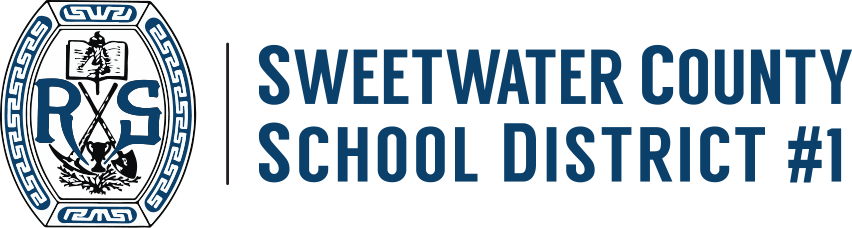 Table of ContentsAcknowledgements	5District and Subject Mission Statements	6SCSD#1 Curriculum Terminology	7How to Read the CVE Curriculum Map	8K-5 Career Vocational Education Standard Matrix	9 CVE Curriculum at a Glance	116-12 CVE Curriculum:Business and Computer Courses:	Consumer Economics (grades 6-8)	22	Digital Communications (grades 7-8)	26	Entrepreneurship (grades 7-8)	29	Integrated Computer Technology (grades 7-8)	34	Personal Finance/Career Exploration (grades 7-8)	38	Accounting I (grades 9-12)	43	Computer Accounting (grades 9-12)	43	Business Law (grades 9-12)	46	Business Management (grades 9-12)	49	Computer I	51	Computer Literature (grades 9-12)	51		Personal Finance/Careers (grades 9-12)	53		Digital Information Technology (grades 9-12)	59	Web Page Design I (grades 9-12)	63Family and Consumer Science Courses:	Child Development (grades 7-8)	67	Skills for Healthy Living (grades 7-8)	69	Foods and Wellness I (grades 7-8)	72	Foods and Wellness II (grades 7-8)	75	Introduction to Food Science (grades 7-8)	78	Exploring Childhood I (grades 10-12)	81	Exploring Childhood II (grades 10-12)	83	Education and Training (grades 10-12)	85	Kitchen Basics (grades 9-12)	90	Culinary Arts I (grades 10-12)	93	Culinary Arts II (grades 10-12)	97	Professional Baking (grades 9-12)	101Industrial Arts Courses:General Industrial Arts:	CTE General Shop (grade 6)	104	CTE General Shop (grade 7)	108	CTE General Shop (grade 8)	113	Career and Technology Exploration I (grades 9-12)	118	Career and Technology Exploration II (grades 9-12)	122Auto:	Auto Technology I (grades 10-12)	126	Auto Technology II (grades 10-12)	129	Auto Technology III (grades 10-12)	132	Auto Technology IV (grades 10-12)	135	Consumer Autos (grades 9-12)	138Drafting:	Computer Aided Drafting I (grades 9-12)	141	Computer Aided Drafting II (grades 9-12)	144	Computer Aided Drafting III (grades 9-12)	148	Computer Aided Drafting IV (grades 9-12)	150	Solid Works (3D Drafting) (grades 9-12)	153	Image Editing (grades 9-12)	159Engineering-related:	Robotics I (grades 9-12)	162	Robotics II (grades 9-12)	165	Robotics III (grades 9-12)	169	Robotics IV (grades 9-12)	173	Pre-Engineering (grades 9-12)	177Metals and Welding:	Introduction to Metal Technology I (grades 7-8)	180	Introduction to Metal Technology II (grades 7-8)	184	Power Mechanics (grades 7-8)	188	Introduction to Welding (grades 7-8)	190	Metal Technology (grades 9-12)	193	Metal Technology II (grades 9-12)	196	Metal Technology III (grades 9-12)	199	Metal Technology IV (grades 9-12)	202	Welding I (grades 9-12)	205	Welding II (grades 9-12)	209	Welding III (grades 9-12)	213	Welding IV (grades 9-12)	216	Woodworking:Introduction to Furniture Making (grade 8)	219Introduction to Woods Technology I (grades 7-8)	221	Introduction to Woods Technology II (grades 7-8)	224	Woods Technology (grades 9-12)	227	Introduction to Construction (grades 9-12)	229	Furniture Making I & II (grades 9-12)	232	Cabinet Making (grades 9-12)	234Academy-specific Courses	Energy Tech I	236	Energy Tech II (grades 9-12)	239	Energy Tech III (grades 9-12)	250	Fire Law Leadership I (grades 9-12)	255	Fire Law Leadership II (grades 9-12)	258	Fire Law Leadership III (grades 9-12)	262	Health Occupations Career Academy I (grades 9-12)	266	Health Occupations Career Academy II (grades 9-12)		270	Health Occupations Career Academy III (grades 9-12)	273AppendicesA – Pacing Guide	277B - Instructional Planning Resource	278AcknowledgementsSpecial thanks go to the members of the Career Vocational Education (CVE) Subject Area Committee for their hard work in creating this curriculum:Richard BakerAngela BanksCandy BedardGreg BuelWeston CockleyJohn CundallSteven DeschneauSteve DowningRebecca HendricksRyan HollingerPatty MitchelsonRick MitchelsonBrandi MooreCaleb MooreCody PierantoniBrad ProfaizerChristopher SigetWhitney TrappMesa WeidleWard WiseStephen WrightTony YerkovichAlso acknowledged are the members of the Community Curriculum Council:Jennifer AllenSally AllenKayci ArnoldiLorna BathLinda CarterMark ChollakCarrie EllisonTonya FollumJodie GarnerStacee HansonTammy MacyJennifer MesserMax MikkelsonMichael MooreLisa PlantBarbara RezzonicoRonald UrbinDebbie VerrasErin WorthingtonSweetwater County School District #1 Vision StatementAs an innovative district, united with our community, we empower and inspire ALL students to academic excellence in pursuit of their interests and passions.Sweetwater County School District #1 Mission StatementTo provide a quality education for ALL students. The district will accomplish this by:making students our first priorityutilizing community partnershipspromoting professional excellencebeing committed to excellence in educationproviding a safe, orderly and efficient environment for learningCareer Vocational Education Mission StatementStudents who complete the CVE programs at Sweetwater County School District #1 will have acquired and increased skills and knowledge that will allow them to:apply 21st Century work and employability skills in the workforce;demonstrate problem solving and critical thinking skills;apply collaborative skills in the work setting;and demonstrate content-specific skills.How to Read the CVE Curriculum MapBenchmarks: K-5 Career Vocational Education Standard MatrixThe following matrix represents where the CVE standards are being met in Kindergarten through 5th grade. CVE Curriculum at a GlanceConsumer Economics(grades 6-8)Benchmarks:Digital Communications(grades 7-8)Benchmarks:Entrepreneurship(grades 7-8)Benchmarks:Integrated Computer Technology(grades 7-8)Benchmarks:Personal Finance/Career Exploration(grades 7-8)Benchmarks:Accounting IComputer Accounting(grades 9-12)Benchmarks:Business Law(grades 9-12)Benchmarks:Business Management(grades 9-12)Benchmarks:Computer IComputer Literature(grades 9-12)Benchmarks:Personal FinancePersonal Finance/Careers(grades 9-12)Benchmarks:Digital Information Technology(grades 9-12)Benchmarks:Web Page Design I(grades 9-12)Benchmarks:Child Development(grades 7-8)Benchmarks:Skills for Healthy Living(grades 7-8)Benchmarks:Foods and Wellness I(grades 7-8)Benchmarks:Foods and Wellness II(grades 7-8)Benchmarks:Introduction to Food Science(grades 7-8)Benchmarks:Exploring Childhood I(grades 10-12)Benchmarks:Exploring Childhood II(grades 10-12)Benchmarks:Education and Training(grades 10-12)Benchmarks:Kitchen Basics(grades 9-12)Benchmarks:Culinary Arts I(grades 10-12)Benchmarks:Culinary Arts II(grades 10-12)Benchmarks:Professional Baking(grades 10-12)Benchmarks:CTE General Shop 6th Grade(Farson)Benchmarks:*Teacher will select from the following benchmarks depending on time and schedule:CTE General Shop 7th Grade(Farson)Benchmarks:*Teacher will select from the following depending on time and schedule:CTE General Shop 8th Grade(Farson)Benchmarks:Teacher will select from the following depending on time and schedule:Career and Technology Exploration I(Farson grades 9-12)Benchmarks:Career and Technology Exploration II(Farson grades 10-12)Benchmarks:*Students will choose from the following concentrations to independently create a project:Auto Technology I(grades 10-12)Benchmarks:Auto Technology II(grades 10-12)Benchmarks:Auto Technology III(grades 10-12)Benchmarks:Auto Technology IV(grades 10-12)Benchmarks:Consumer Autos(grades 10-12)Benchmarks:Computer Aided Drafting I(grades 9-12)Benchmarks:Computer Aided Drafting II(grades 9-12)Benchmarks:Computer Aided Drafting III(grades 9-12)Benchmarks:Computer Aided Drafting IV(grades 9-12)Benchmarks:Solid Works (3D Drafting)3D Drafting(grades 9-12)Benchmarks:Image Editing(grades 9-12)Benchmarks:Robotics I(grades 9-12)Benchmarks:Robotics II(grades 9-12)Benchmarks:Robotics III (grades 9-12)Benchmarks:Robotics IV(grades 9-12)Benchmarks:Pre-Engineering(grades 9-12)Benchmarks:Introduction to Metal Technology I(grades 7-8)Benchmarks:Introduction to Metal Technology II(grades 7-8)Benchmarks:Power Mechanics(grades 7-8)Benchmarks:Introduction to Welding (grades 7-8)Benchmarks:Metal Technology(grades 9-12)Benchmarks:Metal Technology II(grades 9-12)Benchmarks:Metals Technology III(grades 9-12)Benchmarks:Metals Technology IV(grades 9-12)Benchmarks:Welding I(grades 9-12)Benchmarks:Welding II(grades 9-12)Benchmarks:Welding III(grades 9-12)Benchmarks:Welding IV(grades 9-12)Benchmarks:Introduction to Furniture Making(grade 8)Benchmarks:Introduction to Woods Technology I(grades 7-8)Benchmarks:When all required projects have been completed and if time permits:Introduction to Woods Technology II(grades 7-8)Benchmarks:When all required projects have been completed and if time permits:Woods Technology (grades 9-12)Benchmarks:Introduction to Construction(grades 9-12)Benchmarks:Furniture Making I & II(grades 9-12)Benchmarks:Cabinet Making(grades 9-12)Benchmarks:Energy Tech IBenchmarks:Energy Tech II(grades 9-12)Benchmarks:Energy Tech III(grades 9-12)Benchmarks:Fire Law Leadership I(grades 9-12)Benchmarks:Fire Law Leadership II (grades 9-12)Benchmarks:Fire Law Leadership III(grades 9-12)Benchmarks:Health Occupations Career Academy I(grades 9-12)Benchmarks:Health Occupations Career Academy II(grades 9-12)Benchmarks:Health Occupations Career Academy III(grades 10-12)Benchmarks:Appendix ASweetwater County School District #1Pacing GuideAppendix BInstructional Planning ResourceSweetwater County School District No. 1 Curriculum TermsSweetwater County School District No. 1 Curriculum TermsCurriculum TermDefinitionCommunity Curriculum Council (CCC)advisory council responsible for evaluating current systems and making recommendations regarding curriculum, instruction, and assessment practices Subject Area Committee (SAC)team of representatives from a specific subject area who will write the curriculum and common assessmentsCurriculum mapwhat SCSD1 values and guarantees that students will learnPurpose statementidentifies the purpose of a classBenchmarkoverall outcome for a unitLearning target individual skills that lead up to achieving the benchmarkResource, textbook, program, etc.resource adopted by the district to help teach the local curriculumPacing Guideidentifies when a benchmark will be taught and when it will be assessedProficiency Scalea tool to show learning goals and the progression of learning for students.Instructional Planning Resources (IPR)organizational tool for planning lessons based on learning targets rather than daysFormative assessmentinformal assessment used to direct instructionCommon Assessmentcommon assessment given within a benchmark by all teachers who teach the same class Purpose Statement:Students will evaluate the safety and sanitation of a kitchen, show proper technique of kitchen tools and equipment and evaluate food choices using MyPlate guidelines.CVE.FW1.1CVE.FW1.1Students will evaluate the safety of a kitchen, explain the sanitation procedures of keeping food safe to eat, and identify the sources, symptoms, and treatments of food poisoning.Standard ReferenceCVE.FW1.1.1List how to prevent injuries and first aid procedures in the kitchen. CV 8.2.4CV 8.3.1CVE.FW1.1.2Sort what products are appropriate to put on a fire and grease fire in the kitchen to extinguish them.CV 8.3.3CVE.FW1.1.3Examine and illustrate a dangerous kitchen and list the unsafe and unsanitary things. CV 8.3.1CVE.FW1.1.4Explain and demonstrate proper food handling such as hand washing, personal hygiene, appropriate attire, cross-contamination and danger zone temperatures. CV 8.1.4CV 8.2.2CV 8.3.1CV 8.4.2CV 8.5.3CVE.FW1.1.5Diagnose the top six common foodborne illnesses that we can receive when we consume contaminated food. CV 8.3.1CV 8.3.4CV 8.4.1CVE.FW1.1.6Demonstrate proper knife handling and cutting skills.CV 8.3.3CV 8.3.4CV 8.4.2CVE Standard BenchmarkKindergarten1st Grade2nd Grade3rd Grade4th Grade5th GradeCVE.5.1.1SS.K.7.1ELA1.3.1, ELA1.3.2, ELA1.3.3, ELA1.6.1, ELA1.6.3, SS.1.3.5, SS.1.4.1SS.2.3.2, SS.2.3.3, SS.2.3.4ELA3.8.3, ELA3.8.4, ELA3.8.5, PA3.7.4PA4.7.3PA5.7.4CVE.5.1.2SS.K.7.2ELA1.3.4, SS.1.5.1SS.2.3.5, SS.2.4.4ELA3.8.3, ELA3.8.4, ELA3.8.5, SS.3.6.2SS4.5.1, SS4.6.1SS.5.3.2CVE.5.1.3FAK.1.1, FAK.1.2, PAK.1.1, SS.K.2.3FA1.1.1, FA1.2.1, FA1.3.2, PA1.1.1FA2.1.3, FA2.2.2, PA2.1.1, SS.2.3.5, SS.2.4.2, SS.2.3.5FA3.1.3, FA3.2.1, FA3.3.2, PA3.1.1ELA4.7.8, FA4.1.1, FA4.1.2, FA4.2.1, FA4.3.2ELA5.1.1, ELA5.1.2, ELA5.2.8, LA5.3.10, ELA5.4.2, ELA5.8.9, ELA5.10.7, FA5.1.1, FA5.2.2, FA.5.3.1, FA5.4.2, PA5.1.1CVE.5.1.4FAK.1.3M1.3.4SS.2.2.1SS4.3.1ELA5.3.1, ELA5.3.10, ELA5.7.1, ELA5.7.11, ELA5.9.1, ELA5.9.10, ELA5.11.9, SS.5.8.3CVE.5.2.1SS.K.2.1SS.2.4.1H3.2H4.2ELA5.1.2, H5.1.2CVE.5.2.2PAK.7.2ELA1.6.1, ELA1.6.3, ELA1.5.2, ELA1.9.3, ELA1.11.12, PA1.7.2PA2.7.2ELA3.9.7, PA3.7.2PA4.7.5ELA5.1.1, ELA5.11.8, ELA5.11.10, PA5.7.1, SS.5.8.3CVE.5.2.3ELAK.6.9, ELAK.8.6, ELAK.8.7, ELAK.11.10, ELAK.12.7, PAK.4.2, PEK.1, SS.K.2.3, SS.K.5.1PA, 1.4.2, PE1.1SS.1.5.2, SS.1.1.4PA2.4.2, PE2.1, SS.2.4.4ELA3.2.1, ELA3.3.4, ELA3.4.4, PA3.4.2, PE3.1PA4.4.3, PE4.1ELA5.1.1, ELA5.1.2, ELA5.2.8, ELA5.3.10, ELA5.4.2, ELA5.8.9, ELA5.10.7, PA5.1.1CVE.5.2.4ELAK.6.7, ELAK.12.6SS.2.2.4SS.3.1.3ELA4.9.2ELA5.3.9, ELA5.7.11, ELA5.9.9, ELA5.11.8, SS.5.8.2CVE.5.3.1ELAK.11.7ELA1.11.3ELA2.9.3, ELA2.9.4, ELA2.12.1, M2.4.3, SS2.3.1, SS2.5.4M3.1.3, M3.2.8, M3.3.5, M3.6.4, M3.7.5, SS.3.1M.4.6ELA5.11.1CVE.5.3.2FAK.1.2FA1.1.1, FA1.2.1, FA1.3.2, M1.1.1, M1.2.1, M1.3.1, M1.4.1, M1.6.1ELA2.9.3, ELA2.9.4, SS.2.3.6FA3.1.3, FA3.2.1, FA3.3.2, SS.3.2.1ELA4.9.1, FA4.1.1, FA4.1.2, FA4.2.1, FA4.3.2FA5.1.1, FA5.2.2, FA5.3.1, FA5.4.2, H5.3.4, SS.5.8.3CVE Standard BenchmarkKindergarten1st Grade2nd Grade3rd Grade4th Grade5th GradeCVE.5.3.3M1.3.4M2.9.2, M2.9.4M3.6.1, M3.6.3, SS.3.1.1ELA4.9.2, ELA4.9.3, ELA4.9.4H5.2.4, H5.2.3CVE.5.3.4ELAK.5.1, ELAK.11.1, SS.K.3.2ELA3.2.9, ELA3.6.9, ELA3.11.9H4.1ELA5.11.1, ELA5.11.2CVE.5.4.1ELAK.6.1, ELAK.6.7, ELAK.8.3, ELAK.12.1, ELAK.12.6, FAK.1.2ELA1.3.1, ELA1.3.2, ELA1.3.3, ELA1.9.3, FA1.1.1, FA1.2.1, FA1.3.2, M1.3.4ELA2.10.8, ELA2.10.9, FA2.1.3, FA2.2.2, FA2.3.2ELA3.9.2, ELA3.9.4, ELA3.9.5, ELA3.9.7, FA3.1.3, FA3.2.1, FA3.3.2, M3.6.2, M3.6.3, M3.7.2, SS.3.1.1ELA4.3.1, FA4.1.1, FA4.2.3, FA4.3.1, FA4.2.1, FA4.3.2, FA4.2.3ELA5.3.9, ELA5.7.10, ELA5.6.3, ELA5.9.9, ELA5.11.8, FA4.1.2, FA5.2.1, FA5.3.1, FA5.3.2, FA5.3.3, FA5.4.2, SS.5.8.3CVE.5.4.2SS.K.7.4ELA1.3.4, SS.1.2.3, SS.1.3.8, SS.1.4.6, SS.1.5.4ELA2.12.1, SS.2.3.6ELA4.9.1CVE.5.4.3ELA1.6.3, ELA1.6.7ELA2.12.4, SS.2.3.5ELA3.8.3, ELA3.8.4, ELA3.8.5, ELA3.8.6, ELA3.8.7, SS.3.1.2SS5.4.4, SS5.4.1CVE.5.4.4ELA1.10.2, ELA1.10.4, ELA1.10.8, M1.3.4ELA2.9.3, M2.5.2ELA3.7.3, ELA3.7.4, M3.6.4, SS.3.3.1M.4.9, SS5.5.1, SS5.5.2CVE.5.5.1PAK.1.1, SS.K.2.1PA1.1.1, SS.1.2.1, SS.1.2.2PA2.1.1, SS.2.2.1, SS.2.2.2,PA3.1.1, SS.3.2.1, SS.3.2.2PA4.1.1PA5.1.1, SS.5.7 .2CVE.5.5.2SS.K.3.3SS.2.4.1ELA4.9.12CVE.5.5.3SS.2.4.5ELA4.9.4CVE.5.5.4ELAK.6.7, SS.K.7.4SS.2.4.5ELA4.9.1, ELA4.9.12Grade Level or CoursePurpose StatementConsumer Economics (grades 6-8)Students will examine the influences of economic decision making when they face limited supply resources. Students will distinguish the difference and interrelationship between supply and demand. Students will discuss the role of consumer spending, saving, and investing within the marketplace.Digital Communications(grades 7-8)Students will create web pages using HTML and CSS coding; create blogs to express their opinion, give advice, and communicate online in an effective and civil manner. They will further create high level presentation skills using appropriate software. Finally, they will enhance their coding skills by creating a video game.Entrepreneurship(grades 7-8)Students will distinguish characteristics of successful entrepreneurs and evaluate the degree to which they possess those characteristics, analyze conditions and markets, brainstorm and generate ideas for a potential business, and begin the early stages of developing a business plan.Integrated Computer Technology(grades 7-8)Students will apply digital etiquette and demonstrate responsibility in the use of digital/social media. Students will also develop proficiencies in computer applications (word processing, spreadsheets, and presentation software) and research skills.  Personal Finance/ Career Exploration(grades 7-8)Students will evaluate basic economic concepts related to the students’ roles as consumers, producers, and citizens. Students will demonstrate how to shape their own financial lives by developing financial skills for personal and family well-being; such as management of resources, financial services, responsible use of credit, consumer decisions, and consumer rights and responsibilities. Students will assess personal skills, abilities, and aptitudes for making a good career choice, develop an individualized career plan, research a prospective career, and develop strategies to make an effective transition from school to career.Accounting IComputer Accounting(grades 9-12)This is a year-long basic course in accounting with a focus on the accounting cycle and financial statements.  Students will use double entry accounting procedures in a scenario of a service business as a sole proprietorship and a merchandising corporation.  Students will analyze transactions and financial statements, use a general journal and general ledger, make adjustments, create worksheets, record and post closing entries, use special journals and calculate payroll.Business Law(grades 9-12)Students will compare, contrast, classify and differentiate and hypothesize basic elements, branches, factors and outcomes of business law [including but not limited to: history of law, common law, contract law, personal law, civil law, criminal law, crimes, torts, morals, ethics, equality in law, trial procedures, equity of law and vehicles (buying, leasing, insuring, licensing)].  Students will analyze case studies of crimes, torts, contracts, buying, selling, insurance, employer-employee relations and the legal aspects of renting and owning real estate.Business Management(grades 9-12)Students will compare, contrast, classify and differentiate and hypothesize basic elements, branches, factors and outcomes of business management [including but not limited to: types of businesses (sole proprietorship / partnership / corporation) managerial styles, ethics, employer law, employee law, hiring - firing law, criminal law, payroll including taxes and deductions, human resource foundations, written communications, morals, ethics, equality in the workplace, insurance regulations, equity of law, discounts, transportation, the stock market and reconciling a checkbook].  Students will analyze authentic situations, problems, operational procedures and human resource developments pertaining to the business world.Computer IComputer Literature(grades 9-12)Students will apply integrated software skills common in the business world.  Students will start at a beginning level and build to an intermediate level using an integrated software suite, such as Microsoft Office and the Google Suite. Applications will include: word processing, spreadsheets, database, presentations, and several lessons that integrate two or more applications.Personal FinancePersonal Finance/ Careers(grades 9-12)Students will evaluate basic economic concepts related to the students’ roles as consumers, producers, and citizens. Students will demonstrate how to shape their own financial lives, positively influence government and business economic policies and participate fully in the economic system of the United States. Students will develop financial skills for personal and family well-being; such as management of resources, financial services, responsible use of credit, consumer decisions, and consumer rights and responsibilities.Digital Information Technology(grades 9-12)Students will compare computer applications, practice web design, utilize emerging technologies and operating systems, and develop skills in project management, including communication methods. Students will analyze Information Technology careers and what skills they need to pursue those careers. Students will analyze how different skills relate to various career paths.Web Page Design I(grades 9-12)Students will design, develop, test, implement, update, and evaluate web pages using HTML and CSS code. They will create sticky websites, websites so rich in content and features, and so well organized, that visitors “stick around” viewing the content and come back often.Child Development(grades 7-8)Students will interpret positive family relationships and evaluate the family as a whole. Students will the compare and contrast the role of the family and analyze the development of children from conception to preschool age. Students will apply safety and health practices when interacting with children.Skills for Healthy Living(grades 7-8)Students will examine factors that impact personal development and gain an understanding of healthy relationships at home, school, and in the community. Students will demonstrate effective communication skills at home, school, and in the community. Students will demonstrate nutrition and wellness practices that enhance individual and family well-being. Students will apply life and resource management practices to human, economic and environmental resources. Students will be aware of and demonstrate professionalism and employability skills.Foods and Wellness I(grades 7-8)Students will evaluate the safety and sanitation of a kitchen, show proper technique of kitchen tools and equipment and evaluate food choices using MyPlate guidelines.Foods and Wellness II(grades 7-8)Students will create a food business using consumerism principles. Students will analyze the purpose of ingredients in yeast breads, classify the different cuts of meat and describe the basic ingredients and assembly for salads, soups, sauces, pies and tarts.Introduction to Food Science(grades 7-8)Students will conduct experiments on food using the scientific method to gather data and compile reports including information of pH levels, major nutrients and microbiology.Exploring Childhood I(grades 10-12)Students will explore child development theories and development from birth to preschool.  Students will evaluate the significant roles and responsibilities of families and parents. Students will investigate factors that impact human growth and development from conception to preschool age.Exploring Childhood II(grades 10-12)Students will differentiate instruction for diverse learners in an educational environment. Students will plan for instruction using various learning strategies. Students will explore various careers working with preschool age children. Students will use professional standards when working with preschool children.  Education and Training(grades 9-12)Students will interact with elementary students and work directly with an elementary classroom teacher.  In this capacity, the student will observe young students in classroom situations, work one-on-one with students from diverse populations, assist with both small and large groups of students, and observe and demonstrate professional practices. Kitchen Basics(grades 9-12)Students will apply basic food safety and sanitation. Students will demonstrate introductory cooking skills. Students will practice correct procedures for measuring ingredients while cooking simple recipes. Students will discuss and display how to budget for meals, grocery shop, and organize a kitchen.Culinary Arts I(grades 9-12)Students will apply knowledge of ingredients and measurements to create meals successfully. Students will demonstrate appropriate safety and sanitation procedures in the kitchen following HACCP guidelines. Students will evaluate a finished product and suggest improvements when needed. Students will implement the proper techniques for thawing, preparing, cooking, and holding, displaying, serving, transporting, cooling, and reheating food various times throughout the year. Students will be able to demonstrate proper knife techniques and produce products that are the correct size.Culinary Arts II(grades 9-12)Students will analyze the advantages and disadvantages for a variety of foodservice and hospitality careers, describe different types of foodservice and the importance of each, summarize some of the pitfalls of starting a new restaurant, and produce cuisines from around the world using knowledge of their cultures. Students will demonstrate good customer relations skills, professionalism, and employability skills and compare the success rates of franchises versus other private businesses. Students will categorize a variety of grains and starches, as well as demonstrate proper preparation of meat, poultry, fish and shellfish.Professional Baking(grades 9-12)Students will apply knowledge of ingredients and measurements to create baked goods and specialty desserts. Students will analyze the advantages and disadvantages of baking careers and explore the pros and cons of operating a bakery. Students will demonstrate appropriate safety and sanitation procedures in the kitchen and evaluate a finished product and suggest improvement when needed.CTE General Shop(grade 6) Students will demonstrate safety, identify tools, safely use tools and care of tools, complete projects in woods, drafting, building using kits, while using problem solving techniques.CTE General Shop(grade 7)Students will demonstrate safety, identify tools, safely use tools and care of tools, complete projects in woods, drafting, construction, transportation and manufacturing using problem solving techniques.CTE General Shop(grade 8)Students will demonstrate safety, identify tools, safely use tools and care of tools, complete projects in woods, drafting, construction, transportation and manufacturing using problem solving techniques.Career and Technology Exploration I(grades 9-12)Students will apply fundamental skills to create woodworking, small engine, construction and welding projects.Career and Technology Exploration II(grades 9-12)Students will review fundamentals for woodworking, small engines, construction and welding. Then students will select one area to concentrate on and increase their knowledge and skills in by making more complex project. Students will work independently on their projects.Auto Technology I(grades 10-12)Students will apply theory, knowledge, and skills necessary to understand automotive shop safety, industry employment and standards, basic tools and equipment, basic engine, basic transmission service, steering and alignment, brake systems, starting and charging systems, vehicle electrical system, employability skills and budgeting.  Auto Technology II(grades 10-12)Students will apply safety rules in the classroom and improve workability skills in the shop area. Students will diagnose and repair automotive systemsAuto Technology III(grades 10-12)Students will apply theory, knowledge, and skills necessary to understand automotive shop safety, industry employment and standards Intermediate and some Advance Systems Diagnostics, Service, and Repair. Students will focus on more specific areas such as system diagnosis, advanced service, maintenance, and repair. Students will also concentrate on other support systems such as engine performance, performance braking, steering, cooling, and electrical/electronic, exhaust, frame and body components.Auto Technology IV(grades 10-12)Students will apply theory, knowledge, and skills necessary to understand automotive shop safety, industry employment and standards in the Advance Systems Diagnostics, Service, and Repair. Students will focus on more things such as system diagnosis, advanced service, maintenance, and repair. Students will also concentrate on other support systems such as engine performance, performance braking, steering, cooling, and electrical/electronic, exhaust, frame and body components.Consumer Autos(grades 9-12)Students will apply knowledge and skills necessary to be a responsible vehicle owner. Students will build this knowledge and skill set in the classroom and Auto Shop environment. Students will articulate and demonstrate aspects of properly owning and maintaining a vehicle.Computer Aided Drafting I(grades 9-12)Students will apply accepted drafting standards in mechanical and architectural drafting. 2D drawing techniques will be learned through the use of AutoCad software.Computer Aided Drafting II(grades 9-12)Students will apply accepted drafting standards in the construction of 3D mechanical sectioning, working drawings, technical illustration, and the geometric construction using SOLIDWORKS software. This course serves as an introduction to 3D Drafting.Computer Aided Drafting III(grades 9-12)This course is designed for the student who exhibits an intense interest in computer aided drafting, and/or who wishes to pursue a drafting related career.  Students may specialize in either mechanical, architectural drafting or three dimensional drafting.Computer Aided Drafting IV(grades 9-12)This course is designed for the student who exhibits an intense interest in computer aided drafting, and/or who wishes to pursue a drafting related career. Students may specialize in either mechanical, architectural drafting or three dimensional drafting. Designed as a capstone class for students that want to pursue a career in design or engineering.Solid Works 3D Drafting(grades 9-12)Students will create and design 3D solid objects in a virtual environment using Solid Works software.Image Editing(grades 9-12)Students will manipulate and create digital photographic images using photo editing software.Robotics I(grades 9-12)Students will learn about the applications of robotics in society and industry. The students will learn about the application of gears, motors, and transmission control systems. The students who participate in this class will design and build three robots: basic mobility and control, advanced control and manipulation, and a wireless video RC robot. Each project will be designed around a challenge requiring the utilization of the Engineering Design Loop.Robotics II(grades 9-12)Students will extend their knowledge on how Robotics affect and impact society. The students will further enhance their skills about the application of gears, motors, and transmission control systems. The students who participate in this class will design and build robots that incorporate design restrictions such as: weight distribution, leverage and gear ratio. Each project will be designed around a challenge requiring the utilization of the Engineering Design Loop and follow the requirements of presentation and documentation that a competitive organization requires. Robotics III(grades 9-12)Robotics III is a further advanced robotics design and engineering class geared towards competitions in robotics and utilizing STEM principles. Students who participate in this class will build upon what they learned in Robotic I & II and incorporate autonomous control technologies and design aspects that real word robotic engineers encounter. Students will design, build, and test three robotics projects: RC challenge, half RC half autonomous, and fully autonomous utilizing the updated vex controllers.Robotics IV(grades 9-12)Robotics IV is a further advanced robotics design and engineering class geared towards competitions in robotics and utilizing STEM principles. Students who participate in this class will build upon what they learned in Robotic I & II, III and incorporate autonomous control technologies and further programming enhancements. Students will design, build, and test at least three robotics projects: RC challenge, half RC half autonomous, and fully autonomous utilizing robotic programs and design strategies. Pre-Engineering(grades 9-12)Students will work through the engineering design loop with an emphasis on science, technology, engineering and mathematics activities and problem solving. Students will also have an opportunity to use their drawings in computer aided manufacturing applications.Introduction to Metal Technology I(grades 7-8)Students will explore and apply various forms of metalworking skills such as sheet metal, arc welding, machine tool technology, and wrought iron while safely completing skills tests and projects.Introduction to Metal Technology II(grades 7-8)Students will explore and apply advanced forms of metalworking skills such as sheet metal, arc welding, machine tool technology, and wrought iron while safely completing skills tests and individual personal projects.Power Mechanics(grades 7-8)Students will explore and apply various forms of power mechanic principles while safely completing lab units and hands on practices within the auto shop.Introduction to Welding(grades 7-8)Students will apply the beginning principles and fundamentals of Shielded Metal Arc Welding.Metal Technology(grades 9-12)An introductory course focused on Metal working. Students will gain an understanding of how metalworking impacts the environment, society, and economy.  Students will develop a foundation in essential abilities and attitudes that will in turn expand their occupational opportunities in the world of metalworking.Metal Technology II(grades 9-12)Students will work safely and efficiently in the metal shop constructing a variety of metal projects including sheet metal working and fabrication, machining, MIG welding, and foundry. Students will design and construct personal projects.Metal Technology III(grades 9-12)Students will work safely and efficiently in the workshop constructing a variety of metal projects. Areas covered will include sheet metal working, machining, MIG welding, and foundry. Students will have the opportunity to design and construct personal projects. Students in this course will further refine the metalworking skills they have developed in Metals Technology I and II. Skills include: Research and project development, basic drafting, advanced sheet metal working, advanced machining, and advanced foundry.Metal Technology IV(grades 9-12)Students will work safely and efficiently in the workshop constructing a variety of metal projects including sheet metal working, machine work, CAM (Computer Aided Manufacturing) softwares, CNC (Computer Numerically Controlled) machine set-up and development.Welding I(grades 9-12)This class will serve as an introduction to the welding industry with an emphasis on safety and working to specifications. Instruction could take place through lectures, small group instruction individual and group activities/projects.Welding II(grades 9-12)This class will serve as a continuation of Welding I with an emphasis on safety, worksite safety and working to specifications. Instruction could take place through lectures, small group instruction individual and group activities/projects.Welding III(grades 9-12)This class will serve as a continuation of Welding 2 with an emphasis on safety, worksite safety and working to specifications. Instruction could take place through lectures, small group instruction individual and group activities/projects. Concentrating on vertical and overhead welding.Welding IV(grades 9-12)This class will serve as a continuation of Welding 3 with an emphasis on safety, worksite safety and working to specifications. Instruction could take place through lectures, small group instruction individual and group activities/projects. Concentrating on MIG welding for production on assembly projects. This is also where students may participate in job shadowing. Introduction to Furniture Making(grade 8)Students will gain a basic understanding of the principles and skills needed to construct a small furniture project. They must complete both Introduction to Woods Technology I and II prior to taking this class.Introduction to Woods Technology I(grades 7-8)Students will apply basic woodworking skills to produce several required projects that incorporates safety, measurement, and a variety of woodworking processes.Introduction to Woods Technology II(grades 7-8)Students will apply both newly learned skills as well as skills gained in the Introduction to Woodworking 1 class to produce two required advanced wood projects that incorporate safety, measurement, tool use, and project construction.  Woods Technology(grades 9-12)Students will apply general safety procedures and safety rules as they participate in lab activities. Students will interpret measurements using 1/16th and 1/8th inch increments and use the three-step process to create woodworking projects.Introduction to Construction(grades 9-12)An introductory course focused on construction technology.  Students will gain an understanding of how construction technologies impacts the environment, society, and economy. Student will develop an foundation in essential abilities and attitudes that will in turn expand their occupational opportunities in the world of construction.Furniture Making I & II(grades 9-12)Students will analyze how changes in technology regarding furniture construction impacts the environment, society, and economy. Students will develop a foundation in essential abilities that will in turn expand their occupational opportunities in the world of furniture making.Cabinet Making(grades 9-12)Students will apply advanced skills in machine woodworking and hand craftsmanship. Students will implement advanced design skills in door and drawer construction while working with team members and customers.Energy Tech I(grades 9-12)Students will be introduced to a variety of career opportunities in business and industry to equip them with the background to make sound choices for their futures. It will provide 10th grade students with a strong, college-prep curriculum as well as industry-related courses of study.Energy Tech II(grades 9-12)General topics of instruction will include hydro, solar, weatherization, gas, oil, and wind power. Our goal is to provide our students with a foundation of skills and knowledge in these areas. Instruction will include both lecture based and hands on learning activities as well on-site tours, mentoring (job shadowing) and guest lectures.  Students can expect to work both independently and also in small groups.  You will be expected to participate, ask questions when necessary, and also be a good listener.Energy Tech III(grades 9-12)This course is the capstone course in the Energy Resources Academy sequence. Students will complete college, job, and scholarship applications. Students will update their career plan including educational requirements and employment documents, and they will demonstrate employability skills.Fire Law Leadership I(grades 9-12)This class is structured around the Career Academy National Standards of Practice.  Students will analyze a variety of career opportunities regarding all facets of law, fire and military.  Students will work with local employers as well as being able to assist in obtaining employment after graduation, and pursue higher education. Students are able to compare and contrast career opportunities that allow them to transition to the workforce after graduation.  Students will apply career awareness, technical skills, higher self-awareness, verbal and written communication skills, problem-solving skills, improved teamwork skills.  They student will also complete the WWCC Intro To Online Learning which will also build strong alliances with the skills needed for the trends of technology today.  The students will also complete the certification courses of Wyoming Game and Fish Hunter Safety and the Wyoming Highway Patrol's Alive at 25.Fire Law Leadership II(grades 9-12)This class is structured around the Career Academy National Standards of Practice.  Students will continue exploration a variety of career opportunities regarding all facets of law, fire and military.  Students will work hand in hand (job shadowing) with local employers as well as enhancing employment opportunities for future reference.   Students are able to continue to compare and contrast career opportunities that allow them to transition to the workforce after graduation.  Students will apply career awareness, technical skills, higher self-awareness, verbal and written communication skills, problem-solving skills, improved teamwork skills.  They student will also complete the certification coursework for the appropriate year (1st Aid/CPR - ICS 100 - ICS 800 - HAZMAT Awareness).Fire Law Leadership III(grades 9-12)This class is structured around the Career Academy National Standards of Practice.  Students will finalize a variety of career opportunities regarding all facets of law, fire and military in what is their capstone year.  Students will work with local professional in an extensive job shadowing as well as being able to assist in obtaining employment after graduation, and pursue higher education. Students are able to compare and contrast career opportunities that allow them to transition to the workforce after graduation.  Students will apply career awareness, technical skills, higher self-awareness, verbal and written communication skills, problem-solving skills, improved teamwork skills.  The students will also demonstrate proficiency of their certification coursework.Health Occupations Academy I(grades 9-12)Students will analyze various medical topics by synthesizing information into smaller portions. Students will utilize introductory medical terms and topics to create projects to share information with their classmates while working on presentation and employability skills.Health Occupations Academy II(grades 9-12)This class is structured around the Career Academy National Standards of Practice. Students will explore a variety of career opportunities regarding all facets of healthcare through job shadowing opportunities in the community. Students will participate in a student-to-student mentor program that will allow them to gain and demonstrate social skills, including empathy, teamwork, and problem solving with a prescribed conflict resolution method.Students will learn and apply technical writing skills, as well as understand the governmental structures and processes that impact the medical field. Students who choose to do so will have the opportunity to complete certification coursework as a CNA.Health Occupations Academy III(grades 9-12)This class is structured around the Career Academy National Standards of Practice.  Students will finalize a variety of career opportunities regarding all facets of healthcare in what is their capstone year.  Students will work with local professional in an extensive job shadowing as well as being able to assist in obtaining employment after graduation, and pursue higher education. Students are able to compare and contrast career opportunities that allow them to transition to the workforce after graduation.  Students will apply career awareness, technical skills, higher self-awareness, verbal and written communication skills, problem-solving skills, improved teamwork skills.  The students will also demonstrate proficiency of their certification coursework which is Phlebotomy, CNA, EMT, EMR and BLS.Purpose Statement:Students will examine the influences of economic decision making when they face limited supply resources. Students will distinguish the difference and interrelationship between supply and demand. Students will discuss the role of consumer spending, saving, and investing within the marketplace.CVE.CE.1CVE.CE.1Students will analyze what entrepreneurs do and how the economy works.Standard ReferenceCVE.CE.1.1Define economics and identify their role as a consumer. Compare and contrast the factors of production and scarcity. CV8.3.1CV8.5.2CVE.CE.1.2Evaluate the idea that all costs are passed on to the consumer. Debate the cost/sacrifice associated with every economic decision.CV8.3.1CV8.3.3CVE.CE.1.3Analyze the cost of doing business and how to maximize returns. Analyze how labor or human capital affects business decisions.CV8.5.2CVE.CE.1.4Discuss the value of what, how, and for whom to produce goods and services.CV8.3.1CV8.5.2CVE.CE.1.5Analyze the role of the government in a free market economy.CV8.3.2CVE.CE.1.6Evaluate the differences between socialism and communism.CV8.3.2CVE.CE.1.7Explain the benefits of Free Enterprise.CV8.3.1CVE.CE.1.8Compare and explain promoting growth and stability.CV8.3.1CVE.CE.1.9Discuss providing public goods and safety Nets.CV8.5.3CVE.CE.2CVE.CE.2Students will analyze the relationship between demand, supply, prices, and the market structure.Standard ReferenceCVE.CE.2.1Define demand and analyze the effects it has on the market. CV8.3.1CVE.CE.2.2Analyze the shifts and elasticity of demand.CV8.3.1CVE.CE.2.3Define supply and analyze the effects it has on the market.CV8.3.1CVE.CE.2.4Identify the costs of production.CV8.3.1CV8.3.3CVE.CE.2.5List and discuss reasons for change in supply.CV8.3.3CVE.CE.2.6Analyze the relationship between supply and demand and how they may change the market equilibrium.CV8.3.3CVE.CE.2.7Discuss how the market reacts to shortages and the effect on, and role of, prices.CV8.3.2CVE.CE.3CVE.CE.3Students will analyze the organizational structure of businesses and factors that affect labor.Standard ReferenceCVE.CE.3.1Describe the organization of sole proprietorships.CV8.3.2CVE.CE.3.2Summarize the business relationship of partnerships.CV8.3.2CVE.CE.3.3Explain the process of corporations and mergers.CV8.3.2CVE.CE.3.4Define and list the labor market trends.CV8.3.2CVE.CE.3.5Analyze how supply and demand in the labor market affects wage levels.CV8.3.2CVE.CE.3.6Describe why American workers have formed organized labor.CV8.3.2CVE.CE.4CVE.CE.4Students will analyze how to make the most of money, banking, and financial markets.Standard ReferenceCVE.CE.4.1Compare and contrast the three uses of money.CV8.5.2CVE.CE.4.2Describe the shifts between centralized and decentralized banking.CV8.5.2CVE.CE.4.3Explain how money supply is measured in banking today.CV8.5.2CVE.CE.4.4Explain why creating a budget is essential to the use of money.CV8.2.3CV8.2.4CV8.3.4CV8.4.3CVE.CE.4.5Analyze how saving and investing contributes to the free enterprise system in the financial markets.CV8.3.1CVE.CE.4.6List the characteristics of bonds as financial assets. Explain how to open and manage checking accounts.CV8.3.1CV8.3.4CVE.CE.4.7Analyze the relationship between credit and debt.CV8.3.1CVE.CE.4.8Identify and explore career possibilities and the Hathaway scholarship.CV8.1.1CV8.1.2CV8.1.3CV8.1.4CV8.2.1CV8.2.2 CVE.CE.4.9Investigate the employability skills needed to be successful in a career of interest.CV8.1.2CVE.CE.5CVE.CE.5Students will analyze how to measure economic performance and why it matters.Standard ReferenceCVE.CE.5.1Explain how gross domestic product and growth is calculated.CV8.3.2CVE.CE.5.2Identify the phases of a business cycle.CV8.3.2CVE.CE.5.3Analyze how economic growth is measuredCV8.5.2CVE.CE.5.4Differentiate between frictional, seasonal, structural, and cyclical unemployment.CV8.3.1CVE.CE.5.5Explain the effects of rising prices or Inflation.CV8.3.1CVE.CE.5.6Define who is poor, according to government standards and describe the causes of poverty.CV8.3.1CVE.CE.6CVE.CE.6Students will evaluate the role of government in the economy.Standard ReferenceCVE.CE.6.1Identify the sources of the government's authority to tax.CV8.3.2CVE.CE.6.2Describe the process of paying individual federal income taxes and spending.CV8.3.2CV8.3.3CVE.CE.6.3Analyze how states use a budget to tax and spend.CV8.3.3CVE.CE.6.4Describe how the federal budget is created.CV8.3.3CVE.CE.6.5Explain the importance of balancing the federal budget.CV8.3.2CVE.CE.6.6Analyze the Federal Reserve Act of 1913 and its impact on our economy.CVE.CE.7CVE.CE.7Students will evaluate the global economy and trade.Standard ReferenceCVE.CE.7.1Evaluate the impact of the unequal distribution of resources. CV8.3.1CV8.3.2CVE.CE.7.2Define various types of trade barriers.CV8.3.3CVE.CE.7.3Explain how exchange rates of world currencies change.CV8.3.2CVE.CE.7.4Discuss what is meant by developed nations and less developed countries.CV3.3.2Purpose Statement:Students will create web pages using HTML and CSS coding; create blogs to express their opinion, give advice, and communicate online in an effective and civil manner. They will further create high level presentation skills using appropriate software. Finally, they will enhance their coding skills by creating a video game.CVE.DC.1CVE.DC.1Students will create blogs to give advice, express their opinion, and communicate online in an effective and civil manner.Standard ReferenceCVE.DC.1.1Create their user profile and initial blog page, using formatting skills.CV8.2.1CV8.2.4CV8.3.4CV8.5.1CVE.DC.1.2Interact with others while maintaining privacy and internet safety. CV8.2.2CV8.2.3CVE.DC.1.3Create hyperlinks to connect to other sites, articles, and images to enhance their point of view.CV8.2.1CV8.3.2CVE.DC.1.4Use cross-curricular skills in written communication to give their opinion, provide advice, share an insight, and respond to others’ writings. CV8.2.1CV8.2.4CV8.3.1CV8.3.4CV8.4.1CV8.5.3CV8.5.4CVE.DC.2CVE.DC.2Students will design a presentation using themes, navigation buttons, transitions, sounds, images, videos, and notes. Standard ReferenceCVE.DC.2.1Research using the internet to find facts and figures from reliable sources.CV8.2.4CV8.3.1CV8.3.3CVE.DC.2.2Apply a theme and transitions to a presentation.CV8.3.4CV8.5.3CV8.5.4CVE.DC.2.3Choose an appropriate slide layout for each slide in the project. CV8.3.4CV8.5.3CV8.5.4CVE.DC.2.4Add images and videos to enhance their presentation. CV8.3.4CV8.5.3CV8.5.4CVE.DC.2.5Create action buttons for an interactive presentation and turn off advance on click. CV8.3.4CV8.5.3CV8.5.4CVE.DC.2.6Add footer and speaker notes. CV8.3.4CV8.5.3CV8.5.4CVE.DC.2.7Present slide show to the class. CV8.3.4CV8.5.4CV8.4.4CV8.2.1CV8.2.4CV8.3.3CV8.5.3CVE.DC.3CVE.DC.3Students will design and construct a web page, using HTML and CSS code on a topic of interest to them.  Standard ReferenceCVE.DC.3.1Storyboard their web page before they build the content in the page.CV8.2.1CV8.3.3CV8.3.4CV8.4.1CV8.4.4CV8.5.1CVE.DC.3.2Create the structure of their web page using an HTML editor (such as brackets), following the formatting guidelines given to them. CV8.5.4CV8.5.3CV8.5.4CVE.DC.3.3Enhance their page by inserting video, pictures, hyperlinks, background, tables, color, and font.CV8.5.4CV8.5.3CV8.5.4CVE.DC.3.4Modify their web page using Cascading Style Sheet coding, CSS, to format the look, function, navigation, and style of their page. Formatting will include a primary and secondary background, headings, subheadings, paragraphs, images, videos, and hyperlinks of text and images. CV8.5.4CV8.5.3CV8.5.4CVE.DC.3.5Add meta tags using keywords to make the content searchable on the internet.CV8.5.4CV8.5.3CV8.5.4CVE.DC.3.6Present their web page to the class, show their coding, and explain any difficulties they had with the project and how they solved the problem. CV8.3.4CV8.5.4CV8.4.4CV8.2.1CV8.2.4CV8.3.3CV8.5.3CVE.DC.4CVE.DC.4Students will create video games using a program that works with if-then statements.Standard ReferenceCVE.DC.4.1Navigate a game design program. Create agents or elements to interact in the game. CV8.3.4CV8.5.1CV8.5.4CV8.5.3CVE.DC.4.2Design and create a game board by placing agent or game elements on the board. CV8.3.4CV8.5.1CV8.5.4CV8.5.3CVE.DC.4.3Design characteristics and function of each agent using if-then statements to show cause and effect. CV8.3.4CV8.5.1CV8.5.4CV8.5.3CVE.DC.4.4Run the game, correct errors, and check the functionality of logic.CV8.3.4CV8.5.1CV8.5.4CV8.3.4CV8.5.3Purpose Statement:Students will distinguish characteristics of successful entrepreneurs and evaluate the degree to which they possess those characteristics, analyze conditions and markets, brainstorm and generate ideas for a potential business, and begin the early stages of developing a business plan.CVE.ENT.1CVE.ENT.1Students will examine the role of entrepreneurs in our country’s development and research and present about an entrepreneur of interest.Standard ReferenceCVE.ENT.1.1Identify the unique contributions of entrepreneurs to the economy of a country.CV8.3.2CVE.ENT.1.2Develop a historical timeline of entrepreneurs throughout history.CV8.2.4CV8.4.2CV8.5.4CVE.ENT.1.3Research an entrepreneur of interest.CV8.2.4CV8.3.3CV8.3.4CV8.5.2CVE.ENT.1.4Create and share a presentation on an entrepreneur of interest.CV8.2.1CV8.2.4CV8.3.4CV8.4.2CV8.4.3CV8.5.4CVE.ENT.2CVE.ENT.2Students will explain what an entrepreneur does, describe characteristics of a successful entrepreneur, and evaluate the degree to which they possess the characteristics and skills required to become an entrepreneur.Standard ReferenceCVE.ENT.2.1Explain the terms entrepreneur and entrepreneurship.CV8.4.2CVE.ENT.2.2Describe the differences between being an entrepreneur and an employee.CV8.4.2CVE.ENT.2.3Identify the reasons an individual would want to be an entrepreneur.CV8.3.2CVE.ENT.2.4Identify the characteristics and skills required to become a successful entrepreneur.CV8.3.2CVE.ENT.2.5Compare and contrast the risks and benefits of choosing to become an entrepreneur.CV8.3.2CV8.4.1CVE.ENT.2.6Assess one’s personal qualifications to become an entrepreneur.CV8.1.2CVE.ENT.3CVE.ENT.3Students will apply economic concepts when making decisions for an entrepreneurial venture.Standard ReferenceCVE.ENT.3.1Define opportunity costs and give examples.CV8.2.1CV8.3.2CVE.ENT.3.2Define scarcity.CV8.2.1CV8.3.2CVE.ENT.3.3Explain the determinants of supply and demand and how supply and demand markets interact to determine price.CV8.2.1CV8.3.2CVE.ENT.3.4Explain why demand is necessary to the success of an entrepreneurial venture.CV8.2.1CV8.3.2CVE.ENT.4CVE.ENT.4Students will explain that entrepreneurs must establish, maintain, and analyze appropriate records to make business decisions. Evaluate the financial condition of a firm based on business records.Standard ReferenceCVE.ENT.4.1Identify the reasons for keeping business records.CV8.2.1CV8.3.1CV8.3.2CVE.ENT.4.2Identify types of financial records and data presented in each.CV8.2.1CV8.3.1CV8.3.2CVE.ENT.4.3Determine the appropriate records required for a business venture.CV8.3.1CV8.3.2CVE.ENT.4.4Describe the impact of incomplete and/or inaccurate business records on a business.CV8.2.1CV8.3.1CV8.3.2CVE.ENT.4.5Research requirements for retention of accounting records and business documents. CV8.3.2CV8.4.2CV8.5.3CV8.5.4CVE.ENT.4.6Evaluate the financial condition of a firm based on business records.CV8.3.1CV8.3.2CVE.ENT.5CVE.ENT.5Students will identify the costs of starting a business venture and analyze sources of funding for such a venture.Standard ReferenceCVE.ENT.5.1Determine the costs of starting a business venture.CV8.3.1CV8.3.2CV8.5.4CVE.ENT.5.2Identify projected operational expenses.CV8.3.1CV8.3.2CV8.5.4CVE.ENT.5.3List common sources from which entrepreneurs can secure funding.CV8.3.2CV8.5.1CVE.ENT.5.4Explain the advantages and disadvantages of primary sources of borrowing.CV8.2.1CV8.3.2CV8.5.1CVE.ENT.5.5Define the differences between debt and equity financing. CV8.2.1CV8.3.2CV8.5.1CVE.ENT.5.6Identify the major options of funding for a business.CV8.3.1CV8.3.2CV8.4.2CVE.ENT.5.7Describe the criteria that determine an entrepreneur’s credit worthiness and the impact this might have on obtaining a business loan.CV8.2.1CV8.3.1CV8.3.2CV8.5.1CVE.ENT.6CVE.ENT.6Students will analyze how forms of business ownership, government regulations, and legal regulations affect entrepreneurial ventures.Standard ReferenceCVE.ENT.6.1Describe strategies for starting a new business venture (i.e. starting from scratch, buying an existing business, or purchasing a franchise).CV8.2.1CV8.3.1CV8.3.2CV8.4.4CVE.ENT.6.2Identify the differences between types of business ownership.CV8.3.1CV8.3.2CVE.ENT.6.3Define a corporation and explain how it differs from a sole proprietorship and a partnership.CV8.2.1CV8.3.2CV8.4.1CVE.ENT.6.4Define and give examples of franchising.CV8.2.1CV8.3.2CV8.4.1CVE.ENT.6.5Describe the advantages and disadvantages of owning a franchise. CV8.2.1CV8.3.2CV8.4.1CVE.ENT.6.6Describe how government can affect business and give examples of government regulations that affect a business.CV8.2.1CV8.3.1CV8.3.2CV8.4.1CVE.ENT.6.7Explain reasons for government regulation of businesses.CV8.2.1CV8.3.2CVE.ENT.6.8Identify licenses that a small business must obtain.CV8.3.2CVE.ENT.7CVE.ENT.7Students will develop a marketing vision to introduce a product or service.Standard ReferenceCVE.ENT.7.1Discuss the importance of target markets.CV8.2.1CV8.3.2CV8.4.1CVE.ENT.7.2Explain the importance of conducting market research.CV8.2.1CV8.3.2
CV8.4.1CVE.ENT.7.3Discuss ways of collecting data.CV8.2.1CV8.3.2CV8.4.1CVE.ENT.7.4Describe the market research process.CV8.2.1CV8.3.2CV8.4.1CVE.ENT.8CVE.ENT.8Students will brainstorm and generate ideas for a potential business and analyze the feasibility of the proposed business.  Students will begin the early stages of developing a business plan.  Standard ReferenceCVE.ENT.8.1Generate ideas for products and/or services to meet consumers’ needs.CV8.2.1CV8.2.3CV8.3.1CV8.3.2CV8.3.3CVE.ENT.8.2Generate ideas for potential businesses.CV8.2.1CV8.2.3CV8.3.1CV8.3.2CV8.3.3CVE.ENT.8.3List the reasons many businesses fail.CV8.2.1CV8.3.2CVE.ENT.8.4Describe the process of creating a business plan.CV8.2.1CV8.3.2CVE.ENT.8.5Write a description for a business venture, explain which start-up strategy and type of legal ownership would be used in organizing the business venture.CV8.2.1CV8.2.3CV8.2.4CV8.3.1CV8.3.2CV8.3.3CV8.3.4CV8.4.2CV8.4.4CV8.5.2CV8.5.4CVE.ENT.8.6Create a title page, a vision statement, a mission statement, and a business description for a business venture.CV8.2.1CV8.2.3CV8.2.4CV8.3.1CV8.3.2CV8.3.4CV8.5.2CV8.5.3CV8.5.4CVE.ENT.8.7Make a list of experts or people that could be used for the management team to be listed in the Operations section of the business plan.CV8.2.3CV8.2.4CV8.3.1CV8.3.2CV8.3.4CV8.4.2Purpose Statement:Students will apply digital etiquette and demonstrate responsibility in the use of digital/social media. Students will also develop proficiencies in computer applications (word processing, spreadsheets, and presentation software) and research skills.  CVE.ICT.1CVE.ICT.1Students will demonstrate respectful, responsible, and ethical behavior in a digital world.Standard ReferenceCVE.ICT.1.1Identify basic privacy issues associated with technology.CV8.2.4CVE.ICT.1.2Explain the risks and dangers of sharing personal information in a digital world (e.g., digital footprint, cyberbullying)CV8.2.4CVE.ICT.1.3Explain the opportunities and the dangers of digital communication. CV8.2.4CVE.ICT.1.4Explain Internet safety practices.CV8.2.4CVE.ICT.1.5Explain issues related to security and privacy of electronic information and the importance of protecting personal files. CV8.2.4CVE.ICT.1.6Describe the personal and legal consequences of illegal and unethical use of information technologies. CV8.2.4CVE.ICT.1.7Demonstrate the appropriate and legal use of intellectual property. CV8.2.4CV8.5.3CVE.ICT.1.8Demonstrate legal and ethical behaviors when using information technologies.CV8.2.4CV8.5.3CVE.ICT.2CVE.ICT.2Students will comply with copyright laws and fair use policies.Standard ReferenceCVE.ICT.2.1Cite material taken from a source.CV8.2.4CV8.5.3CVE.ICT.2.2Identify issues of plagiarism as they apply to information technology.CV8.2.4CVE.ICT.2.3Summarize fair use policy.CV8.2.4CVE.ICT.2.4Define hacking in the legal context of issues such as invasion of privacy, unauthorized access, vandalism, and theft.CV8.2.4CV8.5.3CVE.ICT.2.5Explain Acceptable Use Policy and what it means to sign such a contract.CV8.2.4CV8.5.3CVE.ICT.3CVE.ICT.3Students will analyze scenarios related to netiquette, internet safety, and cyberbullying, and generate solutions to help when cyberbullying occurs.Standard ReferenceCVE.ICT.3.1Explore their digital lives, formulate a viewpoint on the role digital media play in their lives, and demonstrate the importance of acting responsibly when carrying out relationships over digital media.  CV8.2.1CV8.2.4CV8.3.1CV8.3.3CVE.ICT.3.2Analyze various online bullying behaviors and generate multiple solutions for helping others when cyberbullying occurs.CV8.2.1CV8.2.3CV8.2.4CV8.3.1CVE.ICT.4CVE.ICT.4Students will demonstrate proficiency in utilizing Word Processing software applications.Standard ReferenceCVE.ICT.4.1Create, edit, and format business letters in block format while applying the tools of the given application.CV8.5.4 CV8.2.4CV8.5.3CVE.ICT.4.2Create, edit, and format MLA-reports while applying the tools of the given application.CV8.5.4 CV8.2.4CV8.5.3CVE.ICT.4.3Create, edit, and format flyers while applying the tools of the given application.CV8.5.4CV8.2.4CV8.5.3CVE.ICT.4.4Create, edit, and format newsletters while applying the tools of the given application.CV8.5.4CV8.2.4CV8.5.3CVE.ICT.5CVE.ICT.5Students will demonstrate proficiency in utilizing Spreadsheet software applications.Standard ReferenceCVE.ICT.5.1Format cells.CV8.5.4CV8.2.4CV8.5.3CVE.ICT.5.2Adjust column width and row height. Insert and delete columns and rows.CV8.5.4CV8.2.4CV8.5.3CVE.ICT.5.3Merge cells and add a title.CV8.5.4CV8.2.4CV8.5.3CVE.ICT.5.4Enter formulas in cells to calculate results using arithmetic operations.CV8.5.4CV8.2.4CV8.5.3CVE.ICT.5.5Total columns using the AutoSum feature.CV8.5.4CV8.2.4CV8.5.3CVE.ICT.5.6Calculate functions of average, count, minimum and maximum values in a range.CV8.5.4CV8.2.4CV8.5.3CVE.ICT.5.7Apply the relative addressing feature in copying formulas to a range of cells.CV8.5.4CV8.2.4CV8.5.3CVE.ICT.5.8Sort date in ascending and descending order on selective criteria.CV8.5.4CV8.2.4CV8.5.3CVE.ICT.6CVE.ICT.6Students will demonstrate proficiency in utilizing presentation software applications.Standard ReferenceCVE.ICT.6.1Identify features and views of presentation software.CV8.5.4CV8.2.4CV8.5.3CVE.ICT.6.2Apply a theme to a presentation.CV8.5.4CV8.2.4CV8.5.3CVE.ICT.6.3Add date and time to a presentation.CV8.5.4CV8.2.4CV8.5.3CVE.ICT.6.4Navigate and view a presentation.CV8.5.4CV8.2.4CV8.5.3CVE.ICT.6.5Apply bullets and numbers to slides in a presentation.CV8.5.4CV8.2.4CV8.5.3CVE.ICT.6.6Add a table, enter data, and apply borders and shading to the table. CV8.5.4CV8.2.4CV8.5.3CVE.ICT.6.7Add a graph from data in a table to the presentation.CV8.5.4CV8.2.4CV8.5.3CVE.ICT.6.8Apply transitions, animation, sound, and graphics to the presentation.CV8.5.4CV8.2.4CV8.5.3CVE.ICT.7CVE.ICT.7Students will locate, access, and evaluate resources to utilize for various class projects.Standard ReferenceCVE.ICT.7.1Identify sources from which they locate, interpret, and extract data in an ethical and appropriate manner.CV8.2.4CV8.3.1CV8.4.2CVE.ICT.7.2Evaluate sources for relevance, bias, timeliness and appropriateness for audience.CV8.2.4CV8.3.1CV8.4.2CVE.ICT.7.3Utilize pertinent information from a variety of sources for class projects.CV8.2.4CV8.3.1CV8.4.2CVE.ICT.8CVE.ICT.8Students will create presentations that demonstrate appropriate consideration of audience, purpose, and information to be conveyed.Standard ReferenceCVE.ICT.8.1Organize ideas and develop content.CV8.2.4CV8.5.3CV8.5.4CVE.ICT.8.2Apply bulleting and numbering to the presentation.CV8.2.4CV8.5.3CV8.5.4CVE.ICT.8.3Apply themes, animation, sound, and transition to the presentation.CV8.2.4CV8.5.3CV8.5.4CVE.ICT.8.4Apply the notes feature of the presentation software to enhance the oral presentation.CV8.2.4CV8.5.3CV8.5.4CVE.ICT.8.5Add a table, enter data, and apply borders and shading to the table. CV8.2.4CV8.5.3CV8.5.4Purpose Statement:Students will evaluate basic economic concepts related to the students’ roles as consumers, producers, and citizens. Students will demonstrate how to shape their own financial lives by developing financial skills for personal and family well-being; such as management of resources, financial services, responsible use of credit, consumer decisions, and consumer rights and responsibilities. Students will assess personal skills, abilities, and aptitudes for making a good career choice, develop an individualized career plan, research a prospective career, and develop strategies to make an effective transition from school to career.CVE/PFCE.1CVE/PFCE.1Students will develop and evaluate a spending/savings plan.Standard ReferenceCVE/PFCE.1.1Identify ways in which individuals and families obtain financial resources.CV8.3.3CV8.4.4CV8.5.1CVE/PFCE.1.2Define and categorize expenses as fixed r variable expenses. CV8.2.1CV8.3.2CVE/PFCE.1.3Prepare a personal spending diary.CV8.3.4CV8.5.2CV8.5.3CVE/PFCE.1.4Discuss the components of a personal budget, including income, planned saving, and fixed and variable expenses. CV8.2.1CV8.3.3CV8.5.1CVE/PFCE.1.5Explain how to use a budget to manage spending and achieve financial goals.CV8.2.1CV8.3.1CV8.3.3CVE/PFCE.1.6Given a scenario, design a personal budget for a young person living alone.CV8.3.1CV8.3.3CV8.3.4CV8.5.2CVE/PFCE.2CVE/PFCE.2Students will analyze options for banking, research plans for spending and saving, and summarize ways to save money.Standard ReferenceCVE/PFCE.2.1Identify various types of financial institutions.CV8.3.2CV8.5.1CVE/PFCE.2.2List the basic products and services provided by financial institutions (e.g., savings, checking, credit cards, loans, safe deposit boxes).CV8.4.1CV8.4.4CVE/PFCE.2.3Identify the rights and responsibilities associated with using a checking account.CV8.4.2CV8.4.4CVE/PFCE.2.4Apply the steps involved in opening and using a checking account.CV8.3.4CV8.5.3CVE/PFCE.2.5Compare and contrast the different types of checking accounts offered by various financial institutions.CV8.3.1CV8.4.2CV8.4.4CV8.5.1CVE/PFCE.2.6Differentiate among types of electronic monetary transactions (e.g., debit cards, ATM, and automatic deposits/payments) offered by various financial institutions.CV8.4.4CV8.5.1CVE/PFCE.2.7Evaluate products and services and related costs and fees associated with financial institutions in terms of personal banking needs.CV8.3.1CV8.3.3CV8.3.4CV8.4.2CVE/PFCE.2.8Compare costs and benefits of online and traditional banking.CV8.3.1CV8.4.4CV8.5.1CVE/PFCE.2.9Analyze privacy and security issues associated with financial transactions.CV8.3.1CV8.3.3CV8.4.4CV8.5.1CVE/PFCE.2.10Demonstrate the steps involved in the bank reconciliation process.CV8.3.4CV8.5.3CVE/PFCE.3CVE/PFCE.3Students will analyze factors that affect the choice of credit, the cost of credit, and the legal aspects of using credit.Standard ReferenceCVE/PFCE.3.1Describe the advantages, risks and responsibilities associated with using credit.CV8.2.1CV8.3.1CV8.3.3CV8.5.1CVE/PFCE.3.2Explain the need for a sound credit rating and identify methods of establishing and maintaining a good credit rating.CV8.3.1CV8.3.3CV8.4.4CV8.5.1CVE/PFCE.3.3Evaluate the various methods of financing a purchase, including various sources and types of credit and related costs.CV8.3.1CV8.4.2CV8.4.4CV8.5.1CVE/PFCE.3.4Define interest as a cost of credit and explain why it is charged.CV8.2.1CV8.4.1CV8.4.4CV8.5.1CVE/PFCE.3.5Analyze credit card features and their impact on personal financial planning.CV8.3.1CV8.4.2CV8.4.4CV8.5.1CVE/PFCE.3.6Explain how the amount of principal, the period of the loan, and the interest rate affect the amount of interest charged.CV8.2.1CV8.4.1CV8.4.4CV8.5.1CVE/PFCE.3.7Explain credit reports and describe why they are important to consumers.CV8.2.1CV8.3.1CV8.4.1CV8.5.1CVE/PFCE.3.8Identify strategies for effective debt management.CV8.3.1CV8.3.3CV8.5.1CVE/PFCE.3.9Compare and contrast the legal aspects of different forms of credit (e.g., title transfer, responsibility limits, collateral requirements, and co-signing).CV8.3.1CV8.4.2CV8.4.4CV8.5.1CVE/PFCE.3.10Describe the legal and illegal types of credit that carry high interest rates. CV8.2.1CV8.3.1CV8.5.1CVE/PFCE.3.11Identify the components listed on a credit report and explain how that information is used and how it is received by and reported from the credit reporting agencies.CV8.3.1CV8.4.1CV8.4.4CV8.5.1CVE/PFCE.3.12Identify specific steps that consumers can take to minimize their exposure to identify theft, as well as steps that should be taken by a victim of identity theft.CV8.3.1CV8.4.2CV8.4.4CV8.5.1CVE/PFCE.4CVE/PFCE.4Students will apply a decision-making model to maximize consumer satisfaction when buying goods and services.Standard ReferenceCVE/PFCE.4.1Distinguish between goods and services.CV8.4.4CVE/PFCE.4.2Identify alternative sources for purchases.CV8.3.1CV8.4.2CV8.4.4CVE/PFCE.4.3Discuss various ways competition among sellers helps the consumer.CV8.2.1CV8.3.1CV8.4.4CV8.5.1CVE/PFCE.4.4Use reliable online consumer resources to compare two different makes/models of automobiles and create an electronic presentation summarizing the research.CV8.2.4CV8.3.1CV8.3.4CV8.4.2CV8.4.4CV8.5.3CV8.5.4CVE/PFCE.4.5Apply a decision-making model to personal buying decisions.CV8.3.1CV8.5.1CV8.5.3CV8.5.4CVE/PFCE.4.6Define laws that protect the rights of the consumer.CV8.2.1CV8.4.4CV8.5.1CVE/PFCE.5CVE/PFCE.5Students will analyze choices available to consumers for protection against risk and financial loss.Standard ReferenceCVE/PFCE.5.1Identify risks in life and how to gain protection against the consequences of risk.CV8.3.1CV8.5.1CVE/PFCE.5.2Define basic insurance terms (e.g., deductible, premium, peril, risk), and explain how all types of insurance are based on the concept of risk sharing and statistical probability.CV8.2.1CV8.4.1CVE/PFCE.5.3Evaluate insurance as a risk management strategy.CV8.4.2CV8.4.4CV8.5.1CVE/PFCE.5.4Explain why insurance needs change throughout the life cycle.CV8.2.1CV8.4.4CV8.5.1CVE/PFCE.5.5Research auto insurance coverages required by the state of Wyoming, as well as other recommended amounts of automobile coverage and create a table reporting the data.CV8.2.3CV8.2.4CV8.3.3CV8.3.4CV8.4.2CV8.4.4CV8.5.2CV8.5.3CV8.5.4CVE/PFCE.6CVE/PFCE.6Students will assess personal skills, abilities, and aptitudes for making a good career choice; develop an individualized career plan; research a prospective career; and develop strategies to make an effective transition from school to career.Standard ReferenceCVE/PFCE.6.1Assess personal skills, abilities, and aptitudes and personal strengths and weaknesses as they relate to career exploration and development.CV8.1.2CV8.3.2CVE/PFCE.6.2Apply knowledge gained through individual assessment to develop a set of goals and an individualized career plan. CV8.1.2CV8.3.1CV8.3.2CV8.5.2CVE/PFCE.6.3Utilize internet and career resources to research a prospective career.CV8.1.1CV8.2.4CV8.3.2CV8.4.2CV8.5.3CV8.5.4CVE/PFCE.6.4Relate the importance of career readiness skills to career development.CV8.1.3CV8.3.2CV8.4.4CVE/PFCE.6.5Develop strategies to make an effective transition from school to career. CV8.1.3CV8.4.2CV8.4.4CV8.5.2CV8.5.4CVE/PFCE.6.6Demonstrate the ability to complete a job application.CV8.1.4CV8.3.4CV8.4.4CVE/PFCE.6.7Begin compiling a list of achievements and experiences including awards, extracurricular activities, community service, as well as references for a resume. CV8.1.1CV8.1.4CVE/PFCE.6.8Identify steps to prepare for an interview and demonstrate appropriate interviewing techniques through participation in mock interviews.CV8.1.1CV8.1.4CV8.2.1CV8.4.4CVE/PFCE.6.9Explain the importance of appropriate interview follow-up techniques. CV8.1.4CV8.2.1Purpose Statement:This is a basic course in accounting with a focus on the accounting cycle and financial statements.  Students will use double entry accounting procedures in a scenario of a service business as a sole proprietorship and a merchandising corporation.  Students will analyze transactions, create financial statements, record transactions in the general journal and transfer transactions from the general journal to the general ledger, record adjustments, create worksheets, record closing entries, record transactions in special journals, and computer and record payroll.The Career Technical Student Organization (CTSO) associated with this course: FBLAProfessional certification opportunities include: Excel or NACPB Bookkeeper CertificationCVE.AC.1CVE.AC.1Students will compare for-profit businesses/not-for-profit businesses, and they will identify and distinguish types/forms of business ownership.Standard ReferenceCVE.AC.1.1Research and identify career opportunities in the accounting field.CV 12.1.1CVE.AC.1.2Compare/contrast accounting to a foreign language.CV 12.2.1CVE.AC.1.3Compare/contrast for-profit businesses with not-for-profit businesses.CV 12.2.4CVE.AC.1.4Identify and distinguish different types and forms of businesses.CV 12.2.4CVE.AC.1.5List characteristics that make someone “professional” including: appropriate personal appearance and grooming, punctual, effective communicator, responsible, honest, and has integrity.CV12.1.4CVE.AC.1.6Research and evaluate how personal skills, values, and lifestyle goals affect career decisions.CV12.1.1CVE.AC.2CVE.AC.2Students will analyze business transactions that affect assets, liabilities, owner’s equity, revenues, and expenses for a sole proprietorship-service business. Students will record and post transactions as well as produce a worksheet and financial statements. Students will apply cash controls used to protect cash.Standard ReferenceCVE.AC.2.1Describe/explain the relationship between property and financial claims (equities) and their effects on the accounting equation.CV 12.4.4CVE.AC.2.2Use T accounts and the six-step method to illustrate and apply the rules of debits and credits and analyze transactions for assets, liabilities, owner’s capital, withdrawals, revenues, expenses.CV 12.2.3CV 12.4.4CV 12.3.2CV 12.4.3CVE.AC.2.3Verify the balance of the accounting equation after a business transaction has been analyzed and recorded.CV 12.4.4CVE.AC.2.4Interpret and apply the first four steps of accounting cycle: collect and verify source documents, analyze transactions, record transactions in general journal, and post to general ledger.CV 12.4.1CV 12.4.3CV 12.4.4CVE.AC.2.5Produce steps 5-7 of accounting cycle:  trial balance(5), six-column worksheet(6), financial statements(7): income statement, statement of changes in owner’s equity, and balance sheet.CV 12.4.1CV 12.4.3CV 12.4.4CVE.AC.2.6Compute and interpret ratio analysis.CV 12.4.1CV 12.4.3CV 12.4.4CVE.AC.2.7Describe the internal controls used to protect cashPrepare a check, bank deposit, and reconcile a bank statement. Journalize and post entries relating to bank service charges.CV 12.3.3CV 12.4.3CV 12.4.4CVE.AC.3CVE.AC.3Students will analyze, record, and post payroll-related transactions for a business. Students will prepare payroll registers and prepare an employee’s earnings record.Standard ReferenceCVE.AC.3.1Compute gross pay using different methods.CV 12.3.1CV 12.3.3CV 12.5.4CVE.AC.3.2Explain and compute employee-paid withholdings.CVE.AC.3.3 Prepare payroll registers.CVE.AC.3.4 Prepare an employee’s earnings record.CVE.AC.3.5Record payroll transactions in the general journal.CV 12.3.3CV 12.4.3CV 12.4.4CV 12.5.4CVE.AC.3.6Describe the employer’s payroll taxes.CVE.AC.3.7Compute and complete payroll tax expense forms.CVE.AC.3.8Record the payment of tax liabilities in the general journal.CVE.AC.4CVE.AC.4Students will analyze business transactions that affect assets, liabilities, owner’s equity, revenues, expenses, cost of merchandise sold for a corporation-merchandising business. Students will record and post all transactions as well as produce a worksheet and financial statements.Standard ReferenceCVE.AC.4.1Analyze and record transactions related to the sales and purchase of merchandise with cash and on account in special journals.CV 12.5.1CV 12.5.4CVE.AC.4.2Post transactions to AP & AR subsidiary ledgers, general ledgers.CV12.3.4CV 12.5.4CVE.AC.4.3 Verify, foot, total, prove special journals.CV 12.5.2CV 12.5.3CV 12.5.4CVE.AC.4.4Produce trial balance, ten-column worksheet, and journalize adjustments.CV 12.5.2CV 12.5.3CV 12.5.4CVE.AC.4.5Create end-of-period financial statements: income statement, statement of retained earnings, and balance sheet.CV 12.5.2CV 12.5.3CV 12.5.4CVE.AC.4..6Journalize and post closing entries.CV 12.5.2CV 12.5.3CV 12.5.4CVE.AC.4.7Prepare post-closing trial balance.CV 12.5.2CV 12.5.3CV 12.5.4Purpose Statement:Students will compare, contrast, classify and differentiate and hypothesize basic elements, branches, factors and outcomes of business law [including but not limited to: history of law, common law, contract law, personal law, civil law, criminal law, crimes, torts, morals, ethics, equality in law, trial procedures, equity of law and vehicles (buying, leasing, insuring, licensing)].  Students will analyze case studies of crimes, torts, contracts, buying, selling, insurance, employer-employee relations and the legal aspects of renting and owning real estate.The Career Technical Student Organization (CTSO) associated with this course: FBLAProfessional certification opportunities include: ICEVCVE.BL.1CVE.BL.1Students will distinguish and examine ethics in law, various sources of law, streams of law and how they are derived, enforced, adjudicated and viewed/perceived not only domestically but abroad and amongst different cultures and societies.Standard ReferenceCVE.BL.1.1Prioritize how ethical decisions are made and differentiate relationship between law and ethics.CV 12.2.1CVE.BL.1.2Identify where different sources of laws are derived from and contrast to different cultures.CV 12.3.4CV 12.4.2                         CV 12.4.3CVE.BL.1.3Categorize crimes into/by classifications and elements.CV 12.2.4 CV 12.4.4CVE.BL.1.4Illustrate what particular crimes there are and the defenses to those crimes.CV 12.3.3CV 12.3.1CVE.BL.1.5Analyze how crime fits within the framework of the law and how it's going to be sentenced.CV 12.3.2CV 12.1.1CV 12.1.2                                                      CV 12.1.4CV 12.5.1CVE.BL.1.6Appraise problems in society and contrast crime, criminals and law in other cultures.CV 12.5.3CV 12.1.3CV 12.2.3CVE.BL.1.7Investigate harm done to property through crime and differentiate delinquency vs. unruliness.CV 12.2.1CV 12.4.1CVE.BL.1.8Interpret the law of torts and classify what would be intentional torts and accidental torts.CV 12.2.1CV 12.2.2CVE.BL.1.9Appraise negligence and mitigate of the outcomes of the actions and the disputes that arise.CV 12.5.2CV 12.5.4CVE.BL.1.10Classify those things that are encompassed by strict liability.CV 12.5.2C.VE.BL.1.11Evaluate survival, wrongful death statutes and the remedies for torts.CV 12.3.2CV 12.4.4CVE.BL.1.12Differentiate crime - cases that end up in the federal court system, the state court system or working law.CV 12.5.2CV 12.5.2CV 12.4.4CVE.BL.1.13Formulate trial procedures, both civil and criminal.  Create procedures to fit these to law and civil life.CV 12.3.1CV 12.4.1CV 12.5.4CVE.BL.2CVE.BL.2Students will categorize and examine the aspects of offer, acceptance, genuine agreement, capacity, consideration and legality for contract law.  List the parts of contract law and how they fit together.  Standard ReferenceCVE.BL.2.1Show how contracts originate and terminate.CV 12.3.2CV 12.3.3CVE.BL.2.2Generate the requirements of offers, acceptance and use within proper language of the law.CV 12.2.4CV 12.2.1CVE.BL.2.3Verify mistakes, misrepresentations and outright fraud.  Defend genuine agreement.CV 12.4.2CV 12.4.3CV 12.5.2CVE.BL.2.4Explain the differences between law, computer crime, duress and undue influence.CV 12.4.3CV 12.3.2CVE.BL.2.5Paraphrase a minor's rights and obligations in terms of capacity.CV 12.4.1CVE.BL.2.6Confirm other contractual capacity and outline how it works within the law.CV 12.5.2CV 12.4.4CVE.BL.2.7Relate consideration within contract law and discern contracts with no consideration.CV 12.3.2CVE.BL.2.8Describe adequacy of consideration and special applications of consideration apply to case study.CV 12.3.2CV 12.4.4CVE.BL.2.9Examine promises enforceable without consideration and how consideration affects everyday life.CV 12.5.2CV 12.2.1CVE.BL.2.10Interpret legality in the contractual situation and how it works with law.CV 12.5.2CV 12.3.3CVE.BL.2.11Debate agreements that affect legality and are contrary to public policy.CV 12.3.3CV 12.3.4CVE.BL.2.12Distinguish what contracts are covered by the statute of frauds.  Illustrate what must be in writing.CV 12.2.1CV 12.3.3CVE.BL.2.13Establish when contracts end and the use of parol evidence.CV 12.2.1CV 12.5.2CVE.BL.2.14Describe discharge by performance, discharge by impossibility and discharge within the law.CV 12.4.1CV 12.3.2CV 12.4.2CVE.BL.2.15Interpret transfer of rights, duties, third parties, breach, remedies, and minimizing damages.CV 12.5.2CV 12.2.4CV 12.4.1CVE.BL.3CVE.BL.3Students examine aspects of obtaining, insuring, servicing and licensing vehiclesStandard ReferenceCVE.BL.3.1Relate differences in leasing, renting and purchasing a vehicle.CV 12.4.4CV 12.3.3CV 12.5.3CVE.BL.3.2Differentiate different types of insurance coverages and what is applicable and legally binding.CV 12.2.4CV 12.4.2CVE.BL.3.3Compute taxes, fees and other costs oflicensing a vehicle in Wyoming.CV 12.1.4CVE.BL.3.4Investigate the repairing and upkeep of vehicles.CV 12.3.2Purpose Statement:Students will compare, contrast, classify and differentiate and hypothesize basic elements, branches, factors and outcomes of business management [including but not limited to: types of businesses (sole proprietorship / partnership / corporation) managerial styles, ethics, employer law, employee law, hiring - firing law, criminal law, payroll including taxes and deductions, human resource foundations, written communications, morals, ethics, equality in the workplace, insurance regulations, equity of law, discounts, transportation, and reconciling a checkbook.  Students will analyze authentic situations, problems, operational procedures and human resource developments pertaining to the business world.The Career Technical Student Organization (CTSO) associated with this course: FBLA or FCCLAProfessional certification opportunities include: Skills USA Career Essentials/Customer ServiceCVE.BM.1CVE.BM.1Students will distinguish different types of business models (Sole Proprietorship - Partnership - Corporation) and examine ethics in management practices, styles and procedures.  They will analyze best practice situations as to how they are derived, enforced, delivered and viewed/perceived from both the employee and the employer end of things.  Students will also investigate the stock market and the role that it plays on the US and global economy.Standard ReferenceCVE.BM.1.1Build a vocabulary that details aspects of business models.CV12.4.1CV12.4.2CVE.BM.1.2Compare and contrast different types of business models and the pros and cons of such.CV12.3.3CV12.4.4CVE.BM.1.3Illustrate different business models as they fit into the US, state and local economies and future trends.CV12.1.2CV12.5.3CVE.BM.1.4Analyze and identify what the student's interests are in terms of a business.CV12.2.1CV12.3.1CV12.1.1CVE.BM.1.5Build a vocabulary that details all aspects of managerial styles.CV12.3.2CV12.4.2CVE.BM.1.6Compare and contrast different types of managerial styles and how they can strengthen a business.CV12.5.1CV12.3.1CVE.BM.1.7Evaluate the student's strengths and weaknesses in terms of the student's managerial style.CV12.1.1CV12.1.4CV12.1.3CVE.BM.2CVE.BM.2Students will determine how payroll (including taxes and other deductions) is completed.  They will also compute discounts and billing cycles of business transactions.  Students will identify best practice methods for the communications of the day to day activities of a given business.Standard ReferenceCVE.BM.2.1Build a vocabulary that details the logistics of a payroll system for a business.CV12.3.2CV12.4.2CVE.BM.2.2Compare and contrast different deductions within a business of both the business and the individual.CV12.5.1CV12.3.4CVE.BM.2.3Complete the filing of needed tax forms and codes of a business team member using the needed deductions.CV12.3.1CV12.4.3CVE.BM.2.4Outline a sample pay period completion of a team member of a business.CV12.5.2CV12.5.2CVE.BM.2.5Build a vocabulary that details the discounts a business might give or receive.CV12.4.1CV12.4.2CVE.BM.2.6Design models that show the discounts a business will give or receive.CV12.4.4CV12.5.4CVE.BM.2.7Generate the communication documents needed for a business not limited to memos, letters, etc.CV12.5.3CV12.2.1CVE.BM.3CVE.BM.3Students will separate the appropriate items to complete the bank checkbook items including opening an account, filling out deposit slips, writing checks and reconciling the account at the end of the cycle.Standard ReferenceCVE.BM.3.1Build a vocabulary that details aspects of a checking account for either business or personal.CV12.4.1CV12.4.2CVE.BM.3.2Generate checking account needs including opening an account, deposits, checks, reconciliation.CV12.4.3CV12.2.1CVE.BM.3.3Complete the cycle of a checking account.CV12.4.2CV12.5.3Purpose Statement:Students will apply integrated software skills common in the business world.  Students will start at a beginning level and build to an intermediate level using an integrated software suite, such as Microsoft Office. Applications will include: word processing, spreadsheets, database, presentations, and several lessons that integrate two or more applications. CVE.C1.1CVE.C1.1Students will demonstrate and apply beginning to intermediate skills in Microsoft Office applications, and produce projects for word processing, presentation, database, desktop publishing and spreadsheet.Standard ReferenceCVE.C1.1.1Create, edit and format documents.CV 12.4.1CVE.C1.1.2Create spreadsheets, formulas, functions and charts.CV 12.4.4CVE.C1.1.3Create databases, build and use queries, forms and reports.CV 12.4.4CV 12.4.3CVE.C1.1.4Develop presentations, insert objects, customize and animate slides.CV 12.4.1CV 12.4.3CV 12.4.4CVE.C1.1.5Integrate data between Word, Excel, and PowerPoint.CV 12.5.1CV 12.5.2CV 12.5.4CVE.C1.1.6Produce desktop publishing documents.CV 12.5.1CV 12.5.2CV 12.5.4CVE.C1.1.7Evaluate the appearance of individuals in the workforce and illustrate appropriate dress for a given occupation.CV12.1.4CVE.C1.2CVE.C1.2Students will interpret the rights, responsibilities, and opportunities of living, learning, and working in an interconnected digital world, and they act and model in ways that are safe, legal, and ethical.Standard ReferenceCVE.C1.2.1Cultivate and manage their digital identities and reputations and predict the consequences of their actions in the digital world.CV 12.5.1CVE.C1.2.2Engage in positive, safe, legal, and ethical behavior when using technology, including social interactions online or when using networked devices.CV 12.5.3CVE.C1.2.3Manage the ethical responsibility of and respect for the rights and obligations of using and sharing intellectual property.CV 12.5.3CVE.C1.2.4Manage their personal data to maintain digital privacy and security and utilize data-collection technology used to track their navigation online.CV 12.5.1CVE.C1.2.5List characteristics that make someone “professional” including: appropriate personal appearance and grooming, punctual, effective communicator, responsible, honest, and has integrity.CV12.1.4Purpose Statement:Students will evaluate basic economic concepts related to the students’ roles as consumers, producers, and citizens. Students will demonstrate how to shape their own financial lives, positively influence government and business economic policies and participate fully in the economic system of the United States. Students will develop financial skills for personal and family well-being; such as management of resources, financial services, responsible use of credit, consumer decisions, and consumer rights and responsibilities.The Career Technical Student Organization (CTSO) associated with this course: Skills USACVE.PF.1CVE.PF.1Students will explore job and career options, produce completed job applications, resumes and cover letters. Standard ReferenceCVE.PF.1.1Describe the different categories of work and compare and contrast strategies to use for finding a job.CV12.1.1CV12.1.2CV12.1.4CVE.PF.1.2Complete a job application with the proper information. Critique real examples of and explain key strategies to maximize the effectiveness of a resume and cover letter. Create their own resume and cover letter. CV12.1.4CV12.2.1CV12.3.1CV12.4.1CVE.PF.1.3Identify characteristics of an effective interview strategy (e.g., positive and negative responses to questions). Practice appropriate follow-up after an interview. CV12.1.4CV12.2.1CV12.3.1CVE.PF.1.4Examine how economic and other conditions affect income and career opportunities and the need for lifelong training and education. CV12.1.1CV12.1.2CV12.1.3CV12.3.1CV12.3.2CV12.3.4CVE.PF.2CVE.PF.2Students will describe the purpose of taxes, explain how taxes are paid and demostrate how to file taxes.Standard ReferenceCVE.PF.2.1Explain where income taxes are collected from and how they provide revenue for public expenses. Identify common misconceptions about taxes and state the correct facts.CV12.3.1CV12.3.2CVE.PF.2.2Read a pay stub and summarize the different deductions. Compare how different types of income are taxed. Summarize why making contributions to a Roth IRA with their earnings and/or tax refunds can be a good saving strategy.CV12.3.1CV12.3.2CVE.PF.2.3Demonstrate how to file taxes and make payments if taxes are owed.CV12.3.3CV12.4.2CV12.4.3CVE.PF.2.4Distinguish between different tax forms and the situations where each needs to be used.CV12.2.4CV12.3.3CV12.4.2CV12.4.3CVE.PF.3CVE.PF.3Students will investigate basics of banking, research plans for spending and saving, and summarize ways to save money.Standard ReferenceCVE.PF.3.1Investigate basics of checking accounts and practice the variety of ways to conduct various banking activities (e.g. direct deposit, write a check, use an ATM, person-to-person payment, deposit, withdrawal).CV12.2.4CV12.4.2CV12.4.3CV12.5.1CVE.PF.3.2Compare and contrast the advantages and disadvantages of using online and mobile banking. Explore common checking account fees and how to avoid them. Examine how overdraft protection works and the impact of overdraft fees. Identify ways to protect a checking account. CV12.2.4CV12.4.2CVE.PF.3.3Identify reasons for saving, how much to save, strategies to enable saving, and compare saving and investing.CV12.3.1CV12.3.4CVE.PF.3.4Identify everyday obstacles experienced when trying to save money. Explore why it is important to maintain an emergency fund. Identify various rules of thumb and strategies to save money and determine whether a direct deposit or manually saving is the better strategy.CV12.3.1CV12.3.2CV12.3.4CVE.PF.3.5Describe how compound interest works to increase savings and the impact of inflation on savings. CV12.3.2CV12.4.2CVE.PF.3.6Compare and contrast different savings vehicles such as a savings account, CD, and money market account.CV12.4.2CV12.4.3CVE.PF.4CVE.PF.4Students will contrast the costs and benefits of various types of credit, Interpret credit reports, appraise strategies to avoid or correct debt management problems and summarize consumer credit laws.Standard ReferenceCVE.PF.4.1Identify the major types of credit and their characteristics. Summarize and correctly use the three basic components of lines of credit: principal, interest rate, and term.CV12.3.2CV12.4.2CVE.PF.4.2Describe how a credit card works in terms of making purchases, managing payments, and avoiding interest charges.CV12.3.2CV12.4.2CV12.4.3CVE.PF.4.3Review the Schumer Box and credit card agreement to understand key terms before signing up for a credit card. Interpret the fine print of a credit card offer and how to avoid credit marketing schemes.CV12.3.2CV12.4.2CVE.PF.4.4Discuss how amortization works. Assess different kinds of loans and why it can be difficult to qualify for a loan. Describe the basics of how payday and auto title loans work and what role they play in the financial landscape.CV12.3.1CV12.3.2CV12.4.2CVE.PF.4.5Recognize the main terms of auto loans and how they may impact monthly payment amounts. Generate steps to take if a car loan is no longer affordable.CV12.3.2CV12.4.2CVE.PF.4.6Discuss what a mortgage is and why most Americans require one to finance a home. Evaluate how down payment, term, and principal influence the overall cost of a mortgage and the size of monthly payments.CV12.3.1CV12.4.2CVE.PF.4.7Investigate ways to begin establishing credit. Interpret a credit report and how long each data type is retained and understand which people or organizations may review your credit report and why. Describe how credit score impacts the ability to borrow money and at what rate.CV12.2.4CV12.3.2CV12.4.3CVE.PF.4.8Interpret key components of the Fair Credit Reporting Act and the Equal Credit Opportunity Act and how they impact lenders and borrowers.CV12.4.2CV12.4.3CVE.PF.4.9Investigate different types of identity theft and how they might occur.CV12.2.2CV12.3.1CV12.3.2CVE.PF.4.10Evaluate the consequences for not paying one’s debts and how to pay down debt.CV12.2.2CV12.3.1CV12.3.4CVE.PF.5CVE.PF.5Students will explore how investing may build wealth and help meet financial goals and investigate investment alternatives, and demonstrate how to buy and sell investments.Standard ReferenceCVE.PF.5.1Compare saving and investing and when to use each strategy.CV12.3.1CV12.3.2CV12.3.4CVE.PF.5.2Summarize the relationship between risk and return and how it applies to investing.CV12.3.2CVE.PF.5.3Explain the stock market, the basics of how it functions, and how investors interact with a stock exchange.CV12.3.1CV12.3.2CV12.4.2CV12.4.3CVE.PF.5.4Discover how much is needed to save to achieve their savings goals for retirement and compare features for various retirement accounts (e.g. 401(k)s, Roth I.R.A.s and Traditional I.R.A.s).CV12.3.1CV12.3.2CV12.3.4CV12.4.2CV12.4.3CVE.PF.6CVE.PF.6Students will explore common types of risks and basic risk management methods and justify reasons to use different kinds of insurance (i.e. property, liability, health, disability, long-term care and life insurance).Standard ReferenceCVE.PF.6.1Identify risks and protection strategies. Explain the basics of how insurance companies operate.CV12.3.2CVE.PF.6.2Describe basic information about distinct insurance policy types and discern commonalities between different types of insurance.CV12.3.2CV12.4.2CVE.PF.6.3List factors that determine auto insurance premiums. Investigate the main types of auto insurance policies. Explain deductible, out-of-pocket expenses, and what insurance will pay for in different situations.CV12.3.2CV12.4.2CVE.PF.6.4Explore the fundamentals of how health insurance works. Distinguish between premiums and out-of-pocket expenses and their relationship in paying for health coverage. Compare and contrast the benefits of employer-sponsored health insurance and other ways to enroll.CV12.3.1CV12.3.2CV12.4.2CVE.PF.7CVE.PF.7Students will categorize the responsibilities associated with personal finance decisions, use reliable resources when making financial decisions and make criterion-based financial decisions by systematically considering alternatives and consequences.  They will investigate the requirements of contractual obligations, control personal information and critique personal financial plans.  Standard ReferenceCVE.PF.7.1Research the average costs of all expenses associated with a post-secondary education. Differentiate and evaluate various types of financial aid, student loans and alternatives as a means of paying for post-secondary education. CV12.1.2CV12.1.3CV12.3.1CV12.3.2CVE.PF.7.2Recommend steps to take to prepare for student loan repayment. Explain the different loan repayment options available to them. Interpret the consequences of not making student loan payments. CV12.3.2CV12.3.4CVE.PF.7.3Track and evaluate spending habits and expenses. Determine what priorities and financial goals are. Demonstrate how a budget can help achieve financial goals.CV12.3.1CV12.5.2CVE.PF.7.4Investigate what budgeting is and why it is important. Identify typical cost categories that are included in an adult budget. Describe the importance of calculating one’s net worth and how budgeting can help increase net worth.CV12.3.4CVE.PF.7.5Explore the difference between gross income and net income. Defend the importance of using net income when budgeting. Construct a salary-based budget. CV12.3.4CV12.4.2CV12.5.2CVE.PF.7.6Investigate “cost of living” and why it changes depending on location. Devise what steps are needed to find and rent an apartment. Explore renter’s insurance and rental agreements. Predict the advantages and disadvantages of living with roommates.CV12.3.1CV12.3.2CVE.PF.7.7Research the initial, recurring, and potential other costs that come with owning a car. Identify alternatives to car ownership and the costs associated with these options.CV12.3.1CV12.3.2CV12.5.2CVE.PF.7.8Discover a variety of strategies to save money on groceries. Calculate the unit price on common grocery items and use it as a part of the decision making process. Plan a food budget that takes both groceries and dining out into consideration. CV12.3.4CV12.5.2CVE.PF.7.9Investigate common budgetary mistakes to avoid. Compare and contrast budgetary needs and wants and how these change from person to person. Discover strategies to use when trying to determine a need from a want. CV12.3.1CV12.5.2Purpose Statement:Students will compare computer applications, practice web design, utilize emerging technologies and operating systems, and develop skills in project management, including communication methods. Students will analyze Information Technology careers and what skills they need to pursue those careers. Students will analyze how different skills relate to various career paths.CVE.DIT.1CVE.DIT.1Students will analyze different components (i.e. hardware, software, file naming and structure, and maintenance) needed to keep technology running efficiently.Standard ReferenceCVE.DIT.1.1Evaluate different computer hardware, peripherals, and operating systems.CV12.1.4CV12.5.3CVE.DIT.1.2Assess the importance of file management, evaluate different places to save or back-up files, and identify various types of file extensions.CV12.4.2CV12.4.4CV12.5.1CVE.DIT.1.3Apply computer maintenance skills (i.e. basic diagnosing and troubleshooting techniques.)CV12.3.3CV12.5.4CVE.DIT.1.4Analyze the different types of networks, how they work, and their pros and cons.CV12.4.2CV12.5.3CVE.DIT.1.5Practice appropriate keyboarding techniques and safe ergonomics.CV12.4.4CV12.5.3CVE.DIT.1.6Compare and contrast features of different email accounts and word processing applications. Apply basic features needed to complete word processing documents (i.e. visually appealing, enhancements, spell check, comments, and tracking).CV12.1.4CV12.2.1CV12.4.1CV12.5.3CVE.DIT.2CVE.DIT.2Students will analyze ethical issues in the workplace, awareness of workplace essentials (i.e. customer service, human relations, ethics, procedures and policies). They will analyze emerging technologies in the global marketplace, practice constructive criticism, conflict resolution and project management in the workplace.Standard ReferenceCVE.DIT.2.1Analyze copyright licensing, piracy, public domain, and ethical behavior. They will also apply ethical decision-making practices.  CV12.2.2CV12.2.4CV12.4.3CVE.DIT.2.2Discuss how to apply workplace essentials (customer service, business ethics, rules and regulations, and human relations) along with personal and interpersonal skills needed to be successful in the workplace.CV12.1.4CV12.2.1CV12.2.2CV12.2.4CV12.3.1CVE.DIT.2.3Analyze emerging technologies and their impact on the global marketplace.CV12.3.1CV12.3.2CV12.3.4CV12.5.1CVE.DIT.2.4Analyze and demonstrate constructive criticism, problem resolution, and basic project management skills.CV12.4.3CVE.DIT.3CVE.DIT.3Students will use features available in spreadsheet programs, databases, and mail merge.Standard ReferenceCVE.DIT.3.1Use terminology needed to understand different concepts regarding spreadsheets. Create and format cell data, demonstrate how to merge and split cells, how to insert hyperlinks, and how to use autocomplete and autofill.CV12.1.4CV12.4.2CV12.4.3CV12.4.4CVE.DIT.3.2Create formulas and use functions to make their work easier.CV12.1.4CV12.4.2CV12.4.4CVE.DIT.3.3Demonstrate how to use charts and tables to make their content more visually appealing.CV12.1.4CV12.4.4CVE.DIT.3.4Analyze databases and how they can be used to perform different tasks.CV12.1.4CV12.3.2CV12.4.4CVE.DIT.4CVE.DIT.4Students will apply important web terminology, and internet protocol. They will explore behind-the-scenes of the internet, and browser security. Students will conduct and cite research on the web.Standard ReferenceCVE.DIT.4.1Analyze internet protocol and what makes up the internet, intranet, and extranet.CV12.1.4CV12.4.3CVE.DIT.4.2Analyze a GUI and how it works. Analyze browser security settings and how to get the most out of an internet search.CV12.4.4CVE.DIT.4.3Compare and contrast web-based and mobile applications along with the appropriate use of social networking sites, blogs, and collaborative tools.CV12.1.4CV12.4.4CVE.DIT.4.4Analyze what makes up a URL and associated protocols. Analyze different types of internet networks.CV12.4.4CVE.DIT.4.5Compare and contrast various online reference materials. Read and comprehend technical and non-technical resources, and how to cite sources used on the internet.CV12.1.4CV12.4.2CVE.DIT.5CVE.DIT.5Students will analyze and develop a web page, (i.e. storyboarding, HTML coding, editing, publishing). Students will also demonstrate how a WYSIWYG can be used to assist in creating a web page.Standard ReferenceCVE.DIT.5.1Use basic HTML terminology, analyze parts of a webpage, and then create their own webpage.CV12.4.1CV12.4.4CV12.5.4CVE.DIT.5.2Apply color theory and analyze how it applies to web-page design, and storyboarding.CV12.4.4CV12.4.1CVE.DIT.5.3Edit images, add images to a webpage, and use WYSIWYG software.CV12.4.4CV12.5.4CVE.DIT.6CVE.DIT.6Students will evaluate presentation software and use the applications to present information in a meaningful and engaging format.Standard ReferenceCVE.DIT.6.1Utilize presentation software to create engaging presentations. CV12.1.4CV12.2.1CV12.4.1CV12.4.3CVE.DIT.6.2Enhance presentations by inserting images and videos.CV12.1.4CV12.5.3CV12.5.4CVE.DIT.6.3Analyze how the use of colors can add to or take away from the impact of their presentation.CV12.5.3CV12.5.4CVE.DIT.6.4Compare and contrast the appropriate and inappropriate use of animations and transitions in a presentation. CV12.5.3CV12.5.4CVE.DIT.7CVE.DIT.7Students will assess career opportunities and utilize IT skills both in the IT industry and in everyday jobs. Students will analyze and practice how to showcase these skills when writing a cover letter and résumé and when interviewing.Standard ReferenceCVE.DIT.8.1Discuss skills employers are looking for in future employees and how students should pay attention to local and global trends in the workforce when deciding their career path.CV12.1.1CV12.1.2CV12.1.3CVE.DIT.8.2Analyze the importance of showcasing talents in a résumé and cover letter. Practice how to prepare themselves for an interview and what to do afterwards.CV12.1.4CVE.DIT.8.3Analyze career resources, the importance of a career growth plan, and how to find the right mentor in the workplace.CV12.1.1CV12.1.2CV12.1.3Purpose Statement:Students will design, develop, test, implement, update, and evaluate web pages using HTML and CSS code. They will create sticky websites, websites so rich in content and features, and so well organized, that visitors “stick around” viewing the content and come back often.The Career Technical Student Organization (CTSO) associated with this course: Skills USAProfessional certification opportunities include: Adobe Dreamweaver (Certiport) Second ClassCVE.WEB1.1CVE.WEB1.1Students will edit existing web pages to learn the basic layout and formatting of web pages using an HTML web page editor.Standard ReferenceCVE.WEB1.1.1 View a web page and its source code to analyze the structure of the style and body sections of the document. CV12.3.3CV12.4.2CV12.4.3CV12.4.4CV12.5.2CVE.WEB1.1.2 Adjust the color of the background, heading, subheading, and paragraphs in the style section.  CV.12.5.1CV12.5.3CV12.5.4CVE.WEB1.1.3 Change the colors of the elements using hex coding.CV.12.5.1CV12.5.3CV12.5.4CVE.WEB1.1.4 Change the width of elements and the font family of the text.CV.12.5.1CV12.5.3CV12.5.4CVE.WEB1.1.5 Change the font size of the heading, subheading, and paragraphs. CV.12.5.1CV12.5.3CV12.5.4CVE.WEB1.1.6Change the font size of one paragraph in the document. CV.12.5.1CV12.5.3CV12.5.4CVE.WEB1.1.7Adjust the text alignment of the heading, subheading, and paragraphs.CV.12.5.1CV12.5.3CV12.5.4CVE.WEB1.1.8Change the alignment of an image to left, right, or center. CV.12.5.1CV12.5.3CV12.5.4CVE.WEB1.1.9Use padding to change the spacing around an object.CV.12.5.1CV12.5.3CV12.5.4CVE.WEB1.2CVE.WEB1.2Students will design and construct a web page using HTML and CSS coding.Standard ReferenceCVE.WEB1.2.1Storyboard their web page before they build the content in the page.CV12.2.1CV12.4.1CV12.4.4CV12.5.1CVE.WEB1.2.2Create the structure of their web page using a HTML editor, such as brackets.io, following the formatting guidelines given to them. CV12.4.4CV.12.5.1CV12.5.3CV12.5.4CVE.WEB1.2.3Enhance their page by inserting video, pictures, hyperlinks, background, tables, color, and font.CV.12.5.1CV12.5.3CV12.5.4CVE.WEB1.2.4Create Cascading Style Sheet section, CSS, to format the look, function, navigation, and style of their page. Formatting will include a primary and secondary background, headings, subheadings, paragraphs, images, videos, and hyperlinks of text and images. CV.12.5.1CV12.5.3CV12.5.4CVE.WEB1.2.5Add meta tags using keywords to make the content searchable on the internet.CV.12.5.1CV12.5.3CV12.5.4CVE.WEB1.2.6Present their web page to the class, show their coding, and explain any difficulties they had with the project and how they solved the problem. CV12.2.1CV12.3.4CV12.5.3CV12.5.4CVE.WEB1.2.7Create a “class” to format a single element differently than similar elements. CV.12.5.1CV12.5.3CV12.5.4CVE.WEB1.2.8Present their web page to the class, show their coding, and explain any difficulties they had with the project and how they solved the problem. CV12.2.1CV12.3.4CV12.5.3CV12.5.4CVE.WEB1.3CVE.WEB1.3Students will design, construct and format a website with three pages which are linked with hyperlinks.Standard ReferenceCVE.WEB1.3.1By applying skills learned students will create four pages on a topic of their choice.  CV12.3.1CV12.3.3CV12.4.4CV12.5.1CV12.5.3CV12.5.4CVE.WEB1.3.2Create hyperlinked text and images to pages on the web using html code.  CV.12.5.1CV12.5.3CV12.5.4CVE.WEB1.3.3Create professional backgrounds using images for the primary background and color for the secondary background. CV.12.5.1CV12.5.3CV12.5.4CVE.WEB1.3.4Create a table to enhance the presentation of information. CV.12.5.1CV12.5.3CV12.5.4CVE.WEB1.3.5Format an unordered list with bullet points and an ordered list using numbers.CV.12.5.1CV12.5.3CV12.5.4CVE.WEB1.3.6Create a “class” to format a single element differently then similar elements. CV.12.5.1CV12.5.3CV12.5.4CVE.WEB1.3.7Present their web page to the class, show their coding, and explain any difficulties they had with the project and how they solved the problem. CV12.2.1CV12.3.4CV12.5.3CV12.5.4CVE.WEB1.4CVE.WEB1.4Students will create a three page website about their future to include research on a chosen career and the college or technical school of their choice.   Students will create a page on their hopes and dreams for the future.Standard ReferenceCVE.WEB1.4.1Use the skills learned in the above benchmarks to create three pages on their career and life. CV12.3.1CV12.3.3CV12.4.4CV12.5.1CV12.5.3CV12.5.4CVE.WEB1.4.2For the first page they will research a career of their choice using the Bureau of Labor Statistics, bls.gov. They need to find the entry level requirements, expected salary, number of people currently employed and the future outlook for job growth. CV12.2.1CV12.2.2CV12.2.4CV12.3.1CV12.3.2CV12.3.3CV12.4.2CV12.4.3CVE.WEB1.4.3For the second page they will research a college or trade school that will prepare them for their career. They will research the cost and requirement of the degree or training. CV12.2.1CV12.2.2CV12.2.4CV12.3.1CV12.3.3CV12.4.2CVE.WEB1.4.4Tell about the history of the school or any other points of interest. CV12.2.1CV12.2.2CV12.2.4CV12.3.3CV12.4.2CVE.WEB1.4.5Page three they will tell about their hopes and dreams for the future to set achievable goals and targets for their future. CV12.2.1CV12.2.2CV12.2.4CV12,3,1CV12.3.3CV12.3.4CV12.4.2CVE.WEB1.4.6Present their web page to the class, show their coding, and explain any difficulties they had with the project and how they solved the problem. CV12.2.1CV12.3.4CV12.5.3CV12.5.4Purpose Statement:Students will interpret positive family relationships and evaluate the family as a whole. Students will the compare and contrast the role of the family and analyze the development of children from conception to preschool age. Students will apply safety and health practices when interacting with children. CVE.CD.1CVE.CD.1Students will evaluate the significance of family and its effect on the well-being of individuals and society.Standard ReferenceCVE.CD.1.1Identify characteristics of different family structures including family types and the family life cycle.CV8.2.1CV8.3.1CV8.3.4CVE.CD.1.2Explain the effects of family on individuals and society.CV8.2.1CV8.3.1CVE.CD.1.3Identify the strengths of the family and how to make it stronger.CV8.2.1CV8.3.1CV8.3.4CVE.CD.1.4Determine factors that contribute to healthy and unhealthy relationships.CV8.2.1CV8.3.1CV8.4.3CVE.CD.1.5Recognize the role of family in teaching culture, traditions and societal expectations. CV8.1.4CV8.2.1CV8.3.4CV8.4.3CVE.CD.2CVE.CD.2Students will identify the effects of parenting roles and responsibilities on strengthening the well-being of individuals and families.Standard ReferenceCVE.CD.2.1Identify the roles and responsibilities of parents.CV8.1.4CV8.2.2CV8.3.4CVE.CD.2.2Identify parenting practices that maximize human growth and development, including positive guidance techniques.CV8.2.1CV8.2.2CV8.3.2CVE.CD.2.3Identify the characteristics of safe, quality childcare.CV8.3.4CV8.4.3CVE.CD.2.4Identify the types of child abuse and the legal rights of parents and children.CV8.2.4CV8.4.3CVE.CD.2.5Demonstrate the ability to care for a simulated infant child.CV8.1.4CV8.2.2CV8.3.4CVE.CD.3CVE.CD.3Students will demonstrate knowledge of human development from conception through preschool age.Standard ReferenceCVE.CD.3.1Identify positive and negative behaviors that affect health throughout the life span. CV8.2.4CV8.3.2CV8.3.4CV8.4.3CVE.CD.3.2Summarize the human conception process. CV8.2.2CV8.3.2CV8.3.4CVE.CD.3.3Identify characteristics of prenatal development, signs of pregnancy, and risks of teen pregnancy.CV8.2.3CV8.3.1CV8.3.2CV8.4.3CVE.CD.3.4Identify the stages of childbirth.CV8.3.2CV8.3.4CV8.4.3CVE.CD.3.5Analyze the effect of heredity and environment on human growth and development. CV8.3.4CV8.5.2CVE.CD.3.6Research existing theories in child development.CV8.2.2CV8.5.3CVE.CD.4CVE.CD.4Students will produce a children’s book appropriate to child development.Standard ReferenceCVE.CD.4.1Describe the growth and development of a newborn to age one.CV8.3.4CV8.2.3CV8.5.4CVE.CD.4.2Describe the growth and development of a toddler.CV8.3.4CV8.2.2CV8.2.3CV8.5.4CVE.CD.4.3Describe the growth and development of a preschool age child.CV8.3.4CV8.2.3CV8.5.4Purpose Statement:Students will examine factors that impact personal development and gain an understanding of healthy relationships at home, school, and in the community. Students will demonstrate effective communication skills at home, school, and in the community. Students will demonstrate nutrition and wellness practices that enhance individual and family well-being. Students will apply life and resource management practices to human, economic and environmental resources. Students will be aware of and demonstrate professionalism and employability skills. CVE.SHL.1CVE.SHL.1Students will analyze factors that influence individual, family and community life.Standard ReferenceCVE.SHL.1.1Identify and apply the decision-making process.CV8.3.1CV8.3.3CVE.SHL.1.2Demonstrate knowledge of stress management strategies for family, work, and community settings. CV8.2.1CV8.3.2CVE.SHL.1.3Set goals for lifelong learning (i.e., short-term, intermediate, and long-term goals).CV8.3.3CV8.3.4CVE.SHL.1.4Be knowledgeable of and demonstrate awareness of characteristics of an effective leader. CV8.2.3CV8.2.4CVE.SHL.2CVE.SHL.2Students will analyze ways to build and maintain healthy family, school, and community relationships.Standard ReferenceCVE.SHL.2.1Analyze functions and expectations of various types of relationships.CV8.3.1CV8.3.3CVE.SHL.2.2Identify skills and components of respectful healthy relationships. CV8.3.1CVE.SHL.2.3Develop ways to improve family relationships, school relationships, and community relationships.CV8.2.1CVE.SHL.2.4Analyze processes for building and maintaining interpersonal relationships. CV8.2.1CV8.3.3CVE.SHL.3CVE.SHL.3Students will apply effective communication skills in family, school and in the community.Standard ReferenceCVE.SHL.3.1Recognize and demonstrate verbal and nonverbal behaviors and attitudes that contribute to effective communication.CV8.2.1CV8.2.2CVE.SHL.3.2Demonstrate communication skills that contribute to positive relationships.CV8.2.1CV8.2.2CVE.SHL.3.3Examine barriers to communication in family, school and in community settings. CV8.2.1CV8.2.2CVE.SHL.3.4Demonstrate awareness of ethical principles of communication in family, school, and community settings, including the ethical use of communication technology. CV8.2.1CV8.2.3CV8.2.4CVE.SHL.4CVE.SHL.4Students will analyze how food choices can impact one’s health and lifestyle.Standard ReferenceCVE.SHL.4.1Analyze food choices that meet nutritional guidelines. CV8.3.2CVE.SHL.4.2Explore factors that affect kitchen safety, sanitation and management. CV8.3.3CVE.SHL.4.3Demonstrate ways to prepare simple healthy meals and snacks. CV8.3.4CVE.SHL.5CVE.SHL.5Students will analyze life and resource management skills to incorporate throughout the lifespan.Standard ReferenceCVE.SHL.5.1Analyze effective money management skills. CV8.3.3CVE.SHL.5.2Describe the importance of family housing. CV8.3.1CVE.SHL.5.3Apply elements and principles of design to personal space.CV8.3.1CV8.3.2CV8.3.4CVE.SHL.5.4Develop skills to keep home and personal space clean and safe. CV8.3.1CVE.SHL.5.5Investigate the employability skills needed to be successful in a career of interest through a guest speaker.CV8.1.2CVE.SHL.6CVE.SHL.6Students will demonstrate professionalism and employability skills.Standard ReferenceCVE.SHL.6.1Develop personal goals and a time management plan.CV8.1.4CVE.SHL.6.2Explore ways to balance the responsibilities of family, school and work. CV8.1.4CVE.SHL.6.3Research different job avenues to identify job opportunities. CV8.1.1CV8.1.4CVE.SHL.6.4Demonstrate job-keeping skills for the workplace. CV8.1.1CV8.1.4CVE.SHL.6.5Produce written communication skills appropriate to the setting. CV8.1.1CV8.1.4CVE.SHL.7CVE.SHL.7Students will analyze and demonstrate skills to incorporate through textile development.Standard ReferenceCVE.SHL.7.1Develop skills in clothing care and maintenance.CV8.3.1CV8.3.4CVE.SHL.7.2Analyze fashion trends and peer influences on clothing.CV8.2.3CV8.3.2CVE.SHL.7.3Develop skills for clothing construction.CV8.3.1CV8.3.2CVE.SHL.7.4Apply skills working with machine and hand construction of items.CV8.3.1CV8.3.2Purpose Statement:Students will evaluate the safety and sanitation of a kitchen, show proper technique of kitchen tools and equipment and evaluate food choices using MyPlate guidelines.CVE.FW1.1CVE.FW1.1Students will evaluate the safety of a kitchen, explain the sanitation procedures of keeping food safe to eat, and identify the sources, symptoms, and treatment of food poisoning.Student ReferenceCVE.FW1.1.1List how to prevent injuries and first aid procedures in the kitchen. CV 8.2.4CV 8.3.1CVE.FW1.1.2Sort what products are appropriate to put on a fire and grease fire in the kitchen to extinguish them.CV 8.3.3CVE.FW1.1.3Examine and illustrate a dangerous kitchen and list the unsafe and unsanitary things. CV 8.3.1CVE.FW1.1.4Explain and demonstrate proper food handling such as hand washing, personal hygiene, appropriate attire, cross-contamination and danger zone temperatures. CV 8.1.4CV 8.2.2CV 8.3.1CV 8.4.2CV 8.5.3CVE.FW1.1.5Diagnose the top six common foodborne illnesses that we can receive when we consume contaminated food. CV 8.3.1CV 8.3.4CV 8.4.1CVE.FW1.1.6Demonstrate proper knife handling and cutting skills.CV 8.3.3CV 8.3.4CV 8.4.2CVE.FW1.2CVE.FW1.2Students will name basic kitchen tools and their purpose, define basic cooking vocabulary, identify the parts of a recipe, use kitchen conversions in a recipe, and summarize how microwaves cook food.Student ReferenceCVE.FW1.2.1Label and describe the name and purpose of each of the kitchen tools and equipment. CV 8.2.4CV 8.3.2CVE.FW1.2.2Match cooking terms with their definitions. CV 8.3.2CV 8.4.2CVE.FW1.2.3Analyze and describe the purpose of different parts of a recipe.CV 8.3.2CV 8.5.3CVE.FW1.2.4Calculate the amounts of ingredient measurements for a recipe that are doubled and halved. CV 8.3.1CV 8.3.3CVE.FW1.2.5Reiterate how microwaves cook food using electromagnetic wave. CV 8.4.2CV 8.4.4CVE.FW1.3CVE.FW1.3Students will compose a personal MyPlate and explain the FDA’s dietary guidelines and sort food into the correct food group.Student ReferenceCVE.FW1.3.1Create a MyPlate specific for their needs. CV 8.3.3CV 8.4.1CV 8.5.2CV 8.5.4CVE.FW1.3.2Report the FDA’s guidelines for their specific age range, gender, and physical activity level. CV 8.2.4CV 8.4.1CV 8.4.4CVE.FW1.3.3Categorize food into the grains group and explain the leavening agent of quick breads. CV 8.3.2CV 8.4.2CVE.FW1.3.4Categorize food into the Fruits and Vegetables groups and debate the definition of fruits and vegetables. CV 8.3.2CV 8.4.2CVE.FW1.3.5Categorize food into the protein group and label parts of an egg. CV 8.3.2CV 8.4.2CVE.FW1.3.6Categorize food into the Dairy group and explain the process of pasteurization and homogenization. CV 8.3.2CV 8.4.2CVE.FW1.3.7Categorize food into the Sugars and Fats group and explain how these affect the body.CV 8.3.2CV 8.4.2CVE.FW1.4CVE.FW1.4Students will label and describe the parts of the digestive system, report on the pros and cons and functions of each of the macro- and micro-nutrients, and explain the benefit of why the body needs them.Student ReferenceCVE.FW1.4.1Label the organs and parts of the body that are involved with digestion.CV 8.3.3CV 8.5.1CVE.FW1.4.2Categorize both the macro and micro nutrients into their correct category. CV 8.4.1CVE.FW1.4.3Label and describe the digestive system track. CV 8.3.1CV 8.5.1CVE.FW1.4.4Summarize the main function, recommended daily allowance and the upper limits of each major nutrients. CV 8.2.4CVE.FW1.4.5Describe the consequences of over-or-under-consumption of the major nutrients. CV 8.2.1CV 8.3.1CV 8.3.3CVE.FW1.5CVE.FW1.5Students will evaluate food labels and explain if they are a good source of nutrients.Student ReferenceCVE.FW1.5.1Label and explain the different parts of a food label. CV 8.3.1CV 8.4.2CVE.FW1.5.2Define the terms found on food labels such as low-in, reduced, less, light, good source of, organic/natural, high source of, 100% juice. CV 8.3.1CVE.FW1.5.3Compare and contrast multiple labels. CV 8.2.4CV 8.3.1CV 8.3.3CV 8.4.1CV 8.4.4CVE.FW1.5.4Choose a food label and analyze its content to determine if it is a healthy choice for their diet.CV 8.3.1CVE.FW1.6CVE.FW1.6Student will explore careers within the foods industry.Student ReferenceCVE.FW1.6.1Record the different types of careers including the education level, salary, duties and outlook. CV 8.1.1CV 8.1.2CV 8.1.3CVE.FW1.6.2Collect data and create a presentation on a career that interests them within the foods industry. CV 8.1.4Purpose Statement:Students will create a food business using consumerism principles. Students will analyze the purpose of ingredients in yeast breads, classify the different cuts of meat and describe the basic ingredients and assembly for salads, soups, sauces, pies and tarts.CVE.FW2.1CVE.FW2.1Students will prepare a recipe using the basic principles they learned from Foods I and perform knife safety skills.Standard ReferenceCVE.FW2.1.1Prepare a recipe demonstrating the skills they learned in Foods I (i.e. safety and sanitation, kitchen tools, cooking terms, parts of a recipe and MyPlate).CV 8.3.1CV 8.3.2CV 8.5.3CVE.FW2.1.2Review knife safety skills and perform several new level 2 cuts (small, medium, large dice, julienne, batonnet, paysanne, mince). CV 8.3.3CV 8.4.2CV 8.5.3CV 8.5.4CVE.FW2.2CVE.FW2.2Students will develop and execute a business plan for a food shop.Standard ReferenceCVE.FW2.2.1Create a meal budget using current prices. CV 8.2.4CV 8.3.2CVE.FW2.2.2List and explain shopping guidelines. CV 8.3.1CV 8.4.2CVE.FW2.2.3Research different advertising and selling tactics. CV 8.2.4CV 8.3.4CV 8.4.4CVE.FW2.2.4Plan, prepare and execute a business plan for their food shop. CV 8.2.1CV 8.2.3CV 8.3.2CV 8.4.1CV 8.4.3CV 8.5.4CVE.FW2.3CVE.FW2.3Students will explain and demonstrate correct cooking techniques for yeast breads, protein, soups, salads and pies.Standard ReferenceCVE.FW2.3.1Perform proper mixing, kneading, rising/resting, rolling and cooking techniques for yeast bread. CV 8.2.3CV 8.4.2CV 8.5.3CVE.FW2.3.2Categorize each meat (i.e. beef, pork, poultry, seafood), explain correct cooking methods and list their proper final cooking temperature. CV 8.2.4CVE.FW2.3.3Build and arrange a salad based on the principles of freshness, color, texture and ingredients. CV 8.4.2CVE.FW2.3.4List the differences between cream and stock soups. CV 8.4.2CVE.FW2.3.5Discuss the purpose of a single and double shell for pies. CV 8.5.3CVE.FW2.4CVE.FW2.4Students will set the table correctly and demonstrate proper manners that should take place at the table.Standard ReferenceCVE.FW2.4.1Differentiate between formal and informal table settings. CV 8.4.2CV 8.5.1CVE.FW2.4.2Name and describe the purpose of the appropriate dinnerware, glassware and silverware. CV 8.4.3CV 8.5.1CVE.FW2.4.3Individually demonstrate how to set a proper table. CV 8.5.3CV 8.5.4CVE.FW2.4.4Perform different ways to garnish plates.CV 8.5.3CVE.FW2.4.5List proper table manners and explain why they are important. CV 8.3.1CVE.FW2.4.6Critique a video/real life scenario of proper table manners.CV 8.3.3CVE.FW2.4.7List the do’s and don’ts of table service.CV 8.5.3CVE.FW2.5CVE.FW2.5Students will analyze food choices and availability, preparation and presentation of foods in other countries of the world and compare and contrast them to the United States.Standard ReferenceCVE.FW2.5.1Research the available food, traditional recipes, and meal time customs of one other country of the world. CV 8.2.4CV 8.3.1CV 8.5.2CVE.FW2.5.2Compare and contrast their selected country’s customs to the United States’ customs. CV 8.3.3CV 8.4.1CV 8.4.3CVE.FW2.5.3Justify which of the countries has a better meal plan for the health benefit of the body. CV 8.2.1CVE.FW2.6CVE.FW2.6Students will explore careers within the foods industry and present a career of interest.Standard ReferenceCVE.FW2.6.1Record the different types of careers including the education level, salary, duties and outlook. CV 8.1.1CV 8.1.2CV 8.1.3CVE.FW2.6.2Collect data and create a presentation on a career that interests them within the foods industry. CV 8.1.4Purpose Statement:Students will conduct experiments on food using the scientific method to gather data and compile reports including information of pH levels, major nutrients and microbiology.CVE.FS.1CVE.FS.1Students will label kitchen tools, demonstrate how to use the equipment correctly, demonstrate appropriate attire and behaviors for labs and kitchen safety.Standard ReferenceCVE.FS.1.1Draw and describe appropriate attire for working in the lab.CV 8.3.1CVE.FS.1.2List ways to prevent injuries and fires, how to treat injuries and proper ways to put out kitchen/grease fires. CV 8.2.4CV 8.3.3CVE.FS.1.3Identify and name kitchen tools and equipment found in the kitchen.CV 8.4.2CVE.FS.1.4Demonstrate knife skills by proper knife selection, knife handling and cutting skills. CV 8.5.1CV 8.5.3CV 8.5.4CVE.FS.2CVE.FS.2Students will conduct experiments using the Scientific Method to collect data on chemical bonding, phase change, pH levels and sensory characteristics.Standard ReferenceCVE.FS.2.1Define FDA, USDA and HACCP and research governmental regulations involved in these agencies. CV 8.2.4CVE.FS.2.2Debate the Natural vs. Organic topic.CV 8.2.2CV 8.3.1CVE.FS.2.3Illustrate the scientific method process and explain what should occur at each step. CV 8.3.1CVE.FS.2.4Explain how molecular compounds are made and process of phase changes.CV 8.3.2CVE.FS.2.5Categorize foods by pH levels and describe the importance of knowing the pH levels in our food.CV 8.4.2CVE.FS.2.6Conduct a sensory experiment by including physical influences, appearance, flavor and textures. CV 8.2.3CV 8.4.3CV 8.5.4CVE.FS.3CVE.FS.3Students will identify the structures of carbohydrates, lipids and proteins and distinguish their chemical changes.  Standard ReferenceCVE.FS.3.1.1Illustrate the Farm-to-Table process of food. CV 8.3.1CV 8.4.2CVE.FS.3.2Define the main purpose of water, carbohydrates, protein, vitamins and minerals. CV 8.3.2CVE.FS.3.3Compare and contrast simple carbs to complex carbs.CV 8.3.1CVE.FS.3.4Explain the differences between fatty acids, unsaturated, polyunsaturated, monounsaturated, saturated and trans fats.CV 8.3.3CVE.FS.3.5Describe the process of hydrogenation, rancidity, melting point, solidification point, smoke point and flash point. CV 8.3.2CVE.FS.3.6Identify protein structures (i.e. amino acids) and complete and incomplete proteins. CV 8.4.2CVE.FS.3.7Analyze the effect of enzymes, catalyst and coagulation in protein foods.CV 8.4.4CVE.FS.3.8Compare and contrast fat-soluble vs water-soluble and major minerals vs. minor minerals. CV 8.3.1CVE.FS.4CVE.FS.4Students will determine proper food preparation, processing, additives, and preservation.Standard ReferenceCVE.FS.4.1Compare the difference of colloidal dispersions, emulsions and suspensions in food. CV 8.3.1CVE.FS.4.2Explain the growth process and uses of bacteria, fungus, molds, yeasts and fermentation.CV 8.3.3CVE.FS.4.3Illustrate the factory packaging lines for food including governmental regulations, pH levels, packaging products and labeling.CV 8.3.1CV 8.4.2CVE.FS.4.4Hypothesize the physical and chemical changes food will undergo when going through the preservation process (i.e. canning, freezing, dehydration).CV 8.3.1CV 8.3.3CV 8.4.2CVE.FS.4.5Identify substitutes and additives in foods and explain their purpose. CV 8.4.2CVE.FS.5CVE.FS.5Students will plan, create and execute a self-driven experiment of their choice on food.Standard ReferenceCVE.FS.5.1Ask and present a question.CV 8.3.1CVE.FS.5.2Research information that connects to their question.CV 8.4.3CVE.FS.5.3Create and write a hypothesis.CV 8.4.1CV 8.4.3CVE.FS.5.4Perform the experiment and collect data.CV 8.5.3CV 8.5.4CVE.FS.5.5Analyze data from experiment.CV 8.4.1CVE.FS.5.6Report and present the results to class.CV 8.3.4CVE.FS.6CVE.FS.6Student will explore careers within the foods industry and present on a career of interest.Standard ReferenceCVE.FS.6.1Record the different types of careers including the education level, salary, duties and outlook. CV 8.1.1CV 8.1.2CV 8.1.3CVE.FS.6.2Collect data and create a presentation on a career that interests them within the foods industry. CV 8.1.4Purpose Statement:Students will explore child development theories and development from birth to preschool.  Students will evaluate the significant roles and responsibilities of families and parents. Students will investigate factors that impact human growth and development from conception to preschool age.The Career Technical Student Organization (CTSO) associated with this course: FCCLAProfessional certification opportunities include: AAFCS EducationCVE.EC1.1CVE.EC1.1Students will investigate child development theories.Standard ReferenceCVE.EC1.1.1Define child development.CV12.2.3CVE.EC1.1.2Explain developmental domains (i.e., physical, intellectual, social, and emotional)CV12.2.3CV 12.4.1CVE.EC1.1.3Research child development theories in relation to birth to preschool age. CV12.2.3CV12.3.3CV12.4.1CVE.EC1.2CVE.EC1.2Students will evaluate the significance of families and parents.Standard ReferenceCVE.EC1.2.1Compare and contrast different family structures and parenting styles.CV12.3.3CVE.EC1.2.2Identify the components of the family life cycle.  CV12.3.3CVE.EC1.2.3Explain the effects of family on individuals and society.CV12.3.3CVE.EC1.2.4Classify factors that contribute to healthy and unhealthy relationships.CV12.2.1CV 12.4.1CVE.EC1.2.5Distinguish cultures, traditions and societal expectations in different families. CV12.3.3CV 12.4.1CVE.EC1.2.6Discuss the importance of communication in a family and in a parenting role.  CV12.3.3CVE.EC1.2.7Investigate child abuse and neglect and the current laws related to parenting.CV12.3.1CV12.3.2CV12.3.4CV 12.4.1CVE.EC1.3CVE.EC1.3Students will investigate human development from conception to birth.Standard ReferenceCVE.EC1.3.1Define vocabulary for conception and pregnancy.  CV12.5.2CVE.EC1.3.2Compare and contrast behaviors that affect health throughout pregnancy.CV 12.5.2CVE.EC1.3.3Summarize the human conception process.CV 12.5.2CVE.EC1.3.4Discuss characteristics of prenatal development.CV12.2.1CVE.EC1.3.5Identify the stages of childbirth.CV12.2.1CVE.EC1.3.6Analyze the effect of heredity and environment on human growth and development.CV12.3.1CV12.3.2CV12.3.3CV12.3.4CVE.EC1.4CVE.EC1.4Students will describe physical, intellectual, social, and emotional development from newborn through preschool age children.Standard ReferenceCVE.EC1.4.1Identify the growth and development of a newborn to age one.CV12.3.1CV12.3.3CV12.3.4CVE.EC1.4.2Describe the growth and development of a toddler.CV12.3.1CV12.3.3CV12.3.4CVE.EC1.4.3Explain the growth and development of a preschool age child.CV12.3.1CV12.3.3CV12.3.4Purpose Statement:Students will differentiate instruction for diverse learners in an educational environment. Students will plan for instruction using various learning strategies. Students will explore various careers working with preschool age children. Students will use professional standards when working with preschool children.  The Career Technical Student Organization (CTSO) associated with this course: FCCLAProfessional certification opportunities include: AAFCS EducationCVE.EX2.1CVE.EX2.1Students will explore educational theories, philosophies and learning strategies in education.Standard ReferenceCVE.EX2.1.1Describe major theories of education and their significance regarding teaching and learning.CV 12.3.2CV 12.3.4CVE.EX2.1.2Explore and summarize educational philosophies.CV 12.3.2CV 12.3.4CV 12.4.4CVE.EX2.1.3Select learning strategies that are age appropriate for preschool age children.  CV12.3.2CV12.3.2CVE.EX2.2CVE.EX2.2Students will compare and diverse learners in an educational environment.Standard ReferenceCVE.EX2.2.1Define diversity and identify ways people are diverse (e.g., culture, ethnicity, race, gender, linguistic, religion, social/economic, disability, etc.)CV 12.3.2CV 12.3.4C.2VE.EX2.2Research and apply instructional strategies to meet the needs of diverse students. CV 12.3.4CVE.EX2.2.3Explain the importance of connecting educational content to diverse populations of learners.CV 12.3.2CV 12.3.4CVE.EX2.3CVE.EX2.3Students will plan and prepare educational practices and instructions.Standard ReferenceCVE.EX2.3.1Name the types of information included in the educational standards for the state.CV 12.2.2CV 12.5.1CVE.EX2.3.2Interpret the components of an effective lesson plan, pacing guide, instructional units, and curriculum.CV 12.3.4CV 12.5.2CVE.EX2.3.3Explain the benefits and limitations of technology in the learning environment.CV 12.3.4CV 12.5.2CVE.EX2.3.4Describe various instructional methods (direct, small group, inquiry-based etc.).CV 12.3.4CV 12.5.2CVE.EX2.3.5Explain how assessment relates to learning.CV 12.2.2CV 12.5.3CVE.EX2.4CVE.EX2.4Students will apply concepts required in early childhood education to run a preschool program for children 3-5.Standard ReferenceCVE.EX2.4.1Create an instructional unit with individual lesson plans for preschool age children using instructional strategies and meeting the needs of diverse learners. CV12.2.3CV 12.4.1CVE.EX2.4.2Generate instruction to meet children’s developmental needs and interests.CV12.2.3CV12.3.3CV 12.4.1CVE.EX2.4.3Apply the components of a safe and healthy learning environment for children.CV12.2.3CV 12.5.2CVE.EX2.4.4Demonstrate communication skills when working with adults, peers, and children.CV12.2.3CV 12.4.1CVE.EX2.4.5Apply professional standards and laws related to working with children.CV12.2.3CV 12.4.1CV 12.5.2Purpose Statement:Students will interact with elementary students and work directly with an elementary classroom teacher.  In this capacity, the student will observe young students in classroom situations, work one-on-one with students from diverse populations, assist with both small and large groups of students, and observe and demonstrate professional practices. Note: Students may be required to have a background check before they are placed in the classroom.The Career Technical Student Organization (CTSO) associated with this course: FCCLAProfessional certification opportunities include: AAFCS EducationCVE.EDU.1CVE.EDU.1Students will identify and explain the challenges and rewards of becoming a teacher in today’s society.Standard ReferenceCVE.EDU.1.1Identify the challenges of teaching.CV12.2.2CV12.3.1CV12.3.4CVE.EDU.1.2Explain the benefits of teaching.CV12.2.2CV12.3.1CV12.3.4CVE.EDU.1.3Investigate what society expects of teacher.CV12.2.2CV12.3.1CV12.3.3CVE.EDU.1.4Identify how to become a highly qualified teacher.CV12.1.1CV12.1.2CV12.1.4CV12.2.2CVE.EDU.2CVE.EDU.2Students will analyze career paths, opportunities, and benefits of pursuing careers in education.Standard ReferenceCVE.EDU.2.1Describe specific work environments, salary, and benefits of education careers. CV12.1.2CV12.1.4CV12.4.2CVE.EDU.2.2 Demonstrate professionalism and employability skills.CV12.1.1CV12.1.2CV12.1.4CV12.4.2CVE.EDU.2.3 Explain the purpose of, describe the parts of, and prepare a letter of application.CV12.1.4CV12.4.2CVE.EDU.2.4 List the guidelines for and prepare a resume. CV12.1.4CV12.4.2CVE.EDU.2.5Describe the letter of reference and explain why it is useful to job applicants.CV12.1.4CV12.4.2CVE.EDU.2.6Describe what it means to be punctual in the workplace (i.e. arrive early enough to begin working at the start time), and demonstrate punctuality in class.CV12.1.4CV12.4.2CVE.EDU.2.6Perform self-assessments, research, and explore a career, set the career goals, create a plan for achieving goals, and describe the relationship of Family and Consumer Sciences coursework to the selected career.FCCLACVE.EDU.3CVE.EDU.3Students will analyze what teachers do each day in the educational setting to assess it as a full-time profession.Standard ReferenceCVE.EDU.3.1 Identify the expectations of teachers on a daily basis in the classroom. CV12.1.4CV12.2.1CV12.3.4CVE.EDU.3.2 Interpret the knowledge and skills needed to be a successful educator. CV12.1.1CV12.1.4CV12.2.1CV12.3.4CVE.EDU.3.3 Assess teaching as a full-time profession.CV12.1.4CV12.2.1CV12.3.4CVE.EDU.4CVE.EDU.4Students will analyze the role of schools in today’s society to identify characteristics of successful schools and identify social problems that affect schools.Standard ReferenceCVE.EDU.4.1Identify the responsibility of schools in today’s society.CV12.2.1CV12.3.3CVE.EDU.4.2Analyze the characteristics of successful schools.CV 12.2.1CV12.3.3CVE.EDU.4.3Identify social problems that affect schools and place students at risk.CV12.2.1CV12.3.3CVE.EDU.5CVE.EDU.5Students will analyze educational theories and philosophies to develop their own philosophy.Standard ReferenceCVE.EDU.5.1Identify why a philosophy of education is important to teachers.CV12.3.3CV12.4.1CV12.4.2CVE.EDU.5.2Describe the major theories of education and their significance regarding teaching and learning. (e.g., Piaget, Erikson, Gardner, Maslow, Vygotsky, etc.)CV12.3.3CV12.4.1CV12.4.2CVE.EDU.5.3Explore and summarize the various branches of educational philosophies (e.g., Constructivism, Behaviorism, Essentialism, Progressivism, etc.).CV12.3.3CV12.4.1CV12.4.2CVE.EDU.5.4  Develop an educational philosophy.CV12.3.3CV12.4.1CV12.4.2CVE.EDU.6CVE.EDU.6Students will analyze the history of education to describe the evolution of schools and educational legislation.Standard ReferenceCVE.EDU.6.1Describe the contributions of influential historical figures in education (Benjamin Franklin, Thomas Jefferson, Horace Mann, John Dewey, Maria Montessori, etc.).CV12.3.3CV 12.4.2CVE.EDU.6.2Describe the evolution of schools (public, private, charter, magnet, Career and Technical education, online, and home school).CV12.3.3CV 12.4.2CVE.EDU.6.3Analyze the evolution of educational legislation (e.g., Civil Rights Act, title One, Section 504, IEP, Vocational Education, etc.).CV12.3.3CV 12.4.2CVE.EDU.7CVE.EDU.7Students will compare and contrast state and federal governance of U.S. schools and opportunities for financing public schools.Standard ReferenceCVE.EDU.7.1 Identify the powers that influence states in governing schools.CV12.1.1 CV12.5.1CV12.3.3CVE.EDU.7.2Explain how the federal government influences education.CV12.5.1CV12.3.3CVE.EDU.7.3Analyze how schools are financed in the United States.CV 12.1.1CV12.5.1CV12.3.3CVE.EDU.8CVE.EDU.8Students will explore and demonstrate ethical practices (e.g. confidentiality, impartiality, equity, privacy, cybersecurity, etc.) and research legal issues in the education system. Standard ReferenceCVE.EDU.8.1Investigate and evaluate educational practices (lesson plans, attendance, procedures, classroom management, etc.).CV12.2.1CV12.4.2CV12.3.3CV12.3.4CV12.5.1CVE.EDU.8.2Identify the legal rights of a teacher.CV12.2.1CV12.4.2CV12.3.3CV12.2.4CVE.EDU.8.3Demonstrate professionalism in the educational setting. CV12.2.1CV12.4.2CV12.3.3CV12.2.4CV12.5.1CVE.EDU.8.4Research federal, state, and local education laws. CV12.4.2CV12.3.3CV12.2.4CV12.5.1CVE.EDU.9CVE.EDU.9Students will analyze student diversity and the needs of exceptional learners.Standard ReferenceCVE.EDU.9.1Analyze how a student’s needs change as they develop.CV12.3.3CV12.3.4CV12.4.3CV12.5.1CVE.EDU.9.2Identify the defining characteristics of exceptional learners, including children with disabilities and children with gifted abilities.CV12.3.3CV12.3.4CV12.4.3CV12.5.1CVE.EDU.9.3Define specially designed instruction as it relates to special education. CV12.3.3CV12.3.4CV12.4.3CV12.5.1CVE.EDU.9.4Analyze an Individual Education Plan (IEP) and the legal responsibilities associated with IEP’s. CV12.3.3CV12.3.4CV12.4.3CV12.5.1CVE.EDU.9.5Explain the benefits of inclusive practices in support of exceptional learners. CV12.3.3CV12.3.4CV12.4.3CV12.5.1CVE.EDU.10CVE.EDU.10Students will analyze curriculum standards and student learning, and develop a high-quality classroom assessment.Standard ReferenceCVE.EDU.10.1Explain what role standards will play in your classroom. CV12.2.1CV12.3.4CV12.4.2CVE.EDU.10.2Explain standards-based education.CV12.3.4CV12.4.2CVE.EDU.10.3Compare and contrast methods used to assess student learning.CV12.2.1CV12.3.4CV12.4.2CVE.EDU.10.4Develop a high-quality classroom assessment.CV12.2.1CV12.3.4CV12.4.2CVE.EDU.10.5Demonstrate their ability to use knowledge and skills gained from their environment in an occupational early childhood program. Plan and present an activity related to the theme.FCCLACVE.EDU.10.6Explore the education and training fields through research and hands-on experiences. Prepare a portfolio of the teaching training career, prepare and execute a complete lesson/workshop plan and oral presentation.FCCLAPurpose Statement:Students will apply basic food safety and sanitation. Students will demonstrate introductory cooking skills. Students will practice correct procedures for measuring ingredients while cooking simple recipes. Students will discuss and display how to budget for meals, grocery shop, and organize a kitchen. CVE.KB.1CVE.KB.1Students will apply basic safety and sanitation techniques, determine why they are using the technique, and demonstrate it during their labs.Standard ReferenceCVE.KB.1.1Recall appropriate food temperatures and food safety terminology.CV12.5.1CVE.KB.1.2List the major causes of food contamination and recognize signs of food contamination.CV12.3.1CVE.KB.1.3Evaluate your and your teammate’s ability to provide a clean and safe kitchen work environment.CV12.2.1CVE.KB.1.4Clean and sanitize work surfaces and equipment.CV12.1.4CVE.KB.1.5Demonstrate safety around a kitchen (i.e handling knives and equipment, first aid procedures, operating a stove).CV12.1.4CV12.2.4CVE.KB.1.6Produce six uniform pieces for each knife cut meeting industry standards and demonstrate the proper safety and sanitation procedures.  FCCLACVE.KB.2CVE.KB.2Students will identify the parts of the recipe, demonstrate how to measure various ingredients, use basic cooking and baking terms, and use cooking and baking equipment.Standard ReferenceCVE.KB.2.1Identify the seven different parts of a recipe and explain the importance of each part.CV12.4.2CV12.4.3CVE.KB.2.2Accurately measure using the correct measuring tool for different ingredients (i.e. wet vs dry, TBS vs tsp).CV12.4.1CV12.4.2CVE.KB.2.3Determine the correct equipment needed for the specific task.CV12.4.3CVE.KB.2.4Demonstrate the different cooking and baking terminology used in recipes.CV12.2.2CV12.4.3CVE.KB.2.5Solve common culinary arts problems using math skills including measurements, fractions, decimals, conversions, yield percents and costs.FCCLACVE.KB.3CVE.KB.3Students will plan and prepare simple, well balanced meals while working in a team within the given amount of time.Standard ReferenceCVE.KB.3.1Identify staple ingredients and the purpose in the kitchen.CV12.5.2CVE.KB.3.2Create a food budget while comparing brands, stores, and quantity for the best unit price.CV12.3.4CV12.5.2CVE.KB.3.3Select quality food products (i.e. fresh produce and meats).CV12.3.3CV12.5.2CVE.KB.3.4Interpret a food label (i.e. serving size, ingredients, and nutrient facts).CV12.3.1CV12.3.2CVE.KB.3.5Display responsibility in the kitchen by performing the selected tasks, job, and/or activities.CV12.2.1CV12.2.2CV12.2.3CVE.KB.3.6Display appropriate time management skills during a cooking lab to ensure the product is finished in a timely manner. CV12.2.2CVE.KB.3.7Plan and prepare simple, well balanced meals and prepare a list of ingredients and determine quantities needed for the recipe.CV12.5.2CVE.KB.3.8Work as a member of a team to produce a quality meal using industrial culinary arts/food service techniques and equipment. Teams of participants must develop a plan for the time allotted, prepare menu items given to them at the time of the event, and present their prepared items. FCCLACVE.KB.4CVE.KB.4Students will produce a variety of food products using staple kitchen ingredients.   Students will identify healthy meal choices while creating simple, well balanced meals. Students will apply recipe modifications to store bought foods.  Standard ReferenceCVE.KB.4.1Demonstrate egg safety and at least two ways to cook eggs (scrambled, fried). CV12.5.1CV12.5.2CVE.KB.4.2Follow a recipe to produce quick, easy snacks. CV12.5.1CV12.5.2CVE.KB.4.3Create simple well-balanced meals.CV12.5.1CV12.5.2CVE.KB.4.4Apply recipe modifications to store bought food.   CV12.5.1CV12.5.2CVE.KB.4.5Analyze the cooking process after completing the cooking lab for improvements and successes.CV12.5.1CV12.5.2Purpose Statement:Students will apply knowledge of ingredients and measurements to create meals successfully. Students will demonstrate appropriate safety and sanitation procedures in the kitchen following HACCP guidelines. Students will evaluate a finished product and suggest improvements when needed. Students will implement the proper techniques for thawing, preparing, cooking, and holding, displaying, serving, transporting, cooling, and reheating food various times throughout the year. Students will be able to demonstrate proper knife techniques and produce products that are the correct size.The Career Technical Student Organization (CTSO) associated with this course: FCCLAProfessional certification opportunities include: ServSafe ManagementCVE.CUL1.1CVE.CUL1.1Students will apply basic safety and sanitation techniques, determine why they are using the technique, and demonstrate it during their labs.Standard ReferenceCVE.CUL1.1.1Recall appropriate food temperatures and food safety terminology.CV12.5.1CVE.CUL1.1.2Recall the major causes of food contamination and recognize signs of food contamination.CV12.3.1CVE.CUL1.1.3Evaluate your and your teammate’s ability to provide a clean and safe kitchen work environment. CV12.2.1CVE.CUL1.1.4Demonstrate and apply both cleaning and sanitizing for work surfaces and equipment.CV12.1.4CVE.CUL1.1.5Complete the HACCP guidelines certification.CV12.1.4CV12.2.1CV12.3.1CV12.5.1CVE.CUL1.2CVE.CUL1.2Students will identify the parts of the recipe, demonstrate how to measure various ingredients, use basic cooking terms, and use cooking equipment.Standard ReferenceCVE.CUL1.2.1Identify the seven different parts of a recipe and explain the importance of each part.CV12.4.2CV12.4.3CVE.CUL1.2.2Select the correct measuring tool for different ingredients (i.e. wet vs dry, TBS vs tsp).CV12.4.1CV12.4.2CVE.CUL1.2.3Determine the correct equipment needed for the specific task.CV12.4.3CVE.CUL1.2.4Demonstrate the different cooking terminology used in recipes.CV12.2.2CV12.4.3CVE.CUL1.2.5Solve common culinary arts problems using math skills including measurement, fractions, decimals, conversion, yield percents, and costs.FCCLACVE.CUL1.3CVE.CUL1.3Students will demonstrate proper knife cuts, the four-step method of cutting, and knife safety. Students will demonstrate proper cooking techniques to create soups, salads, and sandwiches.Standard ReferenceCVE.CUL1.3.1Show the four-step cutting method to demonstrate various knife cuts, as well as properly sharpening different types of knives.CV12.5.3CVE.CUL1.3.2Identify compatible sizes, textures, and colors of ingredients to create a soup and salad.CV12.3.3CVE.CUL1.3.3Distinguish differences between different categories of salads, sandwiches and soups and prepare them accordingly.CV12.5.4CVE.CUL1.3.4Produce six uniform pieces for each knife cut meeting industry standards and demonstrate proper safety and sanitation procedures.FCCLACVE.CUL1.4CVE.CUL1.4Students will explore careers within the foods industry and present a career of interest. Students will explore food history and theorize the future of the industry.Standard ReferenceCVE.CUL1.4.1Analyze the different types of careers including the education level, salary, duties and five year outlook. CV12.1.1CV12.1.2CV12.1.3CVE.CUL1.4.2Construct an informational presentation (ex. brochure) on a career that interests them within the foods industry. CV12.1.4CVE.CUL1.4.3Investigate and discuss the major changes throughout history concerning food, including revelations throughout different eras, and hypothesize what the future may hold in the food industry.CV12.3.2CVE.CUL1.4.4Perform self-assessments, research and explore a career, set the career goals, create a plan for achieving goals, and describe the relationship of Family and Consumer Sciences coursework to the selected career.FCCLACVE.CUL1.5CVE.CUL1.5Students will identify and produce each of the five modern mother sauces. Students will use and differentiate between herbs and spices.Standard ReferenceCVE.CUL1.5.1Compare and contrast the uses and optimal storage for various herbs and spices.CV12.3.3CVE.CUL1.5.2Classify ingredients as an herb or a spice.CV12.5.1CVE.CUL1.5.3Create dishes using each of the five mother sauces.CV12.5.1CVE.CUL1.5.4Assemble various sauces beginning with a mother sauce base and adding complimentary herbs and spices.CV12.5.4CVE.CUL1.6CVE.CUL1.6Students will analyze a variety of breakfast foods and the value in different preparations.Standard ReferenceCVE.CUL1.6.1List common breakfast protein choices, their characteristics, and proper preparation.CV12.4.3CVE.CUL1.6.2Demonstrate at least five ways to cook eggs.CV12.3.3CVE.CUL1.6.3List the food items commonly served in quick-service breakfasts. CV12.5.2CVE.CUL1.7CVE.CUL1.7Students will properly identify, select, use, and maintain food production equipment.Standard ReferenceCVE.CUL1.7.1Identify common kitchen and commercial kitchen tools and appliances and demonstrate their proper care and maintenance.CV12.2.4CVE.CUL1.7.2Differentiate between the basic types of pots and pans and their common uses.CV12.2.4CVE.CUL1.7.3Compare the different heat sources used in a kitchen.CV12.4.3CVE.CUL1.7.4Select and use appropriate tools and smallwares for specific tasks.CV12.3.3Purpose Statement:Students will analyze the advantages and disadvantages for a variety of foodservice and hospitality careers, describe different types of foodservice and the importance of each, summarize some of the pitfalls of starting a new restaurant, and produce cuisines from around the world using knowledge of their cultures. Students will demonstrate good customer relations skills, professionalism, and employability skills and compare the success rates of franchises versus other private businesses. Students will categorize a variety of grains and starches, as well as demonstrate proper preparation of meat, poultry, fish and shellfish.The Career Technical Student Organization (CTSO) associated with this course: FCCLACVE.CUL2.1CVE.CUL2.1Students will apply basic safety and sanitation techniques, determine why they are using the technique, and demonstrate it during their labs.Standard ReferenceCVE.CUL2.1.1Recall appropriate food temperatures and food safety terminology.CV12.5.1CVE.CUL2.1.2List the major causes of food contamination and recognize signs of food contamination.CV12.3.1CVE.CUL2.1.3Evaluate your and your teammate’s ability to provide a clean and safe kitchen work environment. CV12.2.1CVE.CUL2.1.4Demonstrate and apply both cleaning and sanitizing for work surfaces and equipment.CV12.1.4CVE.CUL2.2CVE.CUL2.2Students will analyze different countries’ cuisines, prepare meals using the native foods, and compare and contrast a country’s cuisine to the United States.Standard ReferenceCVE.CUL2.2.1Research commonly eaten food, traditional recipes, and meal time customs of one other country of the world. CV12.2.4CV12.3.1CV12.5.2CVE.CUL2.2.2Compare and contrast their selected country’s data to the United States’ data. CV12.2.3CV12.4.1CVE.CUL2.2.3Prepare a food using proper techniques in the country of their choosing.CV12.2.3CVE.CUL2.3CVE.CUL2.3Students will investigate different career paths in the foodservice industry, analyze proper techniques to excel in customer service, communication, professionalism and employability.Standard ReferenceCVE.CUL2.3.1Investigate the different types of careers including the education level, salary, duties and five year outlook. CV12.1.1CV12.1.2CV12.1.3CVE.CUL2.3.2Debate proper customer service skills using various scenarios.CV12.1.3CVE.CUL2.3.3Demonstrate proper communication and professionalism in the foodservice industry.CV12.1.4CVE.CUL2.3.4Perform self-assessments, research, and explore a career, set career goals, create a plan for achieving goals, and describe the relationship of Family and Consumer Sciences coursework to the selected career.FCCLACVE.CUL2.4CVE.CUL2.4Students will assess different types of meats and poultry, classify them, explain the processes for grading and inspecting them, and prepare each of the four main types correctly.Standard ReferenceCVE.CUL2.4.1Explain the different kinds, classes, and market forms of poultry, as well as how it is inspected and graded.CV12.5.1CVE.CUL2.4.2Identify the structure and cuts of meats, including beef, pork, lamb.CV12.4.2CVE.CUL2.4.3Summarize the details of meat inspection, grading, handling, storage, and quality characteristics for poultry, beef, pork, lamb, and veal.CV12.4.2CV12.5.3CVE.CUL2.4.4Demonstrate proper preparation methods for dry and moist cooking  poultry, beef, pork and lamb.CV12.3.3CVE.CUL2.4.5Safely fabricate a chicken into eight pieces, meeting industry standards and demonstrating proper safety and sanitation procedures.FCCLACVE.CUL2.5CVE.CUL2.5Students identify various types, composition, structures, gradings, market forms, and cooking methods for fish, seafood, and shellfish.Standard ReferenceCVE.CUL2.5.1Describe the composition, structure and grading of fish, seafood and shellfish.CV12.4.2CVE.CUL2.5.2Differentiate between types of mollusks, crustaceans, and other types of seafood and fish.CV12.3.1CVE.CUL2.5.3Describe the different market forms of fish, seafood, and shellfish.CV12.4.2CVE.CUL2.5.4Demonstrate proper cooking methods for fish, shellfish, and seafood.CV12.3.3CVE.CUL2.6CVE.CUL2.6Students will categorize different pastas, potatoes, grains and legumes, identify various methods of preparing these foods and demonstrate optimal cooking methods depending on the dish being prepared.Standard ReferenceCVE.CUL2.6.1Describe different varieties and characteristics of pastas, potatoes, grains and legumes and identify common ones.CV12.4.3CVE.CUL2.6.2Identify the correct methods to selecting, receiving and storing potatoes, legumes and grains.CV12.5.3CVE.CUL2.6.3Demonstrate various cooking methods used for grains, potatoes, and legumes.CV12.3.3CVE.CUL2.6.4Demonstrate the best ways to cook and serve pastas.CV12.3.3CVE.CUL2.7CVE.CUL2.7Students will develop a restaurant business in one of the eight categories, determining cost control, purchasing, inventory, menus, decor, and marketing.Standard ReferenceCVE.CUL2.7.1Create a business plan for a restaurant.CV12.1.2CV12.1.4CV12.3.2CVE.CUL2.7.2Differentiate different needs from the back of the house and the front of the house.CV12.2.2CVE.CUL2.7.3Determine cost control, purchasing, inventory, decor and marketing.CV12.1.1CV12.1.2CVE.CUL2.7.4Create a menu for a restaurant using descriptive words and realistic costs.CV12.3.3CV12.5.4CVE.CUL2.7.5Create, test, and develop a marketing strategy for an original prototype formula which fits into the annual food product scenario as identified by the national FCCLA. Demonstrate their knowledge of food science, nutrition, food preparation safety, and product marketing.FCCLACVE.CUL2.7.6Develop a plan for a small business using Family and Consumer Sciences skills and sound business practices.FCCLAPurpose Statement:Students will apply knowledge of ingredients and measurements to create baked goods and specialty desserts. Students will analyze the advantages and disadvantages of baking careers and explore the pros and cons of operating a bakery. Students will demonstrate appropriate safety and sanitation procedures in the kitchen and evaluate a finished product and suggest improvement when needed.The Career Technical Student Organization (CTSO) associated with this course: FCCLACVE.PB.1CVE.PB.1Students will apply basic safety and sanitation techniques, determine why they are using the technique, and demonstrate it during their labs.Standard ReferenceCVE.PB.1.1Recall appropriate food temperatures and food safety terminology.CV12.5.1CVE.PB.1.2List the major causes of food contamination and recognize signs of food contamination.CV12.3.1CVE.PB.1.3Evaluate your and your teammate’s ability to provide a clean and safe kitchen work environment. CV12.2.1CVE.PB.1.4Clean and sanitize work surfaces and equipment.CV12.1.4CVE.PB.2CVE.PB.2Students will differentiate the leavening agents used in quick breads vs yeast breads, identify the importance of each ingredient used in the dough, demonstrate different terminology used in bread making, and create various types of breads.Standard ReferenceCVE.PB.2.1Compare the leavening agents used in quick breads vs yeast breads.CV12.5.1CVE.PB.2.2Identify the importance of each ingredient used in bread dough.CV12.5.1CVE.PB.2.3Demonstrate different terms used in bread making (kneading, proofing, etc.).CV12.5.2CVE.PB.2.4Prepare different types of bread.CV12.2.2CVE.PB.3CVE.PB.3Students will categorize pies, explain the functions of the ingredients, and prepare fillings under each category.Standard ReferenceCVE.PB.3.1Identify the different categories of pies.CV12.5.1CVE.PB.3.2Determine which pie filling goes with each category.CV12.5.1CVE.PB.3.3Explain the functions of different ingredients found in pie crusts and fillings.CV12.5.1CVE.PB.3.4Prepare pie fillings under each category.CV12.2.2CVE.PB.4CVE.PB.4Compare and contrast the eight categories of cookies, analyze the ingredients used in them, and diagnose mistakes that can occur while preparing them.Standard ReferenceCVE.PB.4.1Compare and contrast the eight categories of cookies.CV12.5.1CVE.PB.4.2Analyze the importance of various ingredients used in preparing cookies.CV12.4.3CVE.PB.4.3Diagnose what went wrong with cookies when scenarios are given, and evaluate their own cookies.CV12.3.1CV12.4.3CVE.PB.5CVE.PB.5Students will identify functions of ingredients in cakes, determine possible problems during cake construction, distinguish between different frostings, and construct their own cupcakes.Standard ReferenceCVE.PB.5.1Identify ingredient functions for cake assembly.CV12.5.1CVE.PB.5.2Determine problems that may occur during cake construction.CV12.3.1CVE.PB.5.3Distinguish between different frostings and determine which one works best with different cakes.CV12.5.1CVE.PB.5.4Construct their own cupcake.CV12.2.2CVE.PB.5.5Produce cake decorations using pastry arts equipment and techniques. Prepare and present a sample board based on specifications.FCCLACVE.PB.6CVE.PB.6Students will demonstrate proper cooking techniques when creating specialty desserts.Standard ReferenceCVE.PB.6.1Recognize the different categories of specialty desserts.CV12.2.1CVE.PB.6.2Compare and contrast the various temperatures of cooking with sugar.CV12.3.3CVE.PB.6.3Demonstrate plating techniques and garnishing desserts.CV12.3.3CVE.PB.6.4Demonstrate their baking and pastry skills through the preparation of a quick break, choux pastry, shaped yeast bread, and cake skills. Develop a plan for the time allotted, prepare menu items given to them and present prepared items.FCCLACVE.PB.6.5Create and showcase artistic skills in utilizing an assortment of fruits and vegetables to design and create an interesting food art item.FCCLAPurpose Statement:Students will demonstrate safety, identify tools, safely use tools and care of tools, complete projects in woods, drafting, building using kits, while using problem solving techniques.CTE. GS6.1CTE. GS6.1Students will apply the problem solving steps with teamwork and conflict resolution through a variety of problems.Standard ReferenceCTE. GS6.1.1Explain the purpose of technology in the world today.CV8.3.1CV8.5.1CTE. GS6.1.2Apply teamwork and conflict resolution skills.CV8.2.1CV8.2.2CV8.2.3CTE. GS6.1.3Apply problem solving steps.CV8.3.3CV8.3.4CV8.2.2CV8.2.4CTE. GS6.1.4Evaluate steps and share solution with peers.CV8.3.4CV8.2.1CTE. GS6.1.5Analyze how the problem solving process relates to work skills.CV8.3.3CV8.3.4CTE. GS6.1.6Explain the working process of business and political areas and how they affect careers.CV8.3.2CTE. GS6.1.7Discuss employability skills/needs and make list of five important ones.CV8.1.4CTE. GS6.2CTE. GS6.2Students will perform safe practices and procedures while in the shop.Standard ReferenceCTE. GS6.2.1Hand tool safety.CV8.5.3CTE. GS6.2.2Know name of each tool (55 common ones).CV8.5.3CTE. GS6.2.3Know what each tool does.CV8.5.3CTE. GS6.2.4Match tool to job.CV8.5.3CTE. GS6.2.5Demonstrate skill to use tool properly.CV8.5.3CTE. GS6.2.6Know safety rules for small hand tools- like cordless drill and orbital sanders.CV8.5.3CTE. GS6.3CTE. GS6.3SAFETY IN THE SHOP (section 2)Standard ReferenceCTE. GS6.3.1Shop safety.CV8.5.3CTE. GS6.3.2Wear safety glasses when in shop.CV8.5.3CTE. GS6.3.3Demonstrate safety zones practice.CV8.5.3CTE. GS6.3.4Clean up and put tools away.CV8.5.3CTE. GS6.3.5Follow general shop safety rules.CV8.5.3CTE. GS6.3.6Select purchase a replace tools.CV8.5.3CTE. GS6.3.7Maintain margin of safety when using tools.CV8.5.3CTE. GS6.4CTE. GS6.4Students will produce a drawing with a drafting program that will be used for another unit such as woodworking (using sketch-up currently).Standard ReferenceCTE. GS6.4.1Become familiar with icons-method of drawing with drafting program.CV8.5.3CTE. GS6.4.2Demonstrate use of icons to complete drafting assignments.CV8.5.3CV8.5.4CTE. GS6.4.3Edit assignments.CV8.5.3CV8.5.3CTE. GS6.4.4Research project ideas to match constraints.CV8.3.1CTE. GS6.4.5Develop own drawings from research ideas.CV8.2.4CV8.3.4CTE. GS6.4.6Share with others/give presentation.CV8.2.2CTE. GS6.4.7Explore one career-related pathway.CV8.1.2CTE. GS6.5CTE. GS6.5Students will produce a woodworking project, with introduction of woodworking processes (i.e. build a hand tool project).Standard ReferenceCTE. GS6.5.1Complete the planning steps (i.e. drawings, plans and bill of materials).CV8.3.4CTE. GS6.5.2Learn how to process wood to width and length.CV8.5.3CTE. GS6.5.3Understand and follow plans.CV8.5.3CTE. GS6.5.4Select materials and hardware.CV8.5.3CTE. GS6.5.5Process materials to match bill of material and plans.CV8.5.3CTE. GS6.5.6Assemble project.CV8.5.3CTE. GS6.5.7Sand and finish project.CV8.5.3CTE. GS6.5.8Write a reflection paper and rubric grading.CV8.4.3CTE. GS6.5.9Explore one career-related pathway.CV8.1.1CTE. GS6.5.10Conduct a personal inventory. CV8.1.2CTE. GS6.5.11Prepare a self-improvement plan.CV8.1.3CTE. GS6.6CTE. GS6.6Students will build structures and machines to better understand how items work (e.g., build a city or machines from Legos, knex, and other kits).Standard ReferenceCTE. GS6.6.1Build teamwork.CV8.3.4CV8.2.1CTE. GS6.6.2Follow directions.CV8.2.3CTE. GS6.6.3Use problem solving steps.CV8.2.3CTE. GS6.6.4Share solutions with peers.CV8.2.2CTE. GS6.7CTE. GS6.7Students will apply simple machines to solve a problem.Standard ReferenceCTE. GS6.7.1Become familiar with the six simple machines (gears, wheel and axle, lever, pulley, screw, and wedge).CV8.3.3CTE. GS6.7.2Select which simple machines would be best to use to do work and identify how simple machines are used in everyday life/situations.CV8.3.4CTE. GS6.7.3Apply and decide which simple machines to use to solve a problem.CV.8.3.4CTE. GS6.7.4Use problem solving activities to come up with a solution.CV.8.2.2CTE. GS6.7.5Present solution to others.CV.8.2.3CTE. GS6.8CTE. GS6.8Students will use coding to problem solve activities (create projects) and evaluate the effectiveness of theirs and their peers’ solutions.Standard ReferenceCTE. GS6.8.1Define what coding is and give examples.CV8.5.4CTE. GS6.8.2Interpret the “if-then” statement.CV8.3.4CTE. GS6.8.3Analyze what coding lines say and mean.CV8.3.4CTE. GS6.8.4Solve problems using coding (for example create a game) using technology.CV8.3.4CV8.4.2CTE. GS6.8.5Evaluate peers coding projects to determine success or offer additional solutions.CV8.2.3CTE. GS6.8.6Share with class solutions to problem.CV8.2.2CTE. GS6.8.7Explore career related options.CV8.1.1CV8.1.2CV8.1.3CV8.1.4CTE. GS6.8.8Identify technical and digital systems, discuss ethical uses, and discuss relationships to systems globally.CV8.3.3CTE. GS6.9CTE. GS6.9Student will use robots and other technologies to demonstrate how they work, how to operate them, how to program them and how to use them for problem solving activities.Standard ReferenceCTE. GS6.9.1Explain the history of robots and other technologies.CTE. GS6.9.2Summarize what robots and/or other technologies can do.CV8.3.4CTE. GS6.9.3Build and operate a robot and/or other technologies.CV8.3.4CTE. GS6.9.4Apply a program to do an assignment using robots and/or other technology.CV8.3.4CTE. GS6.9.5Use robots or tech to solve a problem.CV8.3.4CTE. GS6.9.6Explore one career-related pathway.CV8.1.1CV8.1.2CTE. GS6.9.7Identify skills needed for employability.CV8.1.3CV8.1.4Purpose Statement:Students will demonstrate safety, identify tools, safely use tools and care of tools, complete projects in woods, drafting, construction, transportation and manufacturing using problem solving techniques.CTE. GS7.1CTE. GS7.1Students will apply the problem solving steps with teamwork and conflict resolution through a variety of problems.Standard ReferenceCTE. GS7.1.1Explain the purpose of technology in the world today.CV8.3.1CV8.5.1CTE. GS7.1.2Apply teamwork and conflict resolution skills.CV8.2.1CV8.2.2CV8.2.3CTE. GS7.1.3Apply problem solving steps.CV8.3.3CV8.3.4CV8.2.2CV8.4.3CV8.2.4CV8.4.2CTE. GS7.1.4Evaluate steps and share solution with peers.CV8.3.4CV8.2.1CV8.4.1CTE. GS7.1.5Analyze how the problem solving process relates to work skills.CV8.3.3CV8.3.4CTE. GS7.2CTE. GS7.2Students will perform safe practices and procedures while in the shop.Standard ReferenceCTE. GS7.2.1Hand tool safety.CV8.5.3CTE. GS7.2.2Know name of each hand tool (55 common ones).CV8.5.3CTE. GS7.2.3Know what each hand tool does.CV8.5.3CTE. GS7.2.4Match hand tool to job. CV8.5.3CTE. GS7.2.5Demonstrate skill to use hand tool properly.CV8.5.3CTE. GS7.2.6Power tool safety.CV8.5.3CTE. GS7.2.7Know the safety rules (pass safety test).CV8.5.3CTE. GS7.2.8Demonstrate how to use power tool safely.CV8.5.3CTE. GS7.2.9Apply and use power tool in project.CV8.5.3CTE. GS7.2.10Follow safety rules when using power tools.CV8.5.3CTE. GS7.3CTE. GS7.3SAFETY IN THE SHOP (section 2)Standard ReferenceCTE. GS7.3.1Shop safety.CV8.5.3CTE. GS7.3.2Wear safety glasses when in shop.CV8.5.3CTE. GS7.3.3Demonstrate safety zones practice.CV8.5.3CTE. GS7.3.4Clean up and put tools away.CV8.5.3CTE. GS7.3.5Follow general shop safety rules.CV8.5.3CTE. GS7.3.6Select purchase a replace tools.CV8.5.3CTE. GS7.3.7Maintain margin of safety when using tools.CV8.5.3CTE. GS7.4CTE. GS7.4Students will produce a drawing with a drafting program that will be used for another unit such as woodworking (using sketch-up currently).Standard ReferenceCTE. GS7.4.1Become familiar with icons-method of drawing with drafting program.CV8.5.3CTE. GS7.4.2Demonstrate use of icons to complete drafting assignments.CV8.5.3CV8.5.4CTE. GS7.4.3Edit assignments.CV8.5.3CV8.5.4CTE. GS7.4.4Research project ideas to match constraints.CV8.3.1CTE. GS7.4.5Develop own drawings from research ideas.CV8.2.4CV8.3.4CTE. GS7.4.6Share with others/give presentation.CV8.2.2CTE. GS7.4.7Explore one career-related pathway.CV8.1.1CV8.1.2CV8.1.3CTE. GS7.4.8Demonstrate an awareness of employability skills.CV8.1.4CTE. GS7.4.9Demonstrate an awareness of working process of business-political systems and how they affect careers.CV8.3.2CTE. GS7.5CTE. GS7.5Students will produce a woodworking project, with increased skill and knowledge of woodworking processes, including the use of power tools.Standard ReferenceCTE. GS7.5.1Complete the planning steps (i.e. drawings, plans and bill of materials).CV8.3.4CV8.5.2CTE. GS7.5.2Learn how to process wood to width and length.CV8.5.3CTE. GS7.5.3Understand and follow plans.CV8.5.3CTE. GS7.5.4Select materials and hardware.CV8.5.3CTE. GS7.5.5Process material to match bill of materials and plans.CV8.5.3CTE. GS7.5.6Distinguish different joints- when used, where used and tools used to make them.CV8.5.3CTE. GS7.5.7Assemble project.CV8.5.3CTE. GS7.5.8Sand and finish project.CV8.5.3CTE. GS7.5.9Write a reflection paper and rubric grading.CV8.5.3CTE. GS7.5.10Explore one career-related pathway with input from a personal interest inventory.CV8.1.1CV8.1.2CTE. GS7.5.11Prepare a self-improvement plan.CV8.1.3CV8.1.4CTE. GS7.6CTE. GS7.6Students will build a construction project by interpreting and executing plans.Standard ReferenceCTE. GS7.6.1List construction vocabulary.CTE. GS7.6.2List different types of construction.CV8.3.4CTE. GS7.6.3List items needed before construction starts.CV8.3.4CTE. GS7.6.4Interpret floor plansCV8.3.4CTE. GS7.6.5Research floor plans and house designs.CV8.3.4CTE. GS7.6.6Draw own floor plans to meet requirements and constraints.CV8.3.4CTE. GS7.6.7Follow floor plans to build a model house.CV8.3.4CTE. GS7.6.8Share with class project including problem had and how they were solved.CV8.2.2CTE. GS7.6.9Explore career related path with input from a personal inventory.CV8.1.1CV8.1.2CTE. GS7.6.10Identify skills needed for employability.CV8.1.4CTE. GS7.7CTE. GS7.7Students will apply simple machines to solve a problem.Standard ReferenceCTE. GS7.7.1Become familiar with the six simple machines (i.e. gears, wheel and axle, lever, pulley, screw, and wedge).CV8.3.4CTE. GS7.7.2Select which simple machines would be best to use to do work and identify how simple machines are used in everyday life/situations.CV8.3.4CTE. GS7.7.3Apply and decide which simple machines to use to solve a problem.CV8.3.4CTE. GS7.7.4Use problem solving activities to come up with a solution.CV8.3.4CTE. GS7.7.5Present solution to others.CV8.2.2CTE. GS7.8CTE. GS7.8Students will use coding to problem solving activities (create projects) and evaluate the effectiveness of theirs and their peers’ solutions.Standard ReferenceCTE. GS7.8.1Define what coding is and be able to give examples.CV8.5.4CTE. GS7.8.2Interpret the “if-then” statement.CV8.3.4CTE. GS7.8.3Analyze what coding lines say and mean.CV8.3.4CTE. GS7.8.4Solve problems using coding (for example create a game).CV8.3.4CTE. GS7.8.5Evaluate peers’ coding projects to determine success or offer additional solutions.CV8.3.4CTE. GS7.8.6Share with class solutions to problem.CV8.2.2CTE. GS7.8.7Explore career related options with input from personal inventory.CV8.1.1CV8.1.2CV8.1.3CV8.1.4CTE. GS7.9CTE. GS7.9Student will use robots and other technologies to demonstrate how they work, how to operate them, how to program them, and how to use them for problem solving activities.Standard ReferenceCTE. GS7.9Explain the history of robots and other technologies.CTE. GS7.9Summarize what robots and/or other technologies can do.CV8.3.4CTE. GS7.9Build and operate a robot and/or other technologies.CV8.3.4CTE. GS7.9Apply a program to do an assignment using robots and/or other technology.CV8.3.4CTE. GS7.9Use robots or technology to solve a problem.CV8.3.4CTE. GS7.9Explore one career-related pathway.CV8.1.1CV8.1.2CTE. GS7.9Identify skills needed for employability.CV8.1.3CV8.1.4Purpose Statement:Students will demonstrate safety, identify tools, safely use tools and care of tools, complete projects in woods, drafting, construction, transportation and manufacturing using problem solving techniques.CTE. GS8.1CTE. GS8.1Students will apply the problem solving steps with teamwork and conflict resolution through variety of problems.Standard ReferenceCTE. GS8.1.1Explain purpose of technology in the world today.CV8.3.1CV.5.1CTE. GS8.1.2Apply teamwork and conflict resolution skills.CV8.2.1CV8.2.2CV8.2.3CTE. GS8.1.3Apply problem solving steps.CV8.3.3CV8.3.4CV8.2.2CV8.2.4CTE. GS8.1.4Evaluate steps and share solution with peers.CV8.3.4CV8.2.1CTE. GS8.1.5Analyze how problem solving process relates to work skills.CV8.3.3CV8.3.4CTE. GS8.2CTE. GS8.2Students will perform safe practices and procedures while in the shop.Standard ReferenceCTE. GS8.2.1Hand tool safety.CV8.5.3CTE. GS8.2.2Know name of each hand tool (75 common ones).CV8.5.3CTE. GS8.2.3Know what each hand tool does.CV8.5.3CTE. GS8.2.4Match hand tool to job.CV8.5.3CTE. GS8.2.5Demonstrate skill to use hand tool properly.CV8.5.3CTE. GS8.2.6Power tool safety.CTE. GS8.2.7Know the safety rules (pass safety test).CV8.5.3CTE. GS8.2.8Demonstrate how to use power tool safely.CV8.5.3CTE. GS8.2.9Apply and use power tool in project.CV8.5.3CTE. GS8.2.10Follow safety rules when using tools.CV8.5.3CTE. GS8.3CTE. GS8.3SAFETY IN THE SHOP (section 2)Standard ReferenceCTE. GS8.3.1Shop safety.CV8.5.3CTE. GS8.3.2Wear safety glasses when in shop.CV8.5.3CTE. GS8.3.3Demonstrate safety zones practice.CV8.5.3CTE. GS8.3.4Clean up and put tools away.CV8.5.3CTE. GS8.3.5Follow general shop safety rules.CV8.5.3CTE. GS8.3.6Select purchase a replace tools.CV8.5.3CTE. GS8.3.7Maintain margin of safety when using tools.CV8.5.3CTE. GS8.4CTE. GS8.4Students will produce a drawing with a drafting program that will be used for another unit such as woodworking.Standard ReferenceCTE. GS8.4.1Become familiar with icons-method of drawing with drafting program.CV8.5.3CTE. GS8.4.2Demonstrate use of icons to complete drafting assignments.CV8.5.3CV8.5.4CTE. GS8.4.3Be able to edit assignments.CV8.5.3CV8.5.4CTE. GS8.4.4Research project ideas to match constraints.CV8.3.1CTE. GS8.4.5Develop own drawings from research ideas.CV8.2.4CV8.3.4CTE. GS8.4.6Share with others/give presentation.CV8.2.2CTE. GS8.4.7Explore one career-related pathway with input from personal inventory.CV8.1.1CV8.1.2CV8.1.3CTE. GS8.4.8Demonstrate an awareness of employability skills/habits.CV8.1.4CTE. GS8.4.9Demonstrate an awareness of working process of business-political systems and how they affect careers.CV8.3.2CTE. GS8.5CTE. GS8.5Students will produce a woodworking project, with increased skill and knowledge of woodworking processes.Standard ReferenceCTE. GS8.5.1Complete the planning steps (i.e. drawings, plans and bill of materials).CV8.3.4CTE. GS8.5.2Process wood to width and length.CV8.5.3CTE. GS8.5.3Understand and follow plans.CV8.5.3CTE. GS8.5.4Select materials and hardware.CV8.5.3CTE. GS8.5.5Process materials to match bill of materials and plans.CV8.5.3CTE. GS8.5.6Distinguish different joints- when used, where used and tools used to make them.CV8.5.3CTE. GS8.5.7Assemble of project.CV8.5.3CTE. GS8.5.8Sand and finish of project.CV8.5.3CTE. GS8.5.9Write a reflection paper and rubric grading.CV8.5.3CTE. GS8.5.10Explore one career-related pathway with input from personal inventory.CV8.1.1CV8.1.2CTE. GS8.5.11Prepare a self-improvement plan.CV8.1.3CTE. GS8.6CTE. GS8.6Students will build a construction project by interpreting and executing plans, to include framing and basic electrical skills.Standard ReferenceCTE. GS8.6.1List construction vocabulary.CTE. GS8.6.2List different types of construction.CV8.3.4CTE. GS8.6.3List items needed before construction starts.CV8.3.4CTE. GS8.6.4Interpret floor plans.CV8.3.4CTE. GS8.6.5Illustrate floor framing methods.CV8.3.4CTE. GS8.6.6Illustrate wall framing with door/window openings.CV8.3.4CTE. GS8.6.7Demonstrate how to wire an outlet, a switch, and a light fixture.CV8.3.4CTE. GS8.6.8Explore career related path with input from a personal inventory.CV8.1.1CV8.1.2CTE. GS8.6.9Identify skills needed for employability.CV8.1.4CTE. GS8.7CTE. GS8.7Students will apply and produce a transportation project using the problem solving steps.Standard ReferenceCTE. GS8.7.1List transportation vocabulary.CTE. GS8.7.2Illustrate different types of transportation.CV8.3.4CTE. GS8.7.3Analyze importance of transportation.CV8.3.4CTE. GS8.7.4Create a transportation project using problem solving methods.CV8.3.4CTE. GS8.7.5Paraphrase related math/science principles.CV8.4.1CTE. GS8.7.6Explore a career-related path with input from personal inventory.CV8.1.1CV8.1.2CTE. GS8.7.7Identify skills needed for employability.CV8.1.3CV8.1.4CTE. GS8.7.8Identify sources to locate data in ethical- appropriate manner.CV8.4.2CTE. GS8.8CTE. GS8.8Students will match different manufacturing methods for a student-selected idea to make and sell item as a class project.Standard ReferenceCTE. GS8.8.1List manufacturing vocabulary (example inventory, supply and demand, etc).CTE. GS8.8.2Outline history of manufacturing.CV8.4.1CTE. GS8.8.3List different methods of manufacturing.CV8.4.1CTE. GS8.8.4Relate how new technology is impacting manufacturing.CV8.4.1CTE. GS8.8.5Generate class manufacturing idea.CV8.5.3CTE. GS8.8.6Do class presentation to board of directors and select final item to make and sell.CV8.2.2   CV8.4.3CV8.2.3    CV8.5.2CTE. GS8.8.7Produce class project to sell.CV8.3.4CTE. GS8.8.8Sell class product and analyze profits.CV8.3.4CTE. GS8.8.9Explore career related pathways with input from personal inventory.CV8.1.1CV8.1.2CTE. GS8.8.10Identify skills needed for employability.CV8.1.3CTE. GS8.9CTE. GS8.9Student will demonstrate understanding of robots and other technologies: how they work, how to operate them, how to program them, and how to use them for problem solving activities.Standard ReferenceCTE. GS8.9.1Relate the history of robots and other technologies.CTE. GS8.9.2Relate what robots and/or other technologies can do.CTE. GS8.9.3Demonstrate how to operate a robot and/or other technologies.CV8.3.4CTE. GS8.9.4Apply a program to do an assignment.CV8.3.4CTE. GS8.9.5Apply robots or technology to solve a problem.CV8.3.4CTE. GS8.9.6Explore one career-related pathway with input from personal inventory.CV8.1.1CV8.1.2CTE. GS8.9.7Identify skills needed for employability.CV8.1.3CV8.1.4CTE. GS8.10CTE. GS8.10Students will discuss and analyze different energies produced in the state.Standard ReferenceCTE. GS8.10.1Identify different kinds of energy in the state of Wyoming.CTE. GS8.10.2Analyze the impacts different kinds of energy have on the state of Wyoming and the earth.CV8.4.1CTE. GS8.10.3Produce an energy-relate project using problem solving methods.CV8.3.4CTE. GS8.10.4Share project with class.CV8.2.2CTE. GS8.10.5Explore a career-related path with input from personal inventory.CV8.1.1CV8.1.2CV8.1.3CTE. GS8.10.6Identify skills needed for employment.CV8.1.4Purpose Statement:Students will apply fundamental skills to create woodworking, small engine, construction and welding projects.CTE.CTE1.1CTE.CTE1.1Students will apply the problem solving steps with teamwork and conflict resolution through a variety of problems.Standard ReferenceCTE.CTE1.1.1Apply teamwork and conflict resolution skills.CV12.2.1CTE.CTE1.1.2Apply the problem solving steps.CV12.2.2CTE.CTE1.1.3Evaluate steps and share solution with peers.CV12.2.2CV12.2.3CTE.CTE1.1.4Analyze how problem solving process relates to work skills.CV12.2.4CTE.CTE1.2CTE.CTE1.2Students will perform safe practices and procedures while in the shop.Standard ReferenceCTE.CTE1.2.1Hand tool safety.CTE.CTE1.2.2Know name of each hand tool (85 common ones).CV12.3.3CTE.CTE1.2.3Know what each hand tool does.CV12.3.3CTE.CTE1.2.4Match hand tool to job.CV12.3.3CTE.CTE1.2.5Demonstrate skill to use tool properly.CV12.3.3CTE.CTE1.2.6Power tool safety.CTE.CTE1.2.7Know the safety rules (pass safety test).CV12.3.3CTE.CTE1.2.8Demonstrate how to use power tool safely.CV12.3.3CTE.CTE1.2.9Apply and use power tool in project.CV12.3.3CTE.CTE1.2.10Follow safety rules when using tools.CV12.3.3CTE.CTE1.3CTE.CTE1.3Students will progress and increase their knowledge and skill of woodworking. They will chose their own project to build.Standard ReferenceCTE.CTE1.3.1Plan their project. The steps include a drawing with dimensions, step by step plans, and completing a bill of materials.CV12.5.1CV12.5.2CTE.CTE1.3.2Identify and apply new joints or techniques in project (i.e. use new joints or technique).CV12.5.2CTE.CTE1.3.3Follow plans and bill of materials.CV12.5.2CTE.CTE1.3.4Finish project according to plans and follow correct procedures.CV12.5.3CTE.CTE1.3.5Critique project with class- explaining problem solving steps/revisions taken.CV12 2.2CTE.CTE1.3.6Identify joints by name, when/where used and tools to make them and apply them in project where appropriate (i.e. identify all joints, not just new ones).CV12.5.4CV12.3.3CTE.CTE1.3.7Research and evaluate career-related paths based on student interest.CV12.1.1CV12.1.2CV12.1.3CV12.1.4CTE.CTE1.4CTE.CTE1.4Student will identify the fundamentals of a small engine including the four strokes, the internal parts (name and purpose), tools used, and the systems of the engines (lubrication, fuel, exhaust, etc.) Students will take apart an engine and put it back together.Standard ReferenceCTE.CTE1.4.1Categorize where small engines are used (home, work, on jobsites, etc.).CV12.3.1CV12.5.2CTE.CTE1.4.2Identify and be able to draw the four strokes intake, compression, power and exhaust. Know what is happening in each stroke, what is open or closed, what is moving, etc.CV12.5.2CTE.CTE1.4.3Summarize necessary items needed for small engines to operate.CV12.5.2CTE.CTE1.4.4Identify specialty tools needed for small engine work (for example compression test, spark plug tester, etc.). Know name and how/when to use them.CV12.5.2CV12.5.3CV12.4.2CTE.CTE1.4.5Take apart an engine down to the block.CV12.4.4CTE.CTE1.4.6Identify internal parts of an engine including the name and purpose (piston, valves, connecting rod, etc.)CV12.4.3CV12.4.2CTE.CTE1.4.7Put engine back together.CV12.4.3CTE.CTE1.4.8Complete a reflection paper on unit.CV12.4.1CTE.CTE1.4.9Research and evaluate career-related paths based on student interest.CV12 1.1CV12 1.2CV12 1.3CV12 1.4CTE.CTE1.5CTE.CTE1.5Students will identify the fundamentals of construction including the terms, tools used, and know how to frame floors, walls, door/window openings, etc.  Students will build a model structure.Standard ReferenceCTE.CTE1.5.1Identify and apply common construction vocabulary.CV12.4.2CTE.CTE1.5.2Identify and apply common construction tools including both hand tools and power tools.CV12.4.2CTE.CTE1.5.3Identify and apply framing techniques for floor, walls, door/ window openings, and roofing systems.CV12.4.3CTE.CTE1.5.4Interpret floor plans.CV12.4.3CTE.CTE1.5.5Build model according to plans.CV12.4.4CTE.CTE1.5.6Apply problem solving techniques as needed.CV12.2.4CTE.CTE1.5.7Share completed project with peers and evaluate project vs plans.CV12.2.1CTE.CTE1.5.8Research and evaluate career-related paths based on student interest.CV12 1.1CV12 1.2CV12 1.3CV12 1.4CTE.CTE1.6CTE.CTE1.6Students will identify fundamentals of different welding techniques including brazing, soldering, gas, arc and wire-feed. Students will identify cutting methods including chop saw, gas cutting, grinder and plasma cutter.Standard ReferenceCTE.CTE1.6.1Identify and apply safety procedures (PPE and safety rules) for different welding techniques including solder, braze, gas, arc, and wire-feed. CV12.4.1CV12.4.2CTE.CTE1.6.2Identify and apply correct procedures for different welding techniques.CV12 5.4CV12.4.2CTE.CTE1.6.3Identify when/where to use different welding techniques.CV12 5.4CV12.4.3CTE.CTE1.6.4Compare/contrast good and bad welding techniques of their welds (width of bead, height of bead, ripples, etc.).CV12 5.1CV12.4.4CTE.CTE1.6.5Complete baseline assignments for each technique.CV12.4.4CTE.CTE1.6.6Research and evaluate career-related paths based on student interest.CV12 1.1CV12 1.2CV12 1.3CV12 1.4CTE.CTE1.6.7Identify trends in welding careers, new systems and issues involving welding.CV12.3.2CTE.CTE1.6.8Produce a small welding project including a drawing, bill of materials, self-reflection paper when done, and impacts of project.CV12.3.4CTE.CTE1.7CTE.CTE1.7Student will identify employability skills to prepare for and keep jobsStandard ReferenceCTE.CTE1.7.1Classify general job skills needed for all jobs (being on time, ethical, etc)CV12.1.4CTE.CTE1.7.2Classify specific job skills related to specific careers (skills needed for welding, construction, etc)CV12.1.3CV12.1.4CTE.CTE1.7.3Complete personal inventory and develop plan of improvement for employability skillsCV12.1.1CV12.1.2Purpose Statement:Students will review fundamentals for woodworking, small engines, construction and welding. Then students will select one area to concentrate on and increase their knowledge and skills in by making more complex project. Students will work independently on their projects.CTE.CTE2.1CTE.CTE2.1Students will apply the problem solving steps.Standard ReferenceCTE.CTE2.1.1Apply teamwork and conflict resolution skills.CV12.2.1CTE.CTE2.1.2Apply problem solving steps.CV12.2.2CTE.CTE2.1.3Evaluate steps and share solution with peers.CV12.2.2CV12.2.3CTE.CTE2.1.4Analyze how problem solving process relates to work skills. CV12.2.4CTE.CTE2.2CTE.CTE2.2Students will perform safe practices and procedures while in the shop.Standard ReferenceCTE.CTE2.2.1Hand tool safety.CTE.CTE2.2.2Know name of each hand tool (85 common ones).CV12.3.3CTE.CTE2.2.3Know what each hand tool does.CV12.3.3CTE.CTE2.2.4Match hand tool to job.CV12.3.3CTE.CTE2.2.5Demonstrate skill to use tool properly.CV12.3.3CTE.CTE2.2.6Power tool safetyCTE.CTE2.2.7Know the safety rules (pass safety test).CV12.3.3CTE.CTE2.2.8Demonstrate how to use power tool safely.CV12.3.3CTE.CTE2.2.9Apply and use power tool in project.CV12.3.3CTE.CTE2.2.10Follow safety rules when using tools.CV12.3.3CTE.CTE2.3CTE.CTE2.3Students will progress and increase their knowledge and skill of woodworking. They will chose their own project to build. This should be a more complex project than what they have done before.Standard ReferenceCTE.CTE2.3.1Plan their project. The steps include a drawing with dimensions, step by step plans, and completing a bill of materials.CV12.5.1CV12.5.2CTE.CTE2.3.2Identify and apply new joints or techniques in project (i.e. use new joints or technique).CV12.5.2CTE.CTE2.3.3Follow plans and bill of materials.CV12.5.2CTE.CTE2.3.4Finish project according to plans and follow correct procedures.CV12.5.3CTE.CTE2.3.5Critique project with class explaining problem solving steps/revisions taken.CV12.2.2CTE.CTE2.3.6Identify joints by name, when/where used and tools to make them and apply them in project where appropriate (i.e. identify all joints, not just new ones).CV12.5.4CV12.3.3CTE.CTE2.3.7Share/teach a new woodworking technique to peers.CV12.2.4CV12.3.3CTE.CTE2.3.8Research new or current trends in industry and share with class.CV12.2.4CTE.CTE2.3.9Develop career paths based on student interest/needs.CV12.1.1CV12.1.2CV12.1.3CV12.1.4CTE.CTE2.4CTE.CTE2.4Students will bring in a small engine to repair/rebuild. The engine needs to be a small enough size to fit in the shop.Standard ReferenceCTE.CTE2.4.1Analyze the problem (what is wrong with the engine).CV12.3.1CV12.3.3CTE.CTE2.4.2Read and understand repair manual for engine working on (get manual if don’t have one).CV12.3.3CTE.CTE2.4.3Formulate repair plans to include parts needed and tools needed to finish job.CV12.3.3CTE.CTE2.4.4Purchase own parts for repair of engineCV12.3.3CTE.CTE2.4.5Do repairs as needed following correct assembly procedures.CV12.3.3CTE.CTE2.4.6Test repairs and troubleshoot problems as needed.CV12.3.1CV12.3.3CTE.CTE2.4.7Share a technique with peer as related to repairs.CV12.2.3CV12.2.4CTE.CTE2.4.8Research new or current trends in industry and share with class.CV12.5.4CTE.CTE2.4.9Develop career paths based on student interest/needs.CV12.1.1CV12.1.2CV12.1.3CV12.1.4CTE.CTE2.5CTE.CTE2.5Students will identify the fundamentals of construction including the terms, tools used, and know how to frame floors, walls, door/window openings, etc.  Students will build a model or full size structure.Standard ReferenceCTE.CTE2.5.1Select a project to build (either model or full size building).CV12.4.2CTE.CTE2.5.2Develop or find plans for building.CV12.4.2CTE.CTE2.5.3Complete bill of materials with costs.CV12.4.3CTE.CTE2.5.4Identify and apply common construction tools including both hand tools and power tools.CV12.4.3CTE.CTE2.5.5Identify and apply framing techniques for floor, walls, door/ window openings, and roofing systems.CV12.4.3CTE.CTE2.5.6Interpret floor plans.CV12.4.3CTE.CTE2.5.7Build according to plans.CV12.4.3CTE.CTE2.5.8Apply problem solving techniques as needed.CV12.4.2CTE.CTE2.5.9Research new or current trends in industry and share with class.CV12.3.2CTE.CTE2.5.10Share completed project with peers and evaluate project vs plans.CV12.2.2CV12.2.3CTE.CTE2.5.11Develop career paths based on student interest/needs.CV12.1.1CV12.1.2CV12.1.3CV12.1.4CTE.CTE2.6CTE.CTE2.6Students will make their own project using one or more different welding techniques.  Students will need to increase skill and knowledge regarding one or more different welding techniques.Standard ReferenceCTE.CTE2.6.1Identify and apply safety procedures (PPE and safety rules) for different welding techniques including solder, braze, gas, arc, and wire-feed. CV12.4.1CV12.4.2CTE.CTE2.6.2Identify and apply correct procedures for different welding techniques.CV12.4.2CV12.4.3CTE.CTE2.6.3Identify when/where to use different welding techniques.CV12.4.3CTE.CTE2.6.4Compare/contrast good and bad welding techniques of their welds (width of bead, height of bead, ripples, etc.).CV12.3.1CTE.CTE2.6.5Create plans for project including a drawing with dimensions and completed bill of materials.CV12.4.4CTE.CTE2.6.6Purchase material for project.CV12.4.3CTE.CTE2.6.7Build project according to correct procedures.CV12.4.3CTE.CTE2.6.8Share with peers a welding technique.CV12.2.3CTE.CTE2.6.9Research new or current trends in industry and share with class.CV12.5.3CV12.5.1CTE.CTE2.6.10Develop career paths based on student interest/needs.CV12.1.1CV12.1.2CV12.1.3CV12.1.4CTE.CTE2.7CTE.CTE2.7Student will identify employability skills to prepare for and keep jobs.Standard ReferenceCTE.CTE2.7.1Classify general job skills needed for all jobs (being on time, ethical, etc.)CV12.1.1CTE.CTE2.7.2Classify specific job skills related to specific careers (skills needed for welding, construction, etc.).CV12.1.2CV12.1.3CTE.CTE2.7.3Complete a personal inventory and develop a plan of improvement for employability skills.CV12.1.4Purpose Statement:Students will apply theory, knowledge, and skills necessary to understand automotive shop safety, industry employment and standards, basic tools and equipment, basic engine, basic transmission service, steering and alignment, brake systems, starting and charging systems, vehicle electrical system, employability skills and budgeting.  The Career Technical Student Organization (CTSO) associated with this course: Skills USACVE.AT1.1CVE.AT1.1Students will identify and demonstrate safety rules in the auto shop.Standard ReferenceCVE.AT1.1.1Be on time and demonstrate the ability finish projects and take pride in their work.CV12.1.4CVE.AT1.1.2Show safe operation of all shop equipment and hand tools used in standard automotive repair.CV12.5.3CV12.1.4CVE.AT1.1.3Show personal safety in the auto shop.CV12.5.3CV12.1.4CVE.AT1.1.4Show safety procedures for the different auto systems.CV12.5.3CVE.AT1.2CVE.AT1.2Students will explore and repair the various system components of the different automotive systems. Standard ReferenceCVE.AT1.2.1Distinguish the basic system concepts between the different makes of automobiles today.CV12.5.1CV12.4.3CV12.2.1CV12.3.4CVE.AT1.2.2Show and identify the different systems on automobiles.CV12.5.1CV12.4.3CV12.2.1CV12.3.4CVE.AT1.2.3Explore and repair the various system components of the different automotive systems. CV12.5.1CV12.4.3CV12.2.1CV12.3.4CVE.AT1.3CVE.AT1.3Students will diagnose and repair a problem while demonstrating safe and appropriate job procedures, processes, and skills.Standard ReferenceCVE.AT1.3.1Apply job procedures, processes, and skills.	CV12.1.4CV12.5.1CV12.5.2CV12.5.3CV12.4.4CVE.AT1.3.2Diagnose problems on an automotive system, repair the issue, and evaluate the project.CV12.3.1CV12.3.3CV12.4.3CV12.1.4CV12.5.1CV12.5.2CV12.5.3CV12.4.4CVE.AT1.3.3Show how to order parts.CV12.5.2CV12.3.4CV12.2.1CVE.AT1.3.4Show safety procedures throughout the project and cleanup after the job.CV12.5.3CVE.AT1.4CVE.AT1.4Students will use test equipment on an automotive system and repair problems using database programs and other sources for procedures.Standard ReferenceCVE.AT1.4.1Operate a diagnostic computer to test for problems on automotive systems. Repair the problem following the proper procedures.CV12.1.4CV12.2.4CV12,3,1CV12.3.3CV12.4.3CV12.5.3CVE.AT1.4.2Apply safety procedures while working on automotive systems.CV12.5.3CV12.1.4CVE.AT1.4.3Use other sources to interpret procedures in repairing automotive systems.CV12.1.4CV12.2.4CV12,3,1CV12.3.3CV12.4.3CV12.5.3CVE.AT1.4.4Show how to retrieve information from database programs for automotive repair systems.CV12.1.4CV12.2.4CV12,3,1CV12.3.3CV12.4.3CV12.5.3CVE.AT1.5CVE.AT1.5Students will use the proper procedures in repairing an automotive system.Standard ReferenceCVE.AT1.5.1Show how to repair the different types of automotive systems. CV12.5.1CV12.4.3CV12.2.1CV12.3.4CVE.AT1.5.2Apply safety procedures on automotive systems.CV12.5.3CV12.1.4Purpose Statement:Students will apply theory, knowledge, and skills necessary to understand automotive shop safety, industry employment and standards for Intermediate Systems Diagnostics, Service, and Repair. Students will focus on more specific areas such as system diagnosis, advanced service, maintenance, and repair. Students will also concentrate on support systems such as engine performance, braking, steering, cooling, and electrical/electronic components.The Career Technical Student Organization (CTSO) associated with this course: Skills USAProfessional certification opportunities include: OSHA 10CVE.AT2.1CVE.AT2.1Students will demonstrate safety in the auto shop.Standard ReferenceCVE.AT2.1.1Be on time and demonstrate the ability finish the project and take pride in their work.CV12.1.4CVE.AT2.1.2Identify safety rules and use them in the auto shop. CV12.5.3CV12.1.4CVE.AT2.1.3Demonstrate safe operation of all shop equipment and hand tools used in standard automotive repair.CV12.5.3CV12.1.4CVE.AT2.1.4Demonstrate personal safety in the auto shop.CV12.5.3CV12.1.4CVE.AT2.2CVE.AT2.2Students will identify and repair the different types of automotive systems.Standard ReferenceCVE.AT2.2.1Identify a basic concept of each of the automotive systems and make repairs to each system. CV12.1.4CV12.2.4CV12,3,1CV12.3.3CV12.4.3CV12.5.3CVE.AT2.2.2Demonstrate safety procedure on the different automotive system.CV12.5.3CV12.1.4CVE.AT2.3CVE.AT2.3Students will demonstrate how and where to find repair procedures on the different automotive systems.Standard ReferenceCVE.AT2.3.1Identify and repair various components of the different automotive systems.CV12.4.4CV12.5.1CV12.4.3CV12.2.1CV12.3.4CVE.AT2.3.2Demonstrate using safety procedures on the different automotive system. CV12.5.3CV12.1.4CVE.AT2.4CVE.AT2.4Students will identify job procedures, processes, and skills.Standard ReferenceCVE.AT2.4.1Demonstrate job procedures, practices, and skills needed in auto repair.CV12.1.4CV12.5.1CV12.5.2CV12.5.3CV12.4.4CVE.AT2.4.2Diagnose problems on automotive systems and follow procedures repair. CV12.3.1CV12.3.3CV12.4.3CV12.1.4CV12.5.1CV12.5.2CV12.5.3CV12.4.4CVE.AT2.4.3Demonstrate how to order parts for projects. CV12.5.2CV12.3.4CV12.2.1CVE.AT2.4.4Conduct safety aspects and cleanup after the jobs.CV12.5.3CVE.AT2.5CVE.AT2.5Students will use test equipment on automotive system.Standard ReferenceCVE.AT2.5.1Operate a diagnostic computer to test for problems on automotive systems.CV12.1.4CV12.2.4CV12,3,1CV12.3.3CV12.4.3CV12.5.3CVE.AT2.5.2Use safety procedures for repairing automotive systems.CV12.1.4CV12.2.4CV12,3,1CV12.3.3CV12.4.3CV12.5.3CVE.AT2.5.3Use other sources to interpret procedures in repairing automotive systems.CV12.1.4CV12.2.4CV12,3,1CV12.3.3CV12.4.3CV12.5.3CVE.AT2.5.4Demonstrate how to retrieve information from database programs for automotive repair systems.CV12.1.4CV12.2.4CV12,3,1CV12.3.3CV12.4.3CV12.5.3CVE.AT2.5.5Diagnose and repair the different types of automotive systems on the different makes of automobiles.CV12.1.4CV12.2.4CV12,3,1CV12.3.3CV12.4.3CV12.5.3Purpose Statement:Students will apply theory, knowledge, and skills necessary to understand automotive shop safety, industry employment and standards Intermediate and some Advance Systems Diagnostics, Service, and Repair. Students will focus on more specific areas such as system diagnosis, advanced service, maintenance, and repair. Students will also concentrate on other support systems such as engine performance, performance braking, steering, cooling, and electrical/electronic, exhaust, frame and body components.The Career Technical Student Organization (CTSO) associated with this course: Skills USACVE.AT3.1CVE.AT3.1Students will demonstrate safety in the auto shop.Standard ReferenceCVE.AT3.1.1Be on time and demonstrate the ability finish the project and take pride in their work.CV12.1.4CVE.AT3.1.2Identify safety rules and use them in the auto shop.CV12.5.3CV12.1.4CVE.AT3.1.3Demonstrate safe operation of all shop equipment and hand tools used in standard automotive repair.CV12.5.3CV12.1.4CVE.AT3.1.4Demonstrate personal safety in the auto shop.CV12.5.3CV12.1.4CVE.AT3.2CVE.AT3.2Students will identify and repair the different types of automotive systems.Standard ReferenceCVE.AT3.2.1Identify an intermediate and some advance concept of each of the automotive systems and make repairs to each system.CV12.1.4CV12.2.4CV12,3,1CV12.3.3CV12.4.3CV12.5.3CVE.AT3.2.2Demonstrate safety procedures on the different automotive systems.CV12.5.3CV12.1.4CVE.AT3.3CVE.AT3.3Students will demonstrate how and where to find repair procedures on the different automotive systems.Standard ReferenceCVE.AT3.3.1Identify and repair various components of the different automotive systems.CV12.4.4CV12.5.1CV12.4.3CV12.2.1CV12.3.4CVE.AT3.3.2Demonstrate using safety procedures on the different automotive systems.CV12.5.3CV12.1.4CVE.AT3.4CVE.AT3.4Students will identify job procedures, processes, and skills.Standard ReferenceCVE.AT3.4.1Demonstrate job procedures, practices, and skills needed in auto repair.CV12.1.4CV12.5.1CV12.5.2CV12.5.3CV12.4.4CVE.AT3.4.2Diagnose problems on automotive systems and follow procedures repair.CV12.3.1CV12.3.3CV12.4.3CV12.1.4CV12.5.1CV12.5.2CV12.5.3CV12.4.4CVE.AT3.4.3Demonstrate how to order parts for projects.CV12.5.2CV12.3.4CV12.2.1CVE.AT3.4.4Conduct safety aspects and cleanup after the jobs.CV12.5.3CVE.AT3.5CVE.AT3.5Students will use test equipment on automotive systems.Standard ReferenceCVE.AT3.5.1Operate a diagnostic computer to test for problems on automotive systems.CV12.1.4CV12.2.4CV12.3.1CV12.3.3CV12.4.3CV12.5.3CVE.AT3.5.2Use safety procedures for repairing automotive systems.CV12.1.4CV12.2.4CV12.3.1CV12.3.3CV12.4.3CV12.5.3CVE.AT3.5.3Use other sources to interpret procedures in repairing automotive systems.CV12.1.4CV12.2.4CV12.3.1CV12.3.3CV12.4.3CV12.5.3CVE.AT3.5.4Demonstrate how to retrieve information from database programs for automotive repair systems.CV12.1.4CV12.2.4CV12,3,1CV12.3.3CV12.4.3CV12.5.3CVE.AT3.5.5Diagnose and repair the different types of automotive systems on the different makes of automobiles.CV12.1.4CV12.2.4CV12,3,1CV12.3.3CV12.4.3CV12.5.3Purpose Statement:Students will apply theory, knowledge, and skills necessary to understand automotive shop safety, industry employment and standards in the Advance Systems Diagnostics, Service, and Repair. Students will focus on more things such as system diagnosis, advanced service, maintenance, and repair. Students will also concentrate on other support systems such as engine performance, performance braking, steering, cooling, and electrical/electronic, exhaust, frame and body components.The Career Technical Student Organization (CTSO) associated with this course: Skills USACVE.AT4.1CVE.AT4.1Students will demonstrate safety in the auto shop.Standard ReferenceCVE.AT4.1.1Be on time and demonstrate the ability to finish the project and take pride in their work.CV12.1.4CVE.AT4.1.2Identify safety rules and use them in the auto shop.CV12.5.3CV12.1.4CVE.AT4.1.3Demonstrate safe operation of all shop equipment and hand tools used in standard automotive repair.CV12.5.3CV12.1.4CVE.AT4.1.4Demonstrate personal safety in the auto shop.CV12.5.3CV12.1.4CVE.AT4.2CVE.AT4.2Students will identify and repair the different types of automotive systems.Standard ReferenceCVE.AT4.2.1Identify an advanced concept of each of the automotive systems and make repairs to each system.CV12.1.4CV12.2.4CV12.3.1CV12.3.3CV12.4.3CV12.5.3CVE.AT4.2.2Demonstrate safety procedures on the different automotive systems.CV12.5.3CV12.1.4CVE.AT4.3CVE.AT4.3Students will demonstrate how and where to find repair procedures on the different automotive systems.Standard ReferenceCVE.AT4.3.1Identify and repair various components of the different automotive systems.CV12.4.4CV12.5.1CV12.4.3CV12.2.1CV12.3.4CVE.AT4.3.2Demonstrate using safety procedures on the different automotive systems.CV12.5.3CV12.1.4CVE.AT4.4CVE.AT4.4Students will identify job procedures, processes, and skills.Standard ReferenceCVE.AT4.4.1Demonstrate job procedures, practices, and skills needed in auto repair.CV12.1.4CV12.5.1CV12.5.2CV12.5.3CV12.4.4CVE.AT4.4.2Diagnose problems on automotive systems and follow procedures repair.CV12.3.1CV12.3.3CV12.4.3CV12.1.4CV12.5.1CV12.5.2CV12.5.3CV12.4.4CVE.AT4.4.3Demonstrate how to order parts for projects.CV12.5.2CV12.3.4CV12.2.1CVE.AT4.4.4Conduct safety aspects and cleanup after the jobs.CV12.5.3CVE.AT4.5CVE.AT4.5Students will use test equipment on automotive systems.Standard ReferenceCVE.AT4.5.1Operate a diagnostic computer to test for problems on advanced automotive systems.CV12.1.4CV12.2.4CV12.3.1CV12.3.3CV12.4.3CV12.5.3CVE.AT4.5.2Use safety procedures for repairing automotive systems.CV12.1.4CV12.2.4CV12.3.1CV12.3.3CV12.4.3CV12.5.3CVE.AT4.5.3Use other sources to interpret procedures in repairing automotive systems.CV12.1.4CV12.2.4CV12,3,1CV12.3.3CV12.4.3CV12.5.3CVE.AT4.5.4Demonstrate how to retrieve information from database programs for automotive repair systems.CV12.1.4CV12.2.4CV12,3,1CV12.3.3CV12.4.3CV12.5.3CVE.AT4.5.5Diagnose and repair the different types of automotive systems on the different makes of automobiles.CV12.1.4CV12.2.4CV12,3,1CV12.3.3CV12.4.3CV12.5.3Purpose Statement:Students will apply knowledge and skills necessary to be a responsible vehicle owner. Students will build this knowledge and skill set in the classroom and Auto Shop environment. Students will articulate and demonstrate aspects of properly owning and maintaining a vehicle.CVE.CA.1CVE.CA.1Students will display shop safety while in the shop environment.Standard ReferenceCVE.CA.1.1Identify the safety hazards associated with the auto shop.CV 12.5.3CVE.CA.1.2Safely navigate and work in the auto shop with a variety of tools and equipment following set safety guidelines and procedures.CV 12.5.3CVE.CA.2CVE.CA.2Students will demonstrate employability skills in the classroom and shop environment.Standard ReferenceCVE.CA.2.1Demonstrate work ethic and employability skills such as: punctuality, responsibility, integrity, productivity, task completion, and teamwork.CV 12.2.1-4CVE.CA.3CVE.CA.3Students will demonstrate proper jacking procedures.Standard ReferenceCVE.CA.3.1Utilize proper personal protective equipment when jacking a vehicle.CV 12.4.2CVE.CA.3.2Articulate and demonstrate proper jacking procedures. CV 12.1.4CVE.CA.4CVE.CA.4Students will install, change, rotate, and plug tires.Standard ReferenceCVE.CA.4.1Articulate the differences in tires (sizes, ratings, types).CV 12.3.3CVE.CA.4.2Properly install tire chains/cables. CV 12.3.4CVE.CA.4.3Articulate and demonstrate the proper procedures to change/rotate a vehicle's tire(s).CV 12.2.4CVE.CA.4.4Articulate and demonstrate how to properly plug a tire.CV 12.3.4CVE.CA.5CVE.CA.5Students will demonstrate preparedness for driving in winter conditions.Standard ReferenceCVE.CA.5.1Compile a list of tools/materials that should be included in a proper Winter car kit and explain why each item is needed. CV 12.2.4CVE.CA.5.2Explain and demonstrate how to properly install tire chains/cables. CV 12.1.3CVE.CA.6CVE.CA.6Students will demonstrate vehicular fluids change and check procedures.Standard ReferenceCVE.CA.6.1Explain and demonstrate proper engine oil change procedures. CV 12.5.3CV 12.5.2CVE.CA.6.2List the 6 common fluids that require periodic checks and maintenance.CV 12.5.2CVE.CA.6.3Identify and explain different fluid types. CV 12.3.2CVE.CA.7CVE.CA.7Students will diagnose basic vehicular electrical systems.Standard ReferenceCVE.CA.7.1Identify the basic dash service indicator lights. CV 12.3.3CVE.CA.7.2Locate fuse boxes and properly explain/demonstrate how to check/change a fuse.CV 12.3.3CVE.CA.7.3Properly splice wires together.CV 12.3.3CVE.CA.8CVE.CA.8Students will demonstrate and explain Interior and Exterior Vehicle Care.Standard ReferenceCVE.CA.8.1Explain and demonstrate proper exterior vehicle washing. CV 12.3.3CVE.CA.8.2Explain and demonstrate proper interior detailing. CV 12.5.2CVE.CA.9CVE.CA.9Students will demonstrate proper vehicle routine checks.Standard ReferenceCVE.CA.9.1Explain and demonstrate proper preventative maintenance checks.CV 12.2.4CVE.CA.9.2Explain and demonstrate how to locate proper service intervals. CV 12.2.4CVE.CA.10CVE.CA.10Students will gather and analyze the correct documentation and paperwork needed for owning a vehicle.Standard ReferenceCVE.CA.10.1Articulate how to properly insure and register a vehicle.CV 12.3.1CVE.CA.10.2Articulate the purpose and types of insurance available.CV 12.3.1CVE.CA.10.3Identify the different categories of drivers licenses. CV 12.3.1CVE.CA.11CVE.CA.11Students will properly demonstrate procedures dealing with trailer knowledge and towing of a trailer(s).Standard ReferenceCVE.CA.11.1Articulate and demonstrate the procedures necessary to properly hitch a trailer. CV 12.3.3CVE.CA.11.2Perform basic wiring repair.CV 12.5.3CVE.CA.12CVE.CA.12Students will demonstrate and explain vehicle brake basics.Standard ReferenceCVE.CA.12.1Explain the difference between disk and drum brakes. CV 12.4.2CVE.CA.12.2Inspect and check brake systems.CV 12.4.2CVE.CA.13CVE.CA.13Students will properly identify and demonstrate basic Tool Identification.Standard ReferenceCVE.CA.13.1Identify what tools are needed to perform basic maintenance tasks on vehicles.CV 12.4.2Purpose Statement:Students will apply accepted drafting standards in mechanical and architectural drafting. 2D drawing techniques will be learned through the use of AutoCad software.The Career Technical Student Organization (CTSO) associated with this course: Skills USACVE.CAD1.1CVE.CAD1.1Students will set up and create drafting templates.Standard ReferenceCVE.CAD1.1.1Create and use prototype drawing files.CV12.2.4CV12.4.1CVE.CAD1.1.2Set units, limits, and dimensioning styles in order to create a variety of prototype drawing templates.CV12.2.4CV12.4.1CVE.CAD1.1.3Create and edit border and title blocks appropriate for a variety of drawing templates.CV12.2.4CV12.4.1CVE.CAD1.2CVE.CAD1.2Students will use a variety of drawing tools appropriate to task.Standard ReferenceCVE.CAD1.2.1Create accurate lines, arcs and circles to complete a 3- view drawing, using absolute, polar and relative methods of point entry.CV12.3.1CV12.3.3CV12.4.2CV12.4.3CV12.4.4CV12.5.2CV12.5.3CV12.5.4CVE.CAD1.2.2Edit drawn entities using a variety of methods, tools and commands appropriate to task.CV12.3.1CV12.3.3CV12.4.2CV12.4.3CV12.4.4CV12.5.2CV12.5.3CV12.5.4CVE.CAD1.2.3Construct orthographic projections, given isometric or partial views of three dimensional objects.CV12.3.1CV12.3.3CV12.4.2CV12.4.3CV12.4.4CV12.5.2CV12.5.3CV12.5.4CVE.CAD1.2.4Appropriately dimension multi-view drawings according to standardized accepted dimensioning techniques.CV12.3.1CV12.3.3CV12.4.2CV12.4.3CV12.4.4CV12.5.2CV12.5.3CV12.5.4CVE.CAD1.3CVE.CAD1.3Students will use a variety of edit tools appropriate to task.Standard ReferenceCVE.CAD1.3.1Edit drawn entities using a variety of methods and commands.CV12.3.1CV12.3.2CV12.3.3CV12.4.2CV12.4.3CV12.4.4CV12.5.2CV12.5.3CV12.5.4CVE.CAD1.3.2Use AutoCAD commands and tools to edit lines, arcs and circles to specific sizes and locations.CVE.CAD1.3.3Use AutoCAD commands and tools to edit lines, arcs and circles to complete a variety of three view drawings.CVE.CAD1.4CVE.CAD1.4Students will use a variety of advanced drawing tools to complete a variety of three view drawings.Standard ReferenceCVE.CAD1.4.1Use advanced AutoCAD commands and tools to complete a variety of three view drawings quickly and accurately.CV12.3.1CV12.3.2CV12.3.3CV12.4.2CV12.4.3CV12.4.4CV12.5.2CV12.5.3CV12.5.4CVE.CAD1.4.2Appropriately dimension multi-view drawings according to standardized/ accepted dimensioning techniques.CV12.3.1CV12.3.2CV12.3.3CV12.4.2CV12.4.3CV12.4.4CV12.5.2CV12.5.3CV12.5.4CVE.CAD1.5CVE.CAD1.5Students will present a viable plan for achieving occupational goals.Standard ReferenceCVE.CAD1.5.1Research a career of choice including prerequisite skills, educational requirements and working conditions.CV12.1.1CV12.1.2CV12.1.3CVE.CAD1.5.2Evaluate personal strengths and weaknesses with regard to chosen occupation.CV12.1.1CV12.1.2CV12.1.3CVE.CAD1.5.3Develop a viable plan for achieving occupational goals. CV12.1.1CV12.1.2CV12.1.3CVE.CAD1.5.4Research and report out on an occupation of choice.CV12.2.1CV12.2.2CVE.CAD1.5CVE.CAD1.5Students will develop and demonstrate work and employability skills.Standard ReferenceCVE.CAD1.5.1Students will develop and demonstrate daily work and employability skills.CV12.1.4CV12.2.2CV12.2.3CV12.2.4Purpose Statement:Students will apply accepted drafting standards in the construction of 3D mechanical sectioning, working drawings, technical illustration, and the geometric construction using SOLIDWORKS software. This course serves as an introduction to 3D Drafting.The Career Technical Student Organization (CTSO) associated with this course: Skills USAProfessional certification opportunities include: OSHA 10CVE.CAD2.1CVE.CAD2.1Students will use appropriate tools within CAD software (i.e. AutoCAD) to create sectioned mechanical drawings to acceptable drafting standards.Standard ReferenceCVE.CAD2.1.1Develop and demonstrate daily work and employability skills including punctuality, responsibility, integrity, productivity, task completion, working together, and care and maintenance of equipment.CV12.1.4CV12.2.2CV12.2.3CV12.2.4CV12.5.3CVE.CAD2.1.2Use appropriate tools within CAD software (i.e. AutoCAD) to create full section mechanical drawings to acceptable drafting standards.CV12.3.1CV12.3.3CV12.4.2CV12.4.3CV12.4.4CV12.5.2CV12.5.4CVE.CAD2.1.3Use appropriate tools within CAD software (i.e. AutoCAD) to create half section mechanical drawings to acceptable drafting standards.CV12.3.1CV12.3.3CV12.4.2CV12.4.3CV12.4.4CV12.5.2CV12.5.4CVE.CAD2.1.4Use appropriate tools within CAD software (i.e. AutoCAD) to create broken section mechanical drawings to acceptable drafting standards.CV12.3.1CV12.3.3CV12.4.2CV12.4.3CV12.4.4CV12.5.2CV12.5.4CVE.CAD2.1.5Use appropriate tools within CAD software (i.e. AutoCAD) to create revolved section mechanical drawings to acceptable drafting standards.CV12.3.1CV12.3.3CV12.4.2CV12.4.3CV12.4.4CV12.5.2CV12.5.4CVE.CAD2.1.6Use appropriate tools within CAD software (i.e. AutoCAD) to create offset section mechanical drawings to acceptable drafting standards.CV12.3.1CV12.3.3CV12.4.2CV12.4.3CV12.4.4CV12.5.2CV12.5.4CVE.CAD2.2CVE.CAD2.2Students will use appropriate tools with in within CAD software (i.e. AutoCAD) to create auxiliary mechanical drawings to acceptable drafting standards.Standard ReferenceCVE.CAD2.2.1Use appropriate tools within CAD software (i.e. AutoCAD) to create depth auxiliary views on mechanical drawings to acceptable drafting standards.CV12.3.1CV12.3.3CV12.4.2CV12.4.3CV12.4.4CV12.5.2CV12.5.4CVE.CAD2.2.2Use appropriate tools within CAD software (i.e. AutoCAD) to create width auxiliary views on mechanical drawings to acceptable drafting standards.CV12.3.1CV12.3.3CV12.4.2CV12.4.3CV12.4.4CV12.5.2CV12.5.4CVE.CAD2.2.3Use appropriate tools within CAD software (i.e. AutoCAD) to create height auxiliary views on mechanical drawings to acceptable drafting standards.CV12.3.1CV12.3.3CV12.4.2CV12.4.3CV12.4.4CV12.5.2CV12.5.4CVE.CAD2.3CVE.CAD2.3Students will use appropriate tools within CAD software (i.e. AutoCAD) to create geometric construction and line developments to acceptable drafting standards.Standard ReferenceCVE.CAD2.3.1Use appropriate tools within CAD software (i.e. AutoCAD) to create geometric construction and parallel line developments to acceptable drafting standardsCV12.3.1CV12.3.3CV12.4.2CV12.4.3CV12.4.4CV12.5.2CV12.5.4CVE.CAD2.3.2Use appropriate tools within CAD software (i.e. AutoCAD) to create geometric construction and radial line developments to acceptable drafting standardsCV12.3.1CV12.3.3CV12.4.2CV12.4.3CV12.4.4CV12.5.2CV12.5.4CVE.CAD2.4CVE.CAD2.4Students will use appropriate tools within CAD software (i.e. AutoCAD) to create pictorial drawings and technical illustrations to acceptable drafting standards.Standard ReferenceCVE.CAD2.4.1Use appropriate tools within CAD software (i.e. AutoCAD) to create isometric and oblique drawings to acceptable drafting standards.CV12.3.1CV12.3.2CV12.3.3CV12.4.2CV12.4.3CV12.4.4CV12.5.2CV12.5.4CVE.CAD2.4.2Use appropriate tools within CAD software (i.e. AutoCAD) to create assembly drawings to acceptable drafting standards.CV12.3.1CV12.3.2CV12.3.3CV12.4.2CV12.4.3CV12.4.4CV12.5.2CV12.5.4CVE.CAD2.5CVE.CAD2.5Students will use appropriate tools within CAD software (i.e. AutoCAD) to create working drawings to acceptable drafting standards.Standard ReferenceCVE.CAD2.5.1Use advanced commands and tools within CAD software (i.e. AutoCAD) to complete a variety of three view working drawings quickly and accurately.CV12.3.1CV12.3.2CV12.3.3CV12.4.2CV12.4.3CV12.4.4CV12.5.2CV12.5.4CVE.CAD2.5.2Appropriately dimension multi view drawings according to standardized/ accepted dimensioning techniques.CV12.3.1CV12.3.2CV12.3.3CV12.4.2CV12.4.3CV12.4.4CV12.5.2CV12.5.4CVE.CAD2.6CVE.CAD2.6Students will write a paper and present a viable plan for achieving occupational goals.Standard ReferenceCVE.CAD2.6.1Research a career of choice including prerequisite skills, educational requirements and working conditions.CV12.1.1CV12.1.2CV12.1.3CVE.CAD2.6.2Evaluate personal strengths and weakness with regard to chosen occupation.CV12.1.1CV12.1.2CV12.1.3CVE.CAD2.6.3Develop a viable plan for achieving occupational goals. CV12.1.1CV12.1.2CV12.1.3CVE.CAD2.6.4Complete both written paper and oral presentation of occupation.CV12.2.1CV12.2.2Purpose Statement:This course is designed for the student who exhibits an intense interest in computer aided drafting, and/or who wishes to pursue a drafting related career.  Students may specialize in either mechanical, architectural drafting or three dimensional drafting.The Career Technical Student Organization (CTSO) associated with this course: Skills USACVE.CAD3.1CVE.CAD3.1Students will develop good work habits and employability skills.Standard ReferenceCVE.CAD3.1.1Develop and demonstrate daily work and employability skills including punctuality, responsibility, integrity, productivity, task completion, working together, and care and maintenance of equipment.CV12.1.4CV12.2.2CV12.2.3CV12.2.4CV12.5.3CVE.CAD3.2CVE.CAD3.2Students will use a variety of advanced drawing tools to complete a variety of upper level mechanical, architectural or three-dimensional drawingsStandard ReferenceCVE.CAD3.2.1Use appropriate drawing tools to complete a variety of upper level mechanical drawings to accepted drafting standards.CV12.3.1CV12.3.3CV12.4.2CV12.4.3CV12.4.4CV12.5.2CV12.5.3CV12.5.4CVE.CAD3.2.2Use appropriate drawing tools to complete a variety of architectural drawings to accepted drafting standards and building codes.Includes: Floor plan, foundation plan, elevations, framing and roof plans, kitchen and bath details, and a plot planCV12.3.1CV12.3.3CV12.4.2CV12.4.3CV12.4.4CV12.5.2CV12.5.3CV12.5.4CVE.CAD3.2.3Use appropriate drawing tools to complete a variety of three dimensional drawings to accepted drafting standards.CV12.3.1CV12.3.3CV12.4.2CV12.4.3CV12.4.4CV12.5.2CV12.5.3CV12.5.4CVE.CAD3.3CVE.CAD3.3Students will write a paper and present a viable plan for achieving occupational goals.Standard ReferenceCVE.CAD3.3.1Research a career of choice including prerequisite skills, educational requirements and working conditions.CV12.1.1CV12.1.2CV12.1.3CVE.CAD3.3.2Evaluate personal strengths and weakness with regard to chosen occupation.CV12.1.1CV12.1.2CV12.1.3CVE.CAD3.3.3Develop a viable plan for achieving occupational goals. CV12.1.1CV12.1.2CV12.1.3CVE.CAD3.3.4Complete both written paper and oral presentation of occupation.CV12.2.1CV12.2.2Purpose Statement:This course is designed for the student who exhibits an intense interest in computer aided drafting, and/or who wishes to pursue a drafting related career. Students may specialize in either mechanical, architectural drafting or three dimensional drafting. Designed as a capstone class for students that want to pursue a career in design or engineering.The Career Technical Student Organization (CTSO) associated with this course: Skills USACVE.CAD4.1CVE.CAD4.1Students will develop professional work habits and employability skills.Standard ReferenceCVE.CAD4.1.1Develop and demonstrate daily work and employability skills including punctuality, responsibility, integrity, productivity, task completion, working together, and care and maintenance of equipment.CV12.1.4 CV12.2.2 CV12.2.3 CV12.2.4 CV12.5.3CVE.CAD4.2CVE.CAD4.2Students will use a variety of advanced 2 dimensional drawing techniques to create a project using the laser engraver.Standard ReferenceCVE.CAD4.2.1Use appropriate drawing tools to complete a variety of upper level mechanical drawings to accepted drafting standards.CV12.3.1 CV12.3.3 CV12.4.2 CV12.4.3 CV12.4.4 CV12.5.2 CV12.5.3 CV12.5.4CVE.CAD4.2.2Use appropriate drawing tools to complete a variety of upper level mechanical drawings to accepted drafting standards.CVE.CAD4.3CVE.CAD4.3Students will use a variety of advanced drawing tools to complete a variety of upper level Architectural.Standard ReferenceCVE.CAD4.3.1Use appropriate drawing tools to complete a variety of architectural drawings to accept drafting standards and building codes. Includes: Floor plan, foundation plan, elevations, framing and roof plans, kitchen and bath details, and a plot plan.CV12.3.1 CV12.3.3 CV12.4.2 CV12.4.3 CV12.4.4 CV12.5.2 CV12.5.3 CV12.5.4CVE.CAD4.3.2Create a 3D model of their floor plan. Students will demonstrate their knowledge of scale.CV12.3.1 CV12.3.3 CV12.4.2 CV12.4.3CVE.CAD4.4CVE.CAD4.4Students will create a 3 Dimensional project that can be produced using 3D printing technology.StandardReferenceCVE.CAD4.4.1Demonstrate use of appropriate drawing tools to complete a variety of three dimensional drawings to accepted drafting standards.CV12.3.1 CV12.3.3 CV12.4.2 CV12.4.3 CV12.4.4CVE.CAD4.4.2Convert 2D drawing files to 3D surfacesCV12.5.3 CV12.5.4CVE.CAD4.4.3Demonstrate the ability to create “gCode” with appropriate slicing software. CV12.5.2CVE.CAD4.4.4Demonstrate the ability to properly load and unload filament into a 3D PrinterCVE.CAD4.5CVE.CAD4.5Students will write a paper and present a viable plan for achieving occupational goals.Standard ReferenceCVE.CAD4.5.1Choose and research a career of choice including prerequisite skills, educational requirements and working conditions. CV12.1.1 CV12.1.2 CV12.1.3CVE.CAD4.5.2Evaluate personal strengths and weaknesses with regard to chosen occupation.CV12.1.1 CV12.1.2CV12.1.3CVE.CAD4.5.3Develop a viable plan for achieving occupational goals.CV12.1.1 CV12.1.2 CV12.1.3CVE.CAD4.5.4Complete both written paper and oral presentation of occupation. CV12.2.1 CV12.2.2CVE.CAD4.5.5Complete a job shadowing experience related to metalworking (when possible).CV12.1.3CV12.2.1CV12.4.1Purpose Statement:Students will create and design 3D solid objects in a virtual environment using Solid Works software.CVE.3DD.1CVE.3DD.1Students will construct simple one or two step 3D modeled objects to size and material specifications, using a variety of appropriate sketch tools, features, commands and methods, given partial views of three dimensional objects.Standard ReferenceCVE.3DD.1.1Develop and demonstrate daily work and employability skills including: punctuality, responsibility, integrity, productivity, task completion, working together, and care and maintenance of equipment.CV12.1.4CV12.2.2CV12.2.3CV12.2.4CVE.3DD.1.2Select appropriate units of length, weight and time based on task at hand.CV12.3.2CV12.3.3CVE.3DD.1.3Select appropriate planes or surfaces to draw on relative to the task and shape of object.CV12.3.1CV12.3.2CV12.3.3CV12.4.2CV12.4.3CV12.4.4CV12.5.2CV12.5.3CV12.5.4CVE.3DD.1.4Create lines using appropriate sketch tools.CV12.3.1CV12.3.2CV12.3.3CV12.4.2CV12.4.3CV12.4.4CV12.5.2CV12.5.3CV12.5.4CVE.3DD.1.5Create arcs using appropriate sketch tools.CV12.3.1CV12.3.2CV12.3.3CV12.4.2CV12.4.3CV12.4.4CV12.5.2CV12.5.3CV12.5.4CVE.3DD.1.6Create circles using appropriate sketch tools.CV12.3.1CV12.3.2CV12.3.3CV12.4.2CV12.4.3CV12.4.4CV12.5.2CV12.5.3CV12.5.4CVE.3DD.1.7Create rectangles and squares using appropriate sketch tools.CV12.3.1CV12.3.2CV12.3.3CV12.4.2CV12.4.3CV12.4.4CV12.5.2CV12.5.3CV12.5.4CVE.3DD.1.8Define sketches to .001” using smart dimension tools.CV12.3.1CV12.3.2CV12.3.3CV12.4.2CV12.4.3CV12.4.4CV12.5.2CV12.5.3CV12.5.4CVE.3DD.1.9Create a feature from a defined sketch using the Base/Boss Extrude tool.CV12.3.1CV12.3.2CV12.3.3CV12.4.2CV12.4.3CV12.4.4CV12.5.2CV12.5.3CV12.5.4CVE.3DD.1.10Create a feature from a defined sketch using the Revolve Base/Boss Extrude tool.CV12.3.1CV12.3.2CV12.3.3CV12.4.2CV12.4.3CV12.4.4CV12.5.2CV12.5.3CV12.5.4CVE.3DD.1.11Create a feature from a defined sketch using the Subtract Base/Boss Extrude tool.CV12.3.1CV12.3.2CV12.3.3CV12.4.2CV12.4.3CV12.4.4CV12.5.2CV12.5.3CV12.5.4CVE.3DD.1.12Create a feature from a defined sketch using the Subtract Revolve Base/Boss Extrude tool.CV12.3.1CV12.3.2CV12.3.3CV12.4.2CV12.4.3CV12.4.4CV12.5.2CV12.5.3CV12.5.4CVE.3DD.2CVE.3DD.2Students will construct complex three or more step 3D modeled objects to size and material specifications, using a variety of appropriate sketch tools, features, commands and methods, given partial views of three dimensional objects.Note: this benchmark is intended to be repeated for multiple complex drawings. The steps remain the same, but should be repeated with increasingly complex drawingsStandard ReferenceCVE.3DD.2.1Select appropriate units of length, weight and time based on task at hand.CV12.3.2CV12.3.3CVE.3DD.2.2Select appropriate planes or surfaces to draw on relative to the task and shape of object.CV12.3.1CV12.3.2CV12.3.3CV12.4.2CV12.4.3CV12.4.4CV12.5.2CV12.5.3CV12.5.4CVE.3DD.2.3Create lines using appropriate sketch tools.CV12.3.1CV12.3.2CV12.3.3CV12.4.2CV12.4.3CV12.4.4CV12.5.2CV12.5.3CV12.5.4CVE.3DD.2.4Create arcs using appropriate sketch tools.CV12.3.1CV12.3.2CV12.3.3CV12.4.2CV12.4.3CV12.4.4CV12.5.2CV12.5.3CV12.5.4CVE.3DD.2.5Create circles using appropriate sketch tools.CV12.3.1CV12.3.2CV12.3.3CV12.4.2CV12.4.3CV12.4.4CV12.5.2CV12.5.3CV12.5.4CVE.3DD.2.6Create rectangles, squares using appropriate sketch tools.CV12.3.1CV12.3.2CV12.3.3CV12.4.2CV12.4.3CV12.4.4CV12.5.2CV12.5.3CV12.5.4CVE.3DD.2.7Define sketches to .001” using smart dimension tools.CV12.3.1CV12.3.2CV12.3.3CV12.4.2CV12.4.3CV12.4.4CV12.5.2CV12.5.3CV12.5.4CVE.3DD.2.8Create a feature from a defined sketch using the Base/Boss Extrude tool.CV12.3.1CV12.3.2CV12.3.3CV12.4.2CV12.4.3CV12.4.4CV12.5.2CV12.5.3CV12.5.4CVE.3DD.2.9Create a feature from a defined sketch using the Revolve Base/Boss Extrude tool.CV12.3.1CV12.3.2CV12.3.3CV12.4.2CV12.4.3CV12.4.4CV12.5.2CV12.5.3CV12.5.4CVE.3DD.2.10Create a feature from a defined sketch using the Subtract Base/Boss Extrude tool.CV12.3.1CV12.3.2CV12.3.3CV12.4.2CV12.4.3CV12.4.4CV12.5.2CV12.5.3CV12.5.4CVE.3DD.2.11Create a feature from a defined sketch using the Subtract Revolve Base/Boss Extrude tool.CV12.3.1CV12.3.2CV12.3.3CV12.4.2CV12.4.3CV12.4.4CV12.5.2CV12.5.3CV12.5.4CVE.3DD.3CVE.3DD.3Students will research, evaluate, and compare career options to develop and present a plan for achieving occupational goals.Standard ReferenceCVE.3DD.3.1Research a career of choice, prerequisite skills, educational requirements, etc.CV12.1.1CV12.1.2CV12.1.3CVE.3DD.3.2Determine personal strengths and weakness with-in chosen occupation.CV12.1.1CV12.1.2CV12.1.3CVE.3DD.3.3Develop a plan for achieving occupational goals.CV12.1.1CV12.1.2CV12.1.3CVE.3DD.3.4Complete both written paper and oral presentation of occupationCV12.2.1CV12.2.2Purpose Statement:Students will manipulate and create digital photographic images using photo editing software.CVE.IMG.1CVE.IMG.1Students will create and manipulate basic assigned artwork using a variety of appropriate editing and adjusting tools, commands and methods using photo editing software (e.g., Photoshop).Standard ReferenceCVE.IMG.1.1Develop and demonstrate daily work and employability skills including punctuality, responsibility, integrity, productivity, task completion, working together, and care and maintenance of equipment.CV12.1.4CV12.2.2CV12.2.3CV12.2.4CV12.5.3CVE.IMG.1.2Use appropriate size, pixels and resolution for their work area.CV12.3.2CV12.3.3CVE.IMG.1.3Make and edit selections using appropriate selection tools.CV12.3.1CV12.3.3CV12.3.4CV12.4.4CV12.5.1CV12.5.2CV12.5.4CVE.IMG.1.4Use and manipulate layers with-in a file to produce desired effects in an image.CV12.3.1CV12.3.3CV12.3.4CV12.4.4CV12.5.1CV12.5.2CV12.5.4CVE.IMG.2CVE.IMG.2Students will repair or correct problematic digital images using a variety of appropriate editing and adjusting tools, commands and methods using photo editing software (e.g., Photo Shop).Standard ReferenceCVE.IMG.2.1Identify appropriate repair tools and navigate the photo editing software to find them including selection tools, healing tools, clone stamp, dodge, burn and sponge as well as editing and image adjustment menus. CV12.4.2CVE.IMG.2.2Repair, and/or correct problematic digital images, using proper tools with-in the photo editing software.CV12.3.1CV12.3.3CV12.3.4CV12.4.4CV12.5.1CV12.5.2CV12.5.4CVE.IMG.3CVE.IMG.3Students will enhance, modify and/or layer digital images using a variety of appropriate editing and adjusting tools, commands and methods using Photo Shop software.Standard ReferenceCVE.IMG.3.1Identify appropriate tools and navigate the photo editing software to find them including selection tools, healing tools, clone stamp, dodge, burn and sponge as well as editing and image adjustment menus. CV12.4.2CVE.IMG.3.2Enhance, scale, modify and/or layer digital images, using appropriate tools, commands and methods with-in the photo editing software.CV12.3.1CV12.3.3CV12.3.4CV12.4.4CV12.5.1CV12.5.2CV12.5.4CVE.IMG.4CVE.IMG.4Students will apply special effects to digital images using a variety of appropriate editing and adjusting tools, commands and methods using photo editing software.Standard ReferenceCVE.IMG.4.1Identify and locate appropriate filters, blending modes and special effects in Photoshop and apply them to achieve desired effects. CV12.4.2CVE.IMG.4.2Combine images, use filters and blend modes to apply special effects using appropriate filters and tools with-in the photo-editing software.CV12.3.1CV12.3.3CV12.3.4CV12.4.4CV12.5.1CV12.5.2CV12.5.4CVE.IMG.5CVE.IMG.5Students will apply text, color and create simple artwork using a variety of appropriate editing and adjusting tools, commands and methods using photo editing software.Standard ReferenceCVE.IMG.5.1Identify and locate appropriate text tools, brushes, and color selection tools in the photo editing software and apply them to achieve desired effects.CV12.4.2CVE.IMG.5.2Add text, color, and apply special effects, using filters and blend modes, adjusting tools, commands and methods with-in the photo editing software.CV12.3.1CV12.3.3CV12.3.4CV12.4.4CV12.5.1CV12.5.2CV12.5.4CVE.IMG.6CVE.IMG.6Students will research, evaluate and compare career options, to develop and present a plan for achieving occupational goals.Standard ReferenceCVE.IMG.6.1Research a career of choice, prerequisite skills, educational requirements, etc.CV12.1.1CV12.1.2CV12.1.3CVE.IMG.6.2Determine personal strengths and weakness with-in chosen occupation CV12.1.1CV12.1.2CV12.1.3CVE.IMG.6.3Develop a plan for achieving occupational goals CV12.1.1CV12.1.2CV12.1.3CVE.IMG.6.4Complete both written paper and oral presentation of occupationCV12.2.1CV12.2.2Purpose Statement:Students will learn about the applications of robotics in society and industry. The students will learn about the application of gears, motors, and transmission control systems. The students who participate in this class will design and build three robots: basic mobility and control, advanced control and manipulation, and a wireless video RC robot. Each project will be designed around a challenge requiring the utilization of the Engineering Design Loop.The Career Technical Student Organization (CTSO) associated with this course: Skills USAProfessional certification opportunities include: OSHA 10/21 Century, Solid Works, CADCVE.ROB.1CVE.ROB.1Students will use Laboratory Safety ProceduresStandard ReferenceCVE.ROB.1.1Identify and describe Laboratory Safety ProceduresCV12.5.3CVE.ROB.1.2Identify and describe soldering safetyCV12.5.3CVE.ROB.1.3Identify and describe rotary hand tool safetyCV12.5.3CVE.ROB.2CVE.ROB.2Students will interpret and evaluate general knowledge concerning robotic systems. This will include the types of robots and how their parts work together.Standard ReferenceCVE.ROB.2.1Learn about the history of the robot from gear ration, wheels, motion, drive systems, servos, motors, design, sensors, switches, C.A.D. and evaluation of a design. CV12.4.1CV12.4.2CV12.4.3CVE.ROB.3CVE.ROB.3Students will produce a square bot to evaluate mobility of gears and wheels. Students will also evaluate motion, and energy usage effect on motor output.Standard ReferenceCVE.ROB.3.1Design a basic Square Bot design that will be utilized throughout the while semester.  CV12.5.2 CV12.5.3CV12.5.4 CV12.4.4CV12.1.4 CV12.1.2CV12.5.1 CV12.3.1CV12.3.2 CV12.2.1CV12.2.4 CV12.2.2CV12.3.4CVE.ROB.3.2Utilize different parts when designing their robot. CV12.5.2 CV12.5.3CC12.5.4 CV12.4.4CV12.1.4 CV12.1.2CV12.5.1 CV12.3.1CV12.3.2 CV12.2.1CV12.2.4 CV12.2.2CV12.3.4 CVE.ROB.3.3Learn what source powers their robot. CV12.5.2 CV12.5.3CV12.5.4 CV12.4.4CV12.1.4 CV12.1.2CV12.5.1 CV12.3.1CV12.3.2 CV12.2.1CV12.2.4 CV12.2.2CV12.3.4CVE.ROB.3.4Demonstrate how wheels help improve their mobility. CV12.5.2 CV12.5.3Cv12.5.4 CV12.4.4CV12.1.4 CV12.1.2CV12.5.1 CV12.3.1CV12.3.2 CV12.2.1CV12.2.4 CV12.2.2CV12.3.4CVE.ROB.3.5Learn what interface the robot system will utilize.  CV12.5.2 CV12.5.3CV12.5.4 CV12.4.4CV12.1.4 CV12.1.2CV12.5.1 CV12.3.1CV12.3.2 CV12.2.1CV12.2.4 CV12.2.2CV12.3.4CVE.ROB.4CVE.ROB.4Students will produce an autonomous robot to navigate a maze utilizing Robot.Standard ReferenceCVE.ROB.4.1Utilize a software system that will help program their robots for different challenges. CV12.5.2 CV12.5.3Cv12.5.4 CV12.4.4CV12.1.4 CV12.1.2CV12.5.1 CV12.3.1CV12.3.2 CV12.2.1CV12.2.4 CV12.2.2CV12.3.4CVE.ROB.4.2Utilize timing and testing to enhance their skills.CV12.5.2 CV12.5.3Cv12.5.4 CV12.4.4CV12.1.4 CV12.1.2CV12.5.1 CV12.3.1CV12.3.2 CV12.2.1CV12.2.4 CV12.2.2CV12.3.4CVE.ROB.5CVE.ROB.5Students will design and produce an advanced mobility robot for competition.  Standard ReferenceCVE.ROB.5.1Draw / design a robot for competitive challenges.CV12.5.2 CV12.5.3CV12.5.4 CV12.4.4CV12.1.4 CV12.1.2CV12.5.1 CV12.3.1CV12.3.2 CV12.2.1CV12.2.4 CV12.2.2CV12.3.4CVE.ROB.5.2Enhance their control skills. CV12.5.2 CV12.5.3CV12.5.4 CV12.4.4CV12.1.4 CV12.1.2CV12.5.1 CV12.3.1CV12.3.2 CV12.2.1CV12.2.4 CV12.2.2CV12.3.4CVE.ROB.5.3Evaluate times to enhance their skills in the competition(s)CV12.5.2 CV12.5.3CV12.5.4 CV12.4.4CV12.1.4 CV12.1.2CV12.5.1 CV12.3.1CV12.3.2 CV12.2.1CV12.2.4 CV12.2.2CV12.3.4Purpose Statement:Students will extend their knowledge on how Robotics affect and impact society. The students will further enhance their skills about the application of gears, motors, and transmission control systems. The students who participate in this class will design and build robots that incorporate design restrictions such as: weight distribution, leverage and gear ratio. Each project will be designed around a challenge requiring the utilization of the Engineering Design Loop and follow the requirements of presentation and documentation that a competitive organization requires. The Career Technical Student Organization (CTSO) associated with this course: Skills USACVE.ROB2.1CVE.ROB2.1Students will demonstrate proper safety practices.Standard ReferenceCVE.ROB2.1.1Identify and explain Laboratory Safety Procedures.CV12.5.3CVE.ROB2.1.2Identify and explain soldering safety.CV12.5.3CVE.ROB2.1.3Identify and explain rotary hand tool safety.CV12.5.3CVE.ROB2.2CVE.ROB2.2Students will interpret and evaluate more advanced knowledge concerning robotic systems. This will include the types of robots and how their parts work together.Standard ReferenceCVE.ROB2.2.1Research how weight distribution, gear ratio and stability affect machines and robots.CV12.4.2CVE.ROB2.2.2Demonstrate how different drive systems work within a machine and robot CV12.4.2CVE.ROB2.2.3Demonstrate how motors, sensors, switches and servers affect machinery when moving or articulating.CV12.4.2CVE.ROB2.2.4Demonstrate how important structure design is to the functionality of a projectCV12.4.2CVE.ROB2.2.5Design their robot on paper or in a C.A.D software and evaluate it in written form. CV12.4.1CV12.4.3CVE.ROB2.3CVE.ROB2.3Students will produce a Bot Base that revolves around maneuverability, stability and gear ratio that models heavy machinery and cranes.Standard ReferenceCVE.ROB2.3.1Design a base structure that will be utilized throughout the year in different competitions.CV12.5.2 CV12.5.3CV12.5.4 CV12.4.4CV12.1.4 CV12.1.2CV12.5.1 CV12.3.1CV12.3.2 CV12.2.1CV12.2.4 CV12.2.2CV12.3.4CVE.ROB2.3.2Evaluate and utilize different parts to design their robot.CV12.5.2 CV12.5.3CVE.ROB2.3.3Demonstrate how much energy is needed or utilized in their project. CV12.5.4 CV12.4.4CVE.ROB2.3.4Decide what how their robot moves depending on their track or wheel system.CV12.1.4 CV12.1.2CVE.ROB2.3.5Either use one or multiple interface systems depending on their project design.CV12.5.2 CV12.5.3CV12.5.4 CV12.4.4CV12.1.4 CV12.1.2CV12.5.1 CV12.3.1CV12.3.2 CV12.2.1CV12.2.4 CV12.2.2CV12.3.4CVE.ROB2.4CVE.ROB2.4Students will produce a robot within guidelines that preform in a course to challenge various aspects of design.Standard ReferenceCVE.ROB2.4.1Design and program to fit the challenge at hand.CV12.5.2 CV12.5.3CV12.5.4 CV12.4.4CV12.1.4 CV12.1.2CV12.5.1 CV12.3.1CV12.3.2 CV12.2.1CV12.2.4 CV12.2.2CV12.3.4CVE.ROB2.4.2Evaluate their robot through a Pre-test and Post-test.CV12.5.2 CV12.5.3CV12.5.4 CV12.4.4CV12.1.4 CV12.1.2CV12.5.1 CV12.3.1CV12.3.2 CV12.2.1CV12.2.4 CV12.2.2CV12.3.4CVE.ROB2.5CVE.ROB2.5Students will design and produce an advanced mobility robot for competition. (This competition may happen in class against the other groups (ClawBot / Competition Related Games.))Standard ReferenceCVE.ROB2.5.1Draw a Robot design (Drafting).CV12.5.2 CV12.5.3CV12.5.4 CV12.4.4CV12.1.4 CV12.1.2CV12.5.1 CV12.3.1CV12.3.2 CV12.2.1CV12.2.4 CV12.2.2CV12.3.4CVE.ROB2.5.2Enhance their skills based on the skills required to the competition.CV12.5.2 CV12.5.3CV12.5.4 CV12.4.4CV12.1.4 CV12.1.2CV12.5.1 CV12.3.1CV12.3.2 CV12.2.1CV12.2.4 CV12.2.2CV12.3.4CVE.ROB2.5.3Adapt to different interfaces. CV12.5.2 CV12.5.3CV12.5.4 CV12.4.4CV12.1.4 CV12.1.2CV12.5.1 CV12.3.1CV12.3.2 CV12.2.1CV12.2.4 CV12.2.2CV12.3.4CVE.ROB2.5.4Evaluate their times and better their skills.CV12.5.2 CV12.5.3CV12.5.4 CV12.4.4CV12.1.4 CV12.1.2CV12.5.1 CV12.3.1CV12.3.2 CV12.2.1CV12.2.4 CV12.2.2CV12.3.4CVE.ROB2.6CVE.ROB2.6Students will produce a robot base that incorporates maneuverability / Team work for multiple drivers on one bot at one time.Standard ReferenceCVE.ROB2.6.1Design and explain their roles and design. CV12.5.2 CV12.5.3CV12.5.4 CV12.4.4CV12.1.4 CV12.1.2CV12.5.1 CV12.3.1CV12.3.2 CV12.2.1CV12.2.4 CV12.2.2CV12.3.4CVE.ROB2.6.2Evaluate and enhance their robotic control skills. CV12.5.2 CV12.5.3CV12.5.4 CV12.4.4CV12.1.4 CV12.1.2CV12.5.1 CV12.3.1CV12.3.2 CV12.2.1CV12.2.4 CV12.2.2CV12.3.4CVE.ROB2.6.3Enhance their skills in robotic design interface to accommodate multiple controllers on one project.CV12.5.2 CV12.5.3CV12.5.4 CV12.4.4CV12.1.4 CV12.1.2CV12.5.1 CV12.3.1CV12.3.2 CV12.2.1CV12.2.4 CV12.2.2CV12.3.4CVE.ROB2.6.4Evaluate their robot design in a challenge as well as reflect on the outcome. CV12.5.2 CV12.5.3CV12.5.4 CV12.4.4CV12.1.4 CV12.1.2CV12.5.1 CV12.3.1CV12.3.2 CV12.2.1CV12.2.4 CV12.2.2CV12.3.4Purpose Statement:Robotics III is a further advanced robotics design and engineering class geared towards competitions in robotics and utilizing STEM principles. Students who participate in this class will build upon what they learned in Robotic I & II and incorporate autonomous control technologies and design aspects that real word robotic engineers encounter. Students will design, build, and test three robotics projects: RC challenge, half RC half autonomous, and fully autonomous utilizing the updated vex controllers.The Career Technical Student Organization (CTSO) associated with this course: Skills USACVE.ROB3.1CVE.ROB3.1Students will demonstrate proper safety practices.Standard ReferenceCVE.ROB3.1.1Identify and explain Laboratory Safety Procedures.CV12.5.3CVE.ROB3.1.2Identify and explain soldering safety.CV12.5.3CVE.ROB3.1.3Identify and explain rotary hand tool safety.CV12.5.3CVE.ROB3.2CVE.ROB3.2Students will design a Bot Base that is custom to a specific issue in the real world and incorporate better ideas such as: Electronics, Maneuverability, energy consumption and Stance.Standard ReferenceCVE.ROB3.2.1Design a base structure that will be utilized throughout the year in different competitions.CV12.5.2 CV12.5.3CV12.5.4 CV12.4.4CV12.1.4 CV12.1.2CV12.5.1 CV12.3.1CV12.3.2 CV12.2.1CV12.2.4 CV12.2.2CV12.3.4CVE.ROB3.2.2Describe their structures reasoning and define key points throughout the structure.CV12.5.2CV12.5.2 CV12.5.3CV12.5.4 CV12.4.4CV12.1.4 CV12.1.2CV12.5.1 CV12.3.1CV12.3.2 CV12.2.1CV12.2.4 CV12.2.2CV12.3.4CVE.ROB3.2.3Demonstrate how much energy is needed or utilized in their project.CV12.5.2 CV12.5.3CV12.5.4 CV12.4.4CV12.1.4 CV12.1.2CV12.5.1 CV12.3.1CV12.3.2 CV12.2.1CV12.2.4 CV12.2.2CV12.3.4CVE.ROB3.2.4Define what drive system they will utilize for their project. CV12.5.2 CV12.5.3CV12.5.4 CV12.4.4CV12.1.4 CV12.1.2CV12.5.1 CV12.3.1CV12.3.2 CV12.2.1CV12.2.4 CV12.2.2CV12.3.4CVE.ROB3.2.5Describe what interface they used to make their project operate as intended.  CV12.5.2 CV12.5.3CV12.5.4 CV12.4.4CV12.1.4 CV12.1.2CV12.5.1 CV12.3.1CV12.3.2 CV12.2.1CV12.2.4 CV12.2.2CV12.3.4CVE.ROB3.3CVE.ROB3.3Students will produce a robot within guidelines that performs in a course to challenge various aspects of design.Standard ReferenceCVE.ROB3.3.1Either use one or multiple interface systems depending on their project design.CV12.5.2 CV12.5.3CV12.5.4 CV12.4.4CV12.1.4 CV12.1.2CV12.5.1 CV12.3.1CV12.3.2 CV12.2.1CV12.2.4 CV12.2.2CV12.3.4CVE.ROB3.3.2Evaluate their robot through a Pre-test and Post-test.CV12.5.2 CV12.5.3CV12.5.4 CV12.4.4CV12.1.4 CV12.1.2CV12.5.1 CV12.3.1CV12.3.2 CV12.2.1CV12.2.4 CV12.2.2CV12.3.4CVE.ROB3.4CVE.ROB3.4Students will choose a competition that is utilized in a competitive organization and master their skills in the field.Standard ReferenceCVE.ROB3.4.1Draw a detailed Robot design (Drafting).CV12.5.2 CV12.5.3CV12.5.2 CV12.5.3CV12.5.4 CV12.4.4CV12.1.4 CV12.1.2CV12.5.1 CV12.3.1CV12.3.2 CV12.2.1CV12.2.4 CV12.2.2CV12.3.4CVE.ROB3.4.2Enhance their skills based on the skills required to the competition.CV12.5.2 CV12.5.3CV12.5.4 CV12.4.4CV12.1.4 CV12.1.2CV12.5.1 CV12.3.1CV12.3.2 CV12.2.1CV12.2.4 CV12.2.2CV12.3.4CVE.ROB3.4.3Adapt to different interfaces.CV12.5.2 CV12.5.3CV12.5.4 CV12.4.4CV12.1.4 CV12.1.2CV12.5.1 CV12.3.1CV12.3.2 CV12.2.1CV12.2.4 CV12.2.2CV12.3.4CVE.ROB3.4.4Evaluate their times and help master their skills.CV12.5.2 CV12.5.3CV12.5.4 CV12.4.4CV12.1.4 CV12.1.2CV12.5.1 CV12.3.1CV12.3.2 CV12.2.1CV12.2.4 CV12.2.2CV12.3.4CVE.ROB3.5CVE.ROB3.5Students will work together to create a robot that will be displayed around the school that is functional.Standard ReferenceCVE.ROB3.5.1Design and explain their roles and design.CV12.5.2 CV12.5.3CV12.5.4 CV12.4.4CV12.1.4 CV12.1.2CV12.5.1 CV12.3.1CV12.3.2 CV12.2.1CV12.2.4 CV12.2.2CV12.3.4CVE.ROB3.5.2Evaluate and enhance their robotic control skills.CV12.5.2 CV12.5.3CV12.5.4 CV12.4.4CV12.1.4 CV12.1.2CV12.5.1 CV12.3.1CV12.3.2 CV12.2.1CV12.2.4 CV12.2.2CV12.3.4CVE.ROB3.5.3Enhance their skills in robotic design interface to accommodate multiple controllers on one project.CV12.5.2 CV12.5.3CV12.5.4 CV12.4.4CV12.1.4 CV12.1.2CV12.5.1 CV12.3.1CV12.3.2 CV12.2.1CV12.2.4 CV12.2.2CV12.3.4CVE.ROB3.5.4Evaluate their robot design in a challenge as well as reflect on the outcome.CV12.5.2 CV12.5.3CV12.5.4 CV12.4.4CV12.1.4 CV12.1.2CV12.5.1 CV12.3.1CV12.3.2 CV12.2.1CV12.2.4 CV12.2.2CV12.3.4Purpose Statement:Robotics IV is a further advanced robotics design and engineering class geared towards competitions in robotics and utilizing STEM principles. Students who participate in this class will build upon what they learned in Robotic I & II, III and incorporate autonomous control technologies and further programming enhancements. Students will design, build, and test at least three robotics projects: RC challenge, half RC half autonomous, and fully autonomous utilizing robotic programs and design strategies. The Career Technical Student Organization (CTSO) associated with this course: Skills USACVE.ROB4.1CVE.ROB4.1Students will demonstrate proper safety practices.Standard ReferenceCVE.ROB4.1.1Identify and explain Laboratory Safety Procedures.CV12.5.3CVE.ROB4.1.2Identify and explain soldering safety.CV12.5.3CVE.ROB4.1.3Identify and explain rotary hand tool safety.CV12.5.3CVE.ROB4.2CVE.ROB4.2Students will interpret and evaluate more advanced knowledge concerning robotic systems. This will include the types of robots and how their parts work together.Standard ReferenceCVE.ROB4.2.1Explain in detail their knowledge of the mechanics and structure will impact their Design.CV12.4.1CV12.4.3CVE.ROB4.3CVE.ROB4.3Students will design a robot that can fully function with programming and functional to use on a consumer aspect.Standard ReferenceCVE.ROB4.3.1Design a base structure that will be utilized throughout the year in different competitions.CV12.5.2 CV12.5.3CV12.5.4 CV12.4.4CV12.1.4 CV12.1.2CV12.5.1 CV12.3.1CV12.3.2 CV12.2.1CV12.2.4 CV12.2.2CV12.3.4CVE.ROB4.3.2Describe in writing their structures reasoning and define key points throughout the structure with a sketch or rendering of their project.CV12.5.2 CV12.5.3CV12.5.4 CV12.4.4CV12.1.4 CV12.1.2CV12.5.1 CV12.3.1CV12.3.2 CV12.2.1CV12.2.4 CV12.2.2CV12.3.4CVE.ROB4.3.3Calculate their power usage.CV12.5.2 CV12.5.3CV12.5.4 CV12.4.4CV12.1.4 CV12.1.2CV12.5.1 CV12.3.1CV12.3.2 CV12.2.1CV12.2.4 CV12.2.2CV12.3.4CVE.ROB4.3.4Implement multiple drive systems in their project. CV12.5.2 CV12.5.3CV12.5.4 CV12.4.4CV12.1.4 CV12.1.2CV12.5.1 CV12.3.1CV12.3.2 CV12.2.1CV12.2.4 CV12.2.2CV12.3.4CVE.ROB4.3.5Evaluate the interface system used in the project. CV12.5.2 CV12.5.3CV12.5.4 CV12.4.4CV12.1.4 CV12.1.2CV12.5.1 CV12.3.1CV12.3.2 CV12.2.1CV12.2.4 CV12.2.2CV12.3.4CVE.ROB4.4CVE.ROB4.4Students will design and produce an advanced mobility robot for competition. (This competition may happen in class against the other groups (Competition Related Games.)Standard ReferenceCVE.ROB4.4.1Draw a detailed Robot design (Drafting).CV12.5.2 CV12.5.3CV12.5.4 CV12.4.4CV12.1.4 CV12.1.2CV12.5.1 CV12.3.1CV12.3.2 CV12.2.1CV12.2.4 CV12.2.2CV12.3.4CVE.ROB4.4.2Enhance their skills based on the skills required to the competition.CV12.5.2 CV12.5.3CV12.5.4 CV12.4.4CV12.1.4 CV12.1.2CV12.5.1 CV12.3.1CV12.3.2 CV12.2.1CV12.2.4 CV12.2.2CV12.3.4CVE.ROB4.4.3Adapt to different interfaces.CV12.5.2 CV12.5.3CV12.5.4 CV12.4.4CV12.1.4 CV12.1.2CV12.5.1 CV12.3.1CV12.3.2 CV12.2.1CV12.2.4 CV12.2.2CV12.3.4CVE.ROB4.4.4Evaluate their times and help master their skills.CV12.5.2 CV12.5.3CV12.5.4 CV12.4.4CV12.1.4 CV12.1.2CV12.5.1 CV12.3.1CV12.3.2 CV12.2.1CV12.2.4 CV12.2.2CV12.3.4CVE.ROB4.5CVE.ROB4.5Students will design a robot that can fully function with programming and functional to use on a consumer aspect.Standard ReferenceCVE.ROB4.5.1Design a base structure that will be utilized throughout the year in different competitions.CV12.5.2 CV12.5.3CV12.5.4 CV12.4.4CV12.1.4 CV12.1.2CV12.5.1 CV12.3.1CV12.3.2 CV12.2.1CV12.2.4 CV12.2.2CV12.3.4CVE.ROB4.5.2Describe in writing their structures reasoning and define key points throughout the structure with a sketch or rendering of their project.CV12.5.2 CV12.5.3CV12.5.4 CV12.4.4CV12.1.4 CV12.1.2CV12.5.1 CV12.3.1CV12.3.2 CV12.2.1CV12.2.4 CV12.2.2CV12.3.4CVE.ROB4.5.3Calculate their power usage.CV12.5.2 CV12.5.3CV12.5.4 CV12.4.4CV12.1.4 CV12.1.2CV12.5.1 CV12.3.1CV12.3.2 CV12.2.1CV12.2.4 CV12.2.2CV12.3.4CVE.ROB4.5.4Implement multiple drive systems in their project.CV12.5.2 CV12.5.3CV12.5.4 CV12.4.4CV12.1.4 CV12.1.2CV12.5.1 CV12.3.1CV12.3.2 CV12.2.1CV12.2.4 CV12.2.2CV12.3.4CVE.ROB4.5.5Evaluate the interface system used in the project. CV12.5.2 CV12.5.3CV12.5.4 CV12.4.4CV12.1.4 CV12.1.2CV12.5.1 CV12.3.1CV12.3.2 CV12.2.1CV12.2.4 CV12.2.2CV12.3.4CVE.ROB4.6CVE.ROB4.6Students will explore job areas related to the industry whether it is local or nationally offered. This will correlate with funding required by the District.Standard ReferenceCVE.ROB4.6.1Choose an internship or apprenticeship.CV12.5.2 CV12.5.3CV12.5.4 CV12.4.4CV12.1.4 CV12.1.2CV12.5.1 CV12.3.1CV12.3.2 CV12.2.1CV12.2.4 CV12.2.2CV12.3.4CVE.ROB4.6.2Collect hours and/or time in a log.CV12.5.2 CV12.5.3CV12.5.4 CV12.4.4CV12.1.4 CV12.1.2CV12.5.1 CV12.3.1CV12.3.2 CV12.2.1CV12.2.4 CV12.2.2CV12.3.4CVE.ROB4.6.3Reflect/evaluate the outcome.CV12.5.2 CV12.5.3CV12.5.4 CV12.4.4CV12.1.4 CV12.1.2CV12.5.1 CV12.3.1CV12.3.2 CV12.2.1CV12.2.4 CV12.2.2CV12.3.4CVE.ROB4.6.4Take knowledge learned and brainstorm a robot that relates to a concept they learned during the internship or apprenticeship.  CV12.5.2 CV12.5.3CV12.5.4 CV12.4.4CV12.1.4 CV12.1.2CV12.5.1 CV12.3.1CV12.3.2 CV12.2.1CV12.2.4 CV12.2.2CV12.3.4Purpose Statement:Students will work through the engineering design loop with an emphasis on science, technology, engineering and mathematics activities and problem solving. Students will also have an opportunity to use their drawings in computer aided manufacturing applications.The Career Technical Student Organization (CTSO) associated with this course: Skills USACVE.PEN.1CVE.PEN.1Students will work through each step of the design loop with a design or creation of their own.  Apply the engineering problem solving process to solve basic engineering design and analysis problems.Standard ReferenceCVE.PEN.1.1Develop and demonstrate daily work and employability skills including: punctuality, responsibility, integrity, productivity, task completion, working together, and care and maintenance of equipment.CV12.1.4CV12.2.2CV12.2.3CV12.2.4CVE.PEN.1.2Define the problem or issue to be addressed, identify the need and target population.CVC12.3.1CVE.PEN.1.3Research the problem from a variety of credible resources.  Identify both the requirements and the constraints.CVC12.3.2CVE.PEN.1.4Brainstorm and develop possible solutions.CVC12.3.2CVC12.3.3CVE.PEN.1.5Evaluate all possibilities and select the most promising solution.  Refine their solution.CVC12.3.2CVC12.3.3CVC12.3.4CVC12.4.3CVE.PEN.1.6Construct a prototype or model, test or evaluate their design, if possible. Develop and refine their idea.CVC12.4.4CVC12.5.2CVC12.5.4CVE.PEN.1.7Create a technical working drawing to communicate their design or concept.CVC12.4.2CVC12.5.3CVE.PEN.1.8Upgrade finished design and redesign considerations. CVC12.3.2CVC12.3.3CVC12.3.4CVC12.4.3CVE.PEN.2CVE.PEN.2Students will create a minimum of two LASER personal projects or prototypes.Standard ReferenceCVE.PEN.2.1Create a working file to necessary specifications using appropriate software.CVC12.3.1CVC12.3.2CVC12.3.3CVC12.4.2CVC12.4.4CVC12.5.2CVC12.5.3CVC12.5.4CVE.PEN.2.2Convert the file to machine tool paths.CVC12.3.1CVC12.3.2CVC12.4.2CVC12.4.4CVC12.5.3CVC12.5.4CVE.PEN.2.3Set individual machine parameters.CVC12.3.1CVC12.3.2CVC12.4.2CVC12.4.4CVC12.5.3CVC12.5.4CVE.PEN.3CVE.PEN.3Students will create a minimum of one 3D Printer personal project or prototype.Standard ReferenceCVE.PEN.3Create a working file to necessary specifications using appropriate software.CVC12.3.1CVC12.3.2CVC12.3.3CVC12.4.2CVC12.4.4CVC12.5.2CVC12.5.3CVC12.5.4CVE.PEN.3Convert the file to machine tool paths.CVC12.3.1CVC12.3.2CVC12.4.2CVC12.4.4CVC12.5.3CVC12.5.4CVE.PEN.3Set individual machine parameters.CVC12.3.1CVC12.3.2CVC12.4.2CVC12.4.4CVC12.5.3CVC12.5.4CVE.PEN.4CVE.PEN.4Students will create a minimum of one CNC Milling personal project or prototype.Standard ReferenceCVE.PEN.4.1Create a working file to necessary specifications using appropriate software.CVC12.3.1CVC12.3.2CVC12.3.3CVC12.4.2CVC12.4.4CVC12.5.2CVC12.5.3CVC12.5.4CVE.PEN.4.2Convert the file to machine tool paths.CVC12.3.1CVC12.3.2CVC12.4.2CVC12.4.4CVC12.5.3CVC12.5.4CVE.PEN.4.3Set individual machine parameters.CVC12.3.1CVC12.3.2CVC12.4.2CVC12.4.4CVC12.5.3CVC12.5.4CVE.PEN.5CVE.PEN.5Students will research, evaluate, and compare career options to develop and present a plan for achieving occupational goals.Standard ReferenceCVE.PEN.5.1Research a career of choice, prerequisite skills, educational requirements, etc.CV12.1.1CV12.1.2CV12.1.3CVE.PEN.5.2Determine personal strengths and weakness with-in chosen occupation.CV12.1.1CV12.1.2CV12.1.3CVE.PEN.5.3Develop a plan for achieving occupational goals.CV12.1.1CV12.1.2CV12.1.3CVE.PEN.5.4Complete both written paper and oral presentation of occupation.CV12.2.1CV12.2.2Purpose Statement:Students will explore and apply various forms of metalworking skills such as sheet metal, arc welding, machine tool technology, and wrought iron while safely completing skills tests and projects.CVE.IM1.1CVE.IM1.1Students will accurately and efficiently read and use various measurement tools used in the metals shop within the scope of what they are working on.Standard ReferenceCVE.IM1.1.1Read a ruler to within a 1/16 of an inch and show the ability to reduce fractions to decimal form. Example 1/4”=.25CV8.1.4CV8.2.2CV8.2.4CV8.5.4CV8.5.3CVE.IM1.1.2Divide a fraction in half.  Example  3/4”=3/8”CV8.1.4CV8.5.4CV8.5.3CVE.IM1.1.3Research, use and identify measurement practices used on individual projects.CV8.2.4CV8.2.1CV8.3.4CV8.5.4CVE.IM1.2CVE.IM1.2Students will demonstrate and apply general shop safety, hand tool safety, and individual equipment safety.Standard ReferenceCVE.IM1.2.1Demonstrate safe practices at all times while in the metals lab.CV8.1.4CV8.2.1CV8.2.4CV8.5.3CV8.5.1CVE.IM1.2.2Demonstrate safety when using hand tools, portable power tools, and stationary equipmenet.CV8.5.4CV8.2.4CV8.2.1CV8.1.4CV8.4.2CVE.IM1.3CVE.IM1.3Students will identify and apply basic sheet metal skills which include sheet metal pattern development use and application, sheet metal terms, safety, and the application of sheet metal practices.Standard ReferenceCVE.IM1.3.1Sheet metal hand tool identification.CV8.5.1CV8.5.3CV8.5.4CVE.IM1.3.2Use and apply the sheet metal pan and box brake.CV8.5.1CV8.5.3CV8.5.4CVE.IM1.3.3Use and apply the sheet metal squaring shear.CV8.5.1CV8.5.3CV8.5.4CVE.IM1.3.4Use and apply various sheet metal fasteners.CV8.5.1CV8.5.3CV8.5.4CVE.IM1.3.5Construct three different assigned sheet metal projects chosen by the instructor.CV8.3.4CV8.5.1CV8.5.2CV8.5.3CV8.5.4CVE.IM1.4CVE.IM1.4Students will demonstrate and apply basic introduction to SMAW (Shielded Metal Arc Welding) which will include safety, terminology, careers, and its applications.Standard ReferenceCVE.IM1.4.1Apply arc welding hand tool and portable power tool identification and safe uses. This will include items such as the metal chop saw, pedestal grinder, palm grinder, chipping hammer, wire brush, and other related items that may be used in the arc welding unit.CV8.5.1CV8.5.3CV8.5.4CV8.4.2CV8.4.3CV8.2.4CVE.IM1.4.2Demonstrate safe welding practices while attempting to proficiently weld a correct weld bead on a piece of mild steel that is 3/8” thick, 3/4” wide, and 2” long.CV8.5.1CV8.5.3CV8.5.4CV8.4.2CV8.4.3CV8.2.4CV8.1.4CVE.IM1.4.3Research and identify some of the skills welders are required to have in the workforce.CV8.4.2CV8.3.3CV8.3.1CV8.2.4CVE.IM1.5CVE.IM1.5Students will show basic introduction skills involved with machine tool technology by focusing on the use of the metal lathe.Standard ReferenceCVE.IM1.5.1Apply beginning lathe safety and applications (Facing, Turning, Countersink, and Knurling).CV8.5.1CV8.5.3CV8.5.4CV8.4.2CV8.4.3CV8.2.CVE.IM1.5.2Interpret and identify lathe part identification.CV8.2.4CV8.3.4CV8.5.4CVE.IM1.5.3Apply basic lathe setups for facing, turning, countersink, and knurling.CV8.2.4CV8.5.4CV8.5.3CV8.1.4CV8.3.4CV8.3.3CVE.IM1.5.4Construct a small project on the metal lathe by turning down a 1” dia. X 5” long piece of aluminum to the instructors specs.CV8.3.4, CV8.5.1, CV8.5.2,CV8.5.3,CV8.5.4CVE.IM1.5.5Research and identify some of the skills a machinist is required to know while using the lathe in the workforce.CV8.4.2,CV8.3.3,CV8.3.1, CV8.2.4CVE.IM1.6CVE.IM1.6Students will use and apply basic introduction skills and terminology that are used in wrought iron in relation to projects completed in class.Standard ReferenceCVE.IM1.6.1Use and safely apply heat from a gas forge or oxyacetylene to aid in changing the shape of most metals.CV8.2.4CV8.5.1CV8.5.3CV8.5.4CVE.IM1.6.2Use and apply the metal bender.CV8.2.4CV8.5.1CV8.5.3CV8.5.4CVE.IM1.6.3Use and apply hand tools and portable power tools used in the processes of wrought iron.CV8.5.1CV8.5.3CV8.5.4CVE.IM1.6.4Create a project to demonstrate their ability to use several different pieces of equipment, hand tools, and resources.  CV8.5.1CV8.5.3CV8.5.4CV8.4.2CV8.4.3CV8.2.4CV8.1.4CV8.3.4CV8.3.3CV8.2.1Purpose Statement:Students will explore and apply advanced forms of metalworking skills such as sheet metal, arc welding, machine tool technology, and wrought iron while safely completing skills tests and individual personal projects.CVE.IM2.1CVE.IM2.1Students will accurately and efficiently read measurement on all of the measurement tools which are applied to the content relevant to the metals II class.Standard ReferenceCVE.IM2.1.1Reduce measurement fractions to a decimal form.CV8.2.4CV8.1.4CV8.5.4 CV8.5.3CVE.IM2.1.2Read a micrometer to the nearest .001 of an inch and show the relationship between micrometer measurements and decimal form from dividing a fraction from measurement.  Example 1/2”=.500 which you would say five hundred thousandths of an inch.CV8.1.4CV8.5.4CV8.5.3CVE.IM2.1.3Divide measurement fractions in half.  Example 1/4”=1/8”CV8.2.4 CV8.2.1CVE.IM2.2CVE.IM2.2Students will apply advanced sheet metal skills while constructing an individual project. They will use and apply identification skills, terminology, safety, and hands on trades.Standard ReferenceCVE.IM2.2.1Demonstrate hand tool & portable power tool safety, identification and proper use.CV8.5.1CV8.5.3CV8.5.4CV8.2.4CV8.2.1CV8.1.4CVE.IM2.2.2Demonstrate and apply sheet metal working skills, equipment, and hand tool identification and correct use.CV8.5.1CV8.5.3CV8.5.4CV8.2.4CV8.2.1CV8.1.4CVE.IM2.2.3Apply and demonstrate the use of sheet metal fasteners in relation to their sheet metal projects.CV8.5.1CV8.5.3CV8.5.4CV8.2.4CV8.2.1CV8.1.4CVE.IM2.2.4Create a sheet metal project using all tools, equipment, and skills covered in the class within a two week period.CV8.3.4CV8.3.3 CV8.5.1CV8.5.2CV8.5.3,CV8.5.4CV8.1.4CV8.1.2CV8.2.4CV8.2.1CV8.4.4CV8.4.2CVE.IM2.3CVE.IM2.3Students will use and apply the principles of machine tool technology which encompasses the use of the lathe and vertical mill.  Students will apply a variety of skills in the construction of a personal project which they have learned through demonstrations, text, discussions, applications and video.Standard ReferenceCVE.IM2.3.1Apply identification skills over the various components of the metal lathe.CV8.5.1CV8.5.3CV8.5.4CV8.2.4CV8.2.1CV8.1.4CVE.IM2.3.2Show the various setups and procedures for the different forms of cutting techniques performed on the metal lathe and vertical mill (milling, drilling, facing, turning, countersink, and knurling).CV8.5.1CV8.5.3CV8.5.4CV8.2.4CV8.2.1CV8.1.4CV8.3.1CV8.3.3CVE.IM2.3.3Demonstrate safe and proper procedures, and clean up while using the machine tool equipment.CV8.5.1CV8.5.3CV8.5.4CV8.2.4CV8.2.1CV8.1.4CV8.3.1CV8.3.3CVE.IM2.3.4Show the application and use of the micrometer in relation to processes used in machine tool technology.CV8.2.4CV8.5.4CVE.IM2.3.5Research and demonstrate problem solving skills associated with the use of the metal lathe.CV8.4.2CV8.3.3CV8.3.1CV8.2.4CV8.3.1CVE.IM2.3.6Construct a project by using the metal lathe and vertical mill.CV8.3.4CV8.5.3CV8.5.4CVE.IM2.4CVE.IM2.4Students will demonstrate advanced fundamentals used in arc welding.  Students will demonstrate their understanding about safety, terminology, correct practices, careers and the identification of various components.Standard ReferenceCVE.IM2.4.1Test weld a fillet pad using 1/8” 6013 welding rod on a piece of mild steel which is 3/8” x 2” x 3”.  CV8.3.4CV8.3.3 CV8.5.1CV8.5.2CV8.5.3CV8.5.4CV8.1.4CV8.1.2CV8.2.4CV8.2.1CV8.4.4CV8.4.2CVE.IM2.4.2Safely use and apply various hand tools, portable power tools, and equipment during the arc welding unit.  This will include the metal chop saw, pedestal grinder, palm grinder, chipping hammer, wire brush, and wire wheel.CV8.5.1CV8.5.3CV8.5.4CV8.2.4CV8.2.1CV8.1.4CV8.4.2CVE.IM2.5CVE.IM2.5Students will apply the basic skills needed in the process of Oxyacetylene welding.Standard ReferenceCVE.IM2.5.1Demonstrate safety practices involved with oxyacetylene welding.CV8.5.1CV8.5.3CV8.5.4CV8.2.4CV8.2.1CV8.1.4CVE.IM2.5.2Use  related hand tools and equipment which will include the use of the  floor shear, wire wheel and etc.CV8.5.1CV8.5.3CV8.5.4CV8.2.4CV8.2.1CV8.1.4CV8.4.CVE.IM2.5.3Perform a satisfactory weld by welding two pieces of 1/8” x 3/4” x 2” mild steel strap together without the use of filler rod.CV8.3.4CV8.3.3 CV8.5.1CV8.5.2CV8.5.3CV8.5.4CV8.1.4CV8.1.2CV8.2.4CV8.2.1CV8.4.4CV8.4.2Purpose Statement:Students will explore and apply various forms of power mechanic principles while safely completing lab units and hands on practices within the auto shop.CVE.PM.1CVE.PM.1Students will apply the principles involving simple machines and their functions.Standard referenceCVE.PM.1.1Define and use terminology in relations to simple machines. Terms such as equilibrium, force, friction and etc.CV8.2.2CV8.2.3CV8.2.4CV8.3.4CV8.5.3CV8.5.4CV8.4.3CVE.PM.1.2Apply the principles behind the first class lever and be able to demonstrate its effectiveness through calculated ratios and construction.  Students will follow a manual through steps and instructions and construct a first class lever while being able to prove how a first class lever is used to give a gain in force.CV8.2.2CV8.2.3CV8.2.4CV8.3.4CV8.5.3CV8.5.4CV8.4.3CVE.PM.1.3Apply the principles behind the second class lever and demonstrate its effectiveness through calculated ratios and construction. Students will follow a manual through steps and instructions and construct a second class lever and prove how a second class lever is used to give a gain in force.CV8.2.2CV8.2.3CV8.2.4CV8.3.4CV8.5.3CV8.5.4CV8.4.3CVE.PM.1.4Apply the principles behind the third class lever and demonstrate its effectiveness through calculated ratios and construction. Students will follow a manual through steps and instructions and construct a third class lever and prove how a third class lever is used to give a gain in distance traveled.CV8.2.2CV8.2.3CV8.2.4CV8.3.4CV8.5.3CV8.5.4CV8.4.3CVE.PM.1.5Provide a basic understanding  while working with gears and pulleys.CV8.2.2CV8.2.3CV8.2.4CV8.3.4CV8.5.3CV8.5.4CV8.4.3CVE.PM.2CVE.PM.2Students will demonstrate the basic fundamentals of the four stroke and two stroke engine.  Students will disassemble a two cylinder engine and successfully reassemble as they learn about all of the different parts and functions of the various parts and pieces while also exploring careers.Standard referenceCVE.PM.2.1Apply and demonstrate hand tool identification in relation to auto mechanics.CV8.2.2CV8.2.3CV8.2.4CV8.3.4CV8.4.3CV8.5.3CV8.5.4CVE.PM.2.2Apply and identify the four functions of a four stroke engine.  Intake, compression, power, and exhaust.CV8.2.2CV8.2.3CV8.2.4CV8.3.4CV8.4.3CV8.5.3CV8.5.4CVE.PM.2.3Identify and troubleshoot an engines 12 volt electrical system and ignition by using applied tools and equipment.CV8.2.2CV8.2.3CV8.2.4CV8.3.4CV8.4.3CV8.5.3CV8.5.4CVE.PM.2.4Identify and apply a basic understanding of a simple carbureted fuel system associated with their engines they will be working on.CV8.2.2CV8.2.3CV8.2.4CV8.3.4CV8.4.3CV8.5.3CV8.5.4CVE.PM.2.5Apply and identify the basics of troubleshooting concepts in relation to auto mechanics.CV8.2.2CV8.2.3CV8.2.4CV8.3.4CV8.4.3CV8.5.3CV8.5.4Purpose Statement:Students will apply the beginning principles and fundamentals of Shielded Metal Arc Welding.CVE.IW.1CVE.IW.1Students will test weld filler pads using various sized welding rods. Students will demonstrate and use safety, terminology, correct practices, and identification of various components in arc welding.Standard ReferenceCVE.IW.1.1Safely use and apply various hand tools, portable power tools, and equipment during the arc welding unit.  This will include the metal chop saw, pedestal grinder, palm grinder, chipping hammer, wire brush, and wire wheel.CV8.5.1CV8.5.3CV8.5.4CV8.2.4CV8.2.1CV8.1.4CV8.4.2CVE.IW.1.2Test weld a fillet pad using 1/8” 7018 welding rod on a piece of mild steel which is 3/8” x 2” x 3”.  CV8.3.4,CV8.3.3 CV8.5.1CV8.5.2CV8.5.3,CV8.5.4CV8.1.4CV8.1.2CV8.2.4CV8.2.1CV8.4.4CV8.4.2CVE.IW.1.3Test weld a fillet pad in the vertical position using 3/32” 7018 welding rod on a coupon made of mild steel which measures ⅜” x 2” x 3”. CV8.3.4CV8.3.3CV8.5.1CV8.5.2CV8.5.3CV8.5.4CV8.1.4CV8.1.2CV8.2.4CV8.2.1CV8.4.4CV8.4.2CVE.IW.1.4Test weld a fillet weld in the flat position using 3/32” 7018 welding rod on two pieces of mild steel positioned 90 degrees to one another.CV8.3.4CV8.3.3CV8.5.1CV8.5.2CV8.5.3CV8.5.4CV8.1.4CV8.1.2CV8.2.4CV8.2.1CV8.4.4CV8.4.2CVE.IW.2CVE.IW.2Students will apply the basic skills needed in the process of Oxyacetylene welding.Standard ReferenceCVE.IW.2.1Safely use and apply various hand tools, portable power tools, and equipment during the oxyacetylene welding unit.  This will include the metal chop saw, pedestal grinder, palm grinder, floor shear, wire brush, and wire wheel.CV8.5.1CV8.5.3CV8.5.4CV8.2.4CV8.2.1CV8.1.4CV8.4.2CVE.IW.2.2Perform a satisfactory weld by welding two pieces of 1/8” x 3/4” x 2” mild steel strap together without the use of filler rod. Length of unit approximately 2 weeks.CV8.3.4CV8.3.3CV8.5.1CV8.5.2CV8.5.3CV8.5.4CV8.1.4CV8.1.2CV8.2.4CV8.2.1CV8.4.4CV8.4.2CVE.IW.2.3Perform a satisfactory weld by welding two pieces of 1/8” x 3/4” x 2” mild steel strap together with the use of filler rod. CV8.3.4CV8.3.3CV8.5.1CV8.5.2CV8.5.3CV8.5.4CV8.1.4CV8.1.2CV8.2.4CV8.2.1CV8.4.4CV8.4.2CVE.IW.2.4Perform a satisfactory cut using the oxyacetylene cutting torch on a piece of mild steel that is ⅜” in thickness.CV8.3.4CV8.3.3CV8.5.1CV8.5.2CV8.5.3CV8.5.4CV8.1.4CV8.1.2CV8.2.4CV8.2.1CV8.4.4CV8.4.2Purpose Statement:An introductory course focused on Metal working. Students will gain an understanding of how metalworking impacts the environment, society, and economy.  Students will develop a foundation in essential abilities and attitudes that will in turn expand their occupational opportunities in the world of metalworking.The Career Technical Student Organization (CTSO) associated with this course: Skills USSACVE.MTC.1CVE.MTC.1Fundamental machining skillsStandard ReferenceCVE.MTC.1.1Comply with safe and efficient work practices. CV 12.5.3CVE.MTC.1.2Comply with general shop safety rules and procedures in their awareness of OSHA safety in the workplace.CV 12.5.3CV 12.4.3CV 12.2.2CVE.MTC.1.3Operate lab equipment, power tools, and hand tools according to safety guidelines.CV 12.5.3CV 12.4.3CVE.MTC.1.4Locate and interpret safety data sheets (SDS).CV 12.5.3CV 12.4.3CVE.MTC.1.5Demonstrate knowledge of safety by completing a written safety test and receiving at minimum of 90% on each test.CV 12.5.3CV 12.4.2CVE.MTC.2CVE.MTC.2Students will perform job-related math calculations.Standard ReferenceCVE.MTC.2.1Accurately perform job related decimal and fraction calculations.CV 12.2.1CV 12.4.2.CVE.MTC.2.2Measure materials and compare measurements with their working drawing. (plans)CV 12.3.2CV 12.4.3CVE.MTC.2.3Solve basic math layout skills using various measuring instruments in the lab/shop.CV 12.3.2CVE.MTC.3CVE.MTC.3Students will perform measuring operations.Standard ReferenceCVE.MTC.3.1Read and measure with steel rules and calipers, micrometers, vernier tools and dial indicators.CV 12.3.2CV 12.4.3CV 12.2.2.CVE.MTC.4CVE.MTC.4Students will perform maintenance on machines and tools.Standard ReferenceCVE.MTC.4Inspect work areas to assure a safe working environment. CV 12.5.3CV 12.4.2CVE.MTC.4Clean and store hand tools, cutters, fixtures, jigs, and attachments. CV 12.4.2CV 12.4.3CVE.MTC.4Inspect and repair hand tools.CV 12.5.3CV 12.4.3CVE.MTC.4Inspect equipment for safe operational conditions.CV 12.5.3CV 12.4.3CVE.MTC.5CVE.MTC.5Students will perform bench work skills.Standard ReferenceCVE.MTC.5Identify proper hand tools, usage, and applications.CV 12.4.3CV 12.4.2CVE.MTC.5Use proper hammer types, proper punches, stamps, and chisels.CV 12.4.2CV 12.4.3CV 12.4.1CVE.MTC.5Use proper assembly tools.CV 12.3.2CV 12.4.3CV 12.4.2CVE.MTC.6CVE.MTC.6Students will cut threads using hand taps and dies.Standard ReferenceCVE.MTC.6.1Discuss safety precautions/procedures for threading with taps and dies. CV 12.5.3CV 12.3.2CVE.MTC.6.2Identify the use of the three taps used for threading a “blind hole”. CV 12.3.2CV 12.4.2CV 12.4.1CVE.MTC.6.3Demonstrate the procedure for cutting internal and external threads with a tap and die.CV 12.3.2CV 12.4.2CVE.MTC.6.4Explain the correct procedure to align a tap with the “hole”.CV 12.3.2CV 12.4.2CVE.MTC.7CVE.MTC.7Students will set up and operate pedestal grinders.Standard ReferenceCVE.MTC.7.1Comply with safe and efficient work practices associated with the pedestal grinder.CV 12.5.3CV 12.4.2CV 12.4.1CVE.MTC.7.2Identify parts of the grinder and know their functions.CV 12.3.2CV 12.4.2CVE.MTC.7.3Understand and select proper wheel types, set up tool rests, dress grinding wheel, and mount grinding wheels.CV 12.5.3CV 12.4.2CV 12.4.1CVE.MTC.8CVE.MTC.8Students will set up and operate lathes.Standard ReferenceCVE.MTC.8.1Identify the parts of the lathe.CV 12.5.2CV 12.4.3CVE.MTC.8.2Comply with safe and efficient work practices while operating the lathe. And pass written safety test with at least a 90% accuracy.CV 12.5.3CV 12.4.3CV 12.4.2CVE.MTC.8.3Set up lathes and face work pieces held in chucks. CV 12.3.2CV 12.4.1CV 12.4.2CVE.MTC.8.4Rough cut and finish cut with the lathers, perform lathe deburring operations, align lathe centers, drill with the lathes, and knurl parts with the lathes. CV 12.3.2.CV 12.4.2CV 12.4.3Purpose Statement:Students will work safely and efficiently in the metal shop constructing a variety of metal projects including sheet metal working and fabrication, machining, MIG welding, and foundry. Students will design and construct personal projects.The Career Technical Student Organization (CTSO) associated with this course: Skills USA or FFAProfessional certification opportunities include: OSHA 10CVE.MTC2.1CVE.MTC2.1Students will demonstrate and apply safety principles in the machine shop.Standard ReferenceCVE.MTC2.1.1Safely navigate and work in the machine shop with a variety of tools and equipment following set safety guidelines and procedures.CV 12.5.1CV 12.5.2CV 12.5.3CV 12.5.4CVE.MTC2.1.2Identify the safety hazards associated with the machine shop.CV 12.5.1CV 12.5.2CV 12.5.3CV 12.5.4CVE.MTC2.1.3Articulate and demonstrate the proper safety protocols for the various machine shop equipment.CV 12.5.1CV 12.5.2CV 12.5.3CV 12.5.4CVE.MTC2.2CVE.MTC2.2Students will demonstrate employability skills in the classroom and shop environment.Standard ReferenceCVE.MTC2.2.1Develop and demonstrate daily work and employability skills including: Attendance, safety, punctuality, responsibility, integrity, productivity, task completion, working together, and care and maintenance of equipment.CV 12.2.1CV 12.2.2CV 12.2.3CV 12.2.4CVE.MTC2.3CVE.MTC2.3Students will perform job-related math calculations.Standard ReferenceCVE.MTC2.3.1Accurately articulate and demonstrate job related decimal and fraction calculations.CV 12.4.2CVE.MTC2.3.2Solve basic math layout skills using various measuring instruments.CV 12.3.2CVE.MTC2.4CVE.MTC2.4Students will perform measuring operations.Standard ReferenceCVE.MTC2.4.1Articulate and demonstrate how to read and measure: Steel rules, calipers, micrometers, vernier tools, and dial indicators.CV 12.2.2.CV 12.3.2CV 12.4.3CVE.MTC2.5CVE.MTC2.5Students will perform maintenance on equipment, machines, and tools.Standard ReferenceCVE.MTC2.5.1Articulate and demonstrate how to inspect work areas to assure a safe working environment. CV 12.4.2CV 12.5.3CVE.MTC2.5.2Articulate and demonstrate how to inspect equipment for safe operation.CV 12.4.3CV 12.5.3CVE.MTC2.5.3Articulate and demonstrate how to properly clean and store hand tools, equipment, and tooling. CV 12.4.2CV 12.4.3CVE.MTC2.6CVE.MTC2.6Students will perform bench work skills.Standard ReferenceCVE.MTC2.6.1Identify hand tools and articulate their usage and application.CV 12.4.2CV 12.4.3CVE.MTC2.6.2Identify the proper type of hammer, punch, stamp, and/or chisel for a particular application. CV 12.4.1CV 12.4.2CV 12.4.3CVE.MTC2.6.3Articulate and demonstrate the use of proper assembly tools. CV 12.3.2CV 12.4.2CV 12.4.3CVE.MTC2.7CVE.MTC2.7Students will set up and operate machine shop equipment. Standard ReferenceCVE.MTC2.7.1Comply with safe and efficient work practices associated with various machine shop equipment. CV 12.4.1CV 12.4.2CV 12.5.3CVE.MTC2.7.2Identify the parts and components of the equipment and articulate the functions.CV 12.3.3CVE.MTC2.7.3Articulate and demonstrate the proper tooling choice and manipulation for particular operations on various machine shop equipment. CV 12.4.1CV 12.4.2CV 12.5.3CVE.MTC2.8CVE.MTC2.8Students will demonstrate fundamental machining skills.Standard ReferenceCVE.MTC2.8.1Demonstrate safe and efficient work practices while complying with general shop safety rules and procedures.  CV 12.2.2CV 12.4.3CV 12.5.3CVE.MTC2.8.2Demonstrate their ability to machine parts and components to predetermined specifications. CV 12.3.2CV 12.4.1CV 12.4.2CV 12.5.2CVE.MTC2.9CVE.MTC2.9Students will demonstrate project planning, design, and construction.Standard ReferenceCVE.MTC2.9.1Demonstrate safe and efficient work practices while complying with general shop safety rules and procedures.  CV 12.2.2CV 12.4.3CV 12.5.3CVE.MTC2.9.2Demonstrate their ability to plan, design, and construct various metal projects. CV 12.3.1CV 12.3.2CV 12.4.1CV 12.4.2CV 12.5.2Purpose Statement:Students will work safely and efficiently in the workshop constructing a variety of metal projects. Areas covered will include sheet metal working, machining, MIG welding, and foundry. Students will have the opportunity to design and construct personal projects. Students in this course will further refine the metalworking skills they have developed in Metals Technology I and II. Skills include: Research and project development, basic drafting, advanced sheet metal working, advanced machining, and advanced foundry.The Career Technical Student Organization (CTSO) associated with this course: Skills USAProfessional certification opportunities include: OSHA 10CVE.MTC3.1CVE.MTC3.1Students will demonstrate and apply safety principles in the machine shop.Standard ReferenceCVE.MTC3.1.1Safely navigate and work in the machine shop with a variety of tools and equipment following set safety guidelines and procedures.CV 12.5.1CV 12.5.2CV 12.5.3CV 12.5.4CVE.MTC3.1.2Identify the safety hazards associated with the machine shop.CV 12.5.1CV 12.5.2CV 12.5.3CV 12.5.4CVE.MTC3.1.3Articulate and demonstrate the proper safety protocols for the various machine shop equipment.CV 12.5.1CV 12.5.2CV 12.5.3CV 12.5.4CVE.MTC3.2CVE.MTC3.2Students will demonstrate employability skills in the classroom and shop environment.Standard ReferenceCVE.MTC3.2.1Develop and demonstrate daily work and employability skills including: Attendance, safety, punctuality, responsibility, integrity, productivity, task completion, working together, and care and maintenance of equipment.CV 12.2.1CV 12.2.2CV 12.2.3CV 12.2.4CVE.MTC3.3CVE.MTC3.3Students will perform job-related math calculations.Standard ReferenceCVE.MTC3.3.1Accurately articulate and demonstrate job related decimal and fraction calculations.CV 12.4.2CVE.MTC3.3.2Solve basic math layout skills using various measuring instruments.CV 12.3.2CVE.MTC3.4CVE.MTC3.4Students will perform measuring operations.Standard ReferenceCVE.MTC3.4.1Articulate and demonstrate how to read and measure: Steel rules, calipers, micrometers, vernier tools, and dial indicators.CV 12.2.2.CV 12.3.2CV 12.4.3CVE.MTC3.5CVE.MTC3.5Students will perform maintenance on equipment, machines, and tools.Standard ReferenceCVE.MTC3.5.1Articulate and demonstrate how to inspect work areas to assure a safe working environment. CV 12.4.2CV 12.5.3CVE.MTC3.5.2Articulate and demonstrate how to inspect equipment for safe operation.CV 12.4.3CV 12.5.3CVE.MTC3.5.3Articulate and demonstrate how to properly clean and store hand tools, equipment, and tooling. CV 12.4.2CV 12.4.3CVE.MTC3.6CVE.MTC3.6Students will perform bench work skills.Standard ReferenceCVE.MTC3.6.1Identify hand tools and articulate their usage and application.CV 12.4.2CV 12.4.3CVE.MTC3.6.2Identify the proper tools and equipment needed for particular applications. CV 12.4.1CV 12.4.2CV 12.4.3CVE.MTC3.6.3Articulate and demonstrate the use of proper assembly tools. CV 12.3.2CV 12.4.2CV 12.4.3CVE.MTC3.7CVE.MTC3.7Students will be able to set up and operate machine shop equipment.Standard ReferenceCVE.MTC3.7.1Comply with safe and efficient work practices associated with various machine shop equipment. CV 12.4.1CV 12.4.2CV 12.5.3CVE.MTC3.7.2Identify the parts and components of  equipment and articulate the functions.CV 12.3.3CVE.MTC3.7.3Articulate and demonstrate the proper tooling choice and manipulation for particular operations on various machine shop equipment. CV 12.4.1CV 12.4.2CV 12.5.3CVE.MTC3.8CVE.MTC3.8Students will be able to demonstrate intermediate machining skills.Standard ReferenceCVE.MTC3.8.1Students will be able to demonstrate safe and efficient work practices while complying with general shop safety rules and procedures.  CV 12.2.2CV 12.4.3CV 12.5.3CVE.MTC3.8.2Students will be able to demonstrate their ability to machine parts and components to predetermined specifications. CV 12.3.2CV 12.4.1CV 12.4.2CV 12.5.2CVE.MTC3.9CVE.MTC3.9Students will be able to demonstrate intermediate level project planning, design, and construction.Standard ReferenceCVE.MTC3.9.1Students will be able to demonstrate safe and efficient work practices while complying with general shop safety rules and procedures.  CV 12.2.2CV 12.4.3CV 12.5.3CVE.MTC3.9.2Students will be able to demonstrate their ability to plan, design, and construct various metal projects. CV 12.3.1CV 12.3.2CV 12.4.1CV 12.4.2CV 12.5.2Purpose Statement:Students will work safely and efficiently in the workshop constructing a variety of metal projects including sheet metal working, machine work, CAM (Computer Aided Manufacturing) softwares, CNC (Computer Numerically Controlled) machine set-up and development.The Career Technical Student Organization (CTSO) associated with this course: Skills USACVE.MTC4.1CVE.MTC4.1Students will apply the principles of shop safety.Standard ReferenceCVE.MTC4.1.1Demonstrate with safe and efficient work practices. CV 12.5.3CVE.MTC4.1.2Demonstrate with general shop safety rules and procedures in their awareness of OSHA safety in the workplaceCV 12.5.3CV 12.4.3CV 12.2.2CVE.MTC4.1.3 Operate lab equipment, power tools, and hand tools according to safety guidelinesCV 12.5.3CV 12.4.3CVE.MTC4.1.4Demonstrate knowledge of safety by completing a written safety test and receiving a 100% on EACH safety examCV 12.5.3CV 12.4.2CVE.MTC4.2CVE.MTC4.2Students will calculate job-related math calculations.Standard ReferenceCVE.MTC4.2.1Accurately perform job related decimal and fraction calculations using a calculator. CV 12.2.1CV 12.4.2.CVE.MTC4.2.2Measure materials and compare measurements with their working drawing. Measures accurately to .001”CV 12.3.2CV 12.4.3CVE.MTC4.2.3Solve basic math layout skills using various measuring instruments in the lab/shop; including steel rulers, calipers, and micrometers.CV 12.3.2CVE.MTC4.3CVE.MTC4.3Students will perform precision measuring operations.Standard ReferenceCVE.MTC4.3.1Read and measure with steel rules and calipers, micrometers, vernier tools and dial indicators.CV 12.3.2CV 12.4.3CV 12.2.2.CVE.MTC4.4CVE.MTC4.4Students will cut threads using a Lathe.Standard ReferenceCVE.MTC4.4.1Demonstrate set up of cutting toolsCV 12.3.2CV 12.4.2CVE.MTC4.4.2Perform precise manual thread cutting operations to and accuracy of +- .010”CV 12.3.2CV 12.4.2CVE.MTC4.4.3Rough cut and finish cut with the lathers, perform lathe deburring operations, align lathe centers, drill with the lathes, and knurl parts with the lathes. CV 12.3.2.CV 12.4.2CV 12.4.3CVE.MTC4.5CVE.MTC4.5Students will create a minimum of one CNC Milling personal project or prototype.Standard ReferenceCVE.MTC4.5.1Create a working file to necessary specifications using appropriate CAM software.CVC12.3.1 CVC12.3.2CVE.MTC4.5.2Demonstrate, through the use of software, the ability to create appropriate tool paths. CVC12.3.2 CVC12.3.3 CVC12.4.2 CVC12.4.4CVE.MTC4.5.3Convert CAD files to “Gcode files”.CVC12.3.2CVE.MTC4.5.4Demonstrate the ability to set (control) machine limits. Set the machine to “0” (Home) without damaging or “crashing” the machine. CVC12.4.2 CVC12.4.4 CVC12.5.3 CVC12.5.4CVE.MTC4.5.5Create 3D files using CAD software and perform basic machining skills on the objects. (CNC equipment)CVC12.4.4CVE.MTC4.6CVE.MTC4.6Students will research, evaluate, and compare career options to develop and present a plan for achieving occupational goals.Standard ReferenceCVE.MTC4.6.1Research a career of choice, prerequisite skills, educational requirements, etc.CV12.1.1 CV12.1.2CV12.1.3CVE.MTC4.6.2Determine personal strengths and weaknesses with-in chosen occupation.CV12.2.1 CV12.2.2CVE.MTC4.6.3Develop a plan for achieving occupational goals.CV12.1.1 CV12.1.2 CV12.1.3CVE.MTC4.6.4Complete both written paper and oral presentation of occupation.CV12.1.3CV12.2.1CV12.4.1CVE.MTC4.6.5Complete a job shadowing experience related to metalworking (when possible).CV12.1.3CV12.2.1CV12.4.1Purpose Statement:This class will serve as an introduction to the welding industry with an emphasis on safety and working to specifications. Instruction could take place through lectures, small group instruction individual and group activities/projects.The Career Technical Student Organization (CTSO) associated with this course: Skills USA or FFACVE.WLD.1CVE.WLD.1Students will apply the principles of shop safety.Standard ReferenceCVE.WLD.1.1Apply basic shop safety skills.CV12.5.3CVE.WLD.1.2Apply oxy acetylene safety.CV12.5.3CVE.WLD.1.3Apply grinding safety.CV12.5.3CVE.WLD.1.4Apply SMAW safety.CV12.5.3CVE.WLD.1.5Describe what it means to be punctual in the workplace (i.e. arrive early enough to begin working at the start time), and demonstrate punctuality in class.CV12.1.4CV12.5.3CVE.WLD.1.6List characteristics that make someone ready to work including appropriate personal appearance and grooming, punctual, good communicator, responsible, honest, and integrity. CV12.1.4CVE.WLD.1.7Prioritize PPE for personal purchase based on level of learning.CV12.5.3CV12.1.4CVE.WLD.2CVE.WLD.2Students will apply basic oxy acetylene welding (OAW) practices.Standard ReferenceCVE.WLD.2.1Produce an OAW butt joint in the flat position.CV12.5.2CV12.4.4CV12.1.4CV12.5.1CV12.3.1CV12.3.2CVE.WLD.2.2Produce a OAW braze weld bead on mild steel in the flat position.CV12.5.2CV12.4.4CV12.1.4CV12.5.1CV12.3.1CV12.3.2CVE.WLD.2.3Produce an OAW braze weld a lap joint in the flat position.CV12.5.2CV12.4.4CV12.1.4CV12.5.1CV12.3.1CV12.3.2CVE.WLD.3CVE.WLD.3Students will apply basic oxy acetylene cutting practices.Standard ReferenceCVE.WLD.3.1Produce a Layout and cut a 6" plate pattern.CV12.5.2CV12.4.4CV12.1.4CV12.5.1CV12.3.1CV12.3.2CVE.WLD.3.2Produce a flame beveled cut on mild steel using a straight line track burner.CV12.5.2CV12.4.4CV12.1.4CV12.5.1CV12.3.1CV12.3.2CVE.WLD.4CVE.WLD.4Students will apply basic Shielded Metal Arc Welding (SMAW) practices.Standard ReferenceCVE.WLD.4.1Complete a strike and restart an arc and crater and backfill at the edge while running a bead on mild steel plate applying proper practices.CV12.5.2CV12.4.4CV12.1.4CV12.5.1CV12.3.1CV12.3.2CVE.WLD.4.2Build a Produce a pad on mild steel plate in the flat position with E-6010.CV12.5.2CV12.4.4CV12.1.4CV12.5.1CV12.3.1CV12.3.2CVE.WLD.4.3Produce a pad on mild steel plate in the flat position with E-7018.CV12.5.2CV12.4.4CV12.1.4CV12.5.1CV12.3.1CV12.3.2CVE.WLD.4.4Produce a weld fillet weld to specifications; tee joint in the flat position with E-6010.CV12.5.2CV12.4.4CV12.1.4CV12.5.1CV12.3.1CV12.3.2CVE.WLD.4.5Produce a weld fillet weld to specifications; weld multi-pass tee joint in the flat position with E-6010.CV12.5.2CV12.4.4CV12.1.4CV12.5.1CV12.3.1CV12.3.2CVE.WLD.4.6Produce a weld fillet weld to specifications; weld tee joint in the flat position with E-7018.CV12.5.2CV12.4.4CV12.1.4CV12.5.1CV12.3.1CV12.3.2CVE.WLD.4.7Produce a weld fillet weld to specifications; weld multi-pass tee joint in the flat position with E-7018.CV12.5.2CV12.4.4CV12.1.4CV12.5.1CV12.3.1CV12.3.2CVE.WLD.4.8	Produce a weld fillet weld to specifications; weld tee joint in the flat position with E-7018 and a weave cover pass.CV12.5.2CV12.4.4CV12.1.4CV12.5.1CV12.3.1CV12.3.2CVE.WLD.5CVE.WLD.5Students will demonstrate employability skillsStandard ReferenceCVE.WLD.5.1Show up to class on time.CV12.1.4CVE.WLD.5.2Come to class prepared for work.CV12.1.4CVE.WLD.5.3Work the entire time in class managing their time properly.CV12.1.4CVE.WLD.5.4Clean-up at the end of the period. CV12.1.4CVE.WLD.6CVE.WLD.6Students will build a practical welding assignment. (welded assembly from drawing). This is a practice for competitions in Skills USA.Standard ReferenceCVE.WLD.6.1Read welding blueprints and assemble practical welding project. CV12.5.2CV12.4.4CV12.1.4CV12.5.1CV12.3.1CV12.3.2Purpose Statement:This class will serve as a continuation of Welding I with an emphasis on safety, worksite safety and working to specifications. Instruction could take place through lectures, small group instruction individual and group activities/projects.The Career Technical Student Organization (CTSO) associated with this course: Skills USA or FFAProfessional certification opportunities include: OSHA 10CVE.WLD2.1CVE.WLD2.1Students will apply the principles of shop safety.Standard ReferenceCVE.WLD2.1.1Basic shop safety.CV12.5.3CVE.WLD2.1.2Oxy Acetylene safety.CV12.5.3CVE.WLD2.1.3Grinding safety.CV12.5.3CVE.WLD2.1.4SMAW safety.CV12.5.3CVE.WLD2.1.5Describe what it means to be punctual in the workplace (i.e. arrive early enough to begin working at the start time), and demonstrate punctuality in class.CV12.1.4CV12.5.3CVE.WLD2.1.6List characteristics that make someone ready to work including appropriate personal appearance and grooming, punctual, good communicator, responsible, honest, and integrity. CV12.1.4CVE.WLD2.1.7Prioritize PPE for personal purchase based on level of learning and professionalism.CV12.1.4CV12.5.3CVE.WLD2.2CVE.WLD2.2Students will apply oxy acetylene welding (OAW) practices.Standard ReferenceCVE.WLD2.2.1Weld a butt joint in the horizontal position.CV12.5.2CV12.4.4CV12.1.4CV12.5.1CV12.3.1CV12.3.2CVE.WLD2.2.2Weld a butt joint in the vertical position.CV12.5.2CV12.4.4CV12.1.4CV12.5.1CV12.3.1CV12.3.2CVE.WLD2.2.3Weld a butt joint in the overhead position.CV12.5.2CV12.4.4CV12.1.4CV12.5.1CV12.3.1CV12.3.2CVE.WLD2.3CVE.WLD2.3Students will apply oxy acetylene cutting practices.Standard ReferenceCVE.WLD2.3.1Make a hand bevel on pipe.CV12.5.2CV12.4.4CV12.1.4CV12.5.1CV12.3.1CV12.3.2CVE.WLD2.3.2Make a flame beveled cut on mild steel using a straight line track burner.CV12.5.2CV12.4.4CV12.1.4CV12.5.1CV12.3.1CV12.3.2CVE.WLD2.3.3Bevel pipe using pipe beveling toolCV12.5.2CV12.4.4CV12.1.4CV12.5.1CV12.3.1CV12.3.2CVE.WLD2.4CVE.WLD2.4Students will apply Shielded Metal Arc Welding practices.(SMAW) (F2)Standard ReferenceCVE.WLD2.4.1Weld to specifications a fillet weld tee joint in the horizontal position with E-6010.CV12.5.2CV12.4.4CV12.1.4CV12.5.1CV12.3.1CV12.3.2CVE.WLD2.4.2Weld to specifications a fillet weld multi-pass tee joint in the horizontal position with E-6010.CV12.5.2CV12.4.4CV12.1.4CV12.5.1CV12.3.1CV12.3.2CVE.WLD2.4.3Weld t Weld to specifications a fillet weld tee joint in the horizontal position with E-7018.CV12.5.2CV12.4.4CV12.1.4CV12.5.1CV12.3.1CV12.3.2CVE.WLD2.4.4Weld to specifications a fillet weld multi-pass tee joint in the horizontal position with E-7018.CV12.5.2CV12.4.4CV12.1.4CV12.5.1CV12.3.1CV12.3.2CVE.WLD2.5CVE.WLD2.5Students will apply Gas Metal Arc Welding practices. (GMAW)(F2)Standard ReferenceCVE.WLD2.5.1Weld to specifications a fillet weld tee joint in the horizontal position with hard wire.CV12.5.2CV12.4.4CV12.1.4CV12.5.1CV12.3.1CV12.3.2CVE.WLD2.5.2Weld to specifications a fillet weld tee joint in the horizontal position with hard wire.CV12.5.2CV12.4.4CV12.1.4CV12.5.1CV12.3.1CV12.3.2CVE.WLD2.5.3Weld to specifications a fillet weld multi-pass tee joint in the horizontal position with Duel Shield.CV12.5.2CV12.4.4CV12.1.4CV12.5.1CV12.3.1CV12.3.2CVE.WLD2.5.4Weld to specifications a fillet weld multi-pass tee joint in the horizontal position with Duel Shield.CV12.5.2CV12.4.4CV12.1.4CV12.5.1CV12.3.1CV12.3.2CVE.WLD2.6CVE.WLD2.6Students will build a practical welding assignment. (welded assembly from drawing). This is a practice for competitions in Skills USA.Standard ReferenceCVE.WLD2.6.1Read welding blueprints and assemble practical welding project. CV12.5.2CV12.4.4CV12.1.4CV12.5.1CV12.3.1CV12.3.2CVE.WLD2.7CVE.WLD2.7Students will demonstrate employability skillsStandard ReferenceCVE.WLD2.7.1Show up to class on time.CV12.1.4CVE.WLD2.7.2Come to class prepared for work.CV12.1.4CVE.WLD2.7.3Work the entire time in class managing their time properly.CV12.1.4CVE.WLD2.7.4Clean-up at the end of the period. CV12.1.4CVE.WLD2.8CVE.WLD2.8Students will complete the certification OSHA 10.Standard ReferenceCVE.WLD2.8.1Complete the appropriate certification skills and assessments for each of the aforementioned certification level coursework.CV12.3.3Purpose Statement:This class will serve as a continuation of Welding 2 with an emphasis on safety, worksite safety and working to specifications. Instruction could take place through lectures, small group instruction individual and group activities/projects. Concentrating on vertical and overhead welding.The Career Technical Student Organization (CTSO) associated with this course: Skills USA or FFACVE.WLD3.1CVE.WLD3.1Students will apply the principles of shop safety.Standard ReferenceCVE.WLD3.1.1Basic shop safety.CV12.5.3CVE.WLD3.1.2Oxy Acetylene safety.CV12.5.3CVE.WLD3.1.3Grinding safety.CV12.5.3CVE.WLD3.1.4SMAW safety.CV12.5.3CVE.WLD3.2CVE.WLD3.2Students will demonstrate employability skillsStandard ReferenceCVE.WLD3.2.1Show up to class on time.CV12.1.4CVE.WLD3.2.2Come to class prepared for work.CV12.1.4CVE.WLD3.2.3Work the entire time in class managing their time properly.CV12.1.4CVE.WLD3.2.4Clean-up at the end of the period. CV12.1.4CVE.WLD3.3CVE.WLD3.3Students will apply oxy acetylene cutting practices.Standard ReferenceCVE.WLD3.3.1Make a hand bevel on pipe.CV12.5.2CV12.4.4CV12.1.4CV12.5.1CV12.3.1CV12.3.2CVE.WLD3.3.2Make a flame beveled cut on mild steel using a straight line track burner.CV12.5.2CV12.4.4CV12.1.4CV12.5.1CV12.3.1CV12.3.2CVE.WLD3.3.3Bevel pipe using pipe beveling toolCV12.5.2CV12.4.4CV12.1.4CV12.5.1CV12.3.1CV12.3.2CVE.WLD3.3.3Plasma Cut Steel/Aluminum and stainless steel CV12.5.2CV12.4.4CV12.1.4CV12.5.1CV12.3.1CV12.3.2CVE.WLD3.4CVE.WLD3.4Students will apply Shielded Metal Arc Welding practices.(SMAW) (F3/F4)Standard ReferenceCVE.WLD3.4.1Weld to specifications a fillet weld tee joint in the overhead position with E-6010.CV12.5.2CV12.4.4CV12.1.4CV12.5.1CV12.3.1CV12.3.2CVE.WLD3.4.2Weld to specifications a fillet weld multi-pass tee joint in the overhead position with E-6010.CV12.5.2CV12.4.4CV12.1.4CV12.5.1CV12.3.1CV12.3.2CVE.WLD3.4.3Weld to Weld to specifications a fillet weld tee joint in the vertical and overhead position with E-7018.CV12.5.2CV12.4.4CV12.1.4CV12.5.1CV12.3.1CV12.3.2CVE.WLD3.4.4Weld to specifications a fillet weld multi-pass tee joint in the vertical and overhead position with E-7018.CV12.5.2CV12.4.4CV12.1.4CV12.5.1CV12.3.1CV12.3.2CVE.WLD3.5CVE.WLD3.5Students will apply Gas Metal Arc Welding practices. (GMAW)(F3/F4)Standard ReferenceCVE.WLD3.5.1Weld to specifications a fillet weld tee joint in the vertical and overhead position with hard wire.CV12.5.2CV12.4.4CV12.1.4CV12.5.1CV12.3.1CV12.3.2CVE.WLD3.5.2Weld to specifications a fillet weld tee joint in the vertical and overhead position with hard wire.CV12.5.2CV12.4.4CV12.1.4CV12.5.1CV12.3.1CV12.3.2CVE.WLD3.5.3Weld to specifications a fillet weld multi-pass tee joint in the vertical and overhead position with Duel Shield.CV12.5.2CV12.4.4CV12.1.4CV12.5.1CV12.3.1CV12.3.2CVE.WLD3.6CVE.WLD3.6Students will build a practical welding assignment. (welded assembly from drawing). This is a practice for competitions in Skills USA.Standard ReferenceCVE.WLD3.6.1Read welding blueprints and assemble practical welding project. CV12.5.2CV12.4.4CV12.1.4CV12.5.1CV12.3.1CV12.3.2Purpose Statement:This class will serve as a continuation of Welding 3 with an emphasis on safety, worksite safety and working to specifications. Instruction could take place through lectures, small group instruction individual and group activities/projects. Concentrating on MIG welding for production on assembly projects. This is also where students may participate in job shadowing. The Career Technical Student Organization (CTSO) associated with this course: Skills USA or FFACVE.WLD4.1CVE.WLD4.1Students will apply the principles of shop safety.Standard ReferenceCVE.WLD4.1.1Basic shop safety.CV12.5.3CVE.WLD4.1.2Oxy Acetylene safety.CV12.5.3CVE.WLD4.1.3Grinding safety.CV12.5.3CVE.WLD4.1.4SMAW safety.CV12.5.3CVE.WLD4.2CVE.WLD4.2Students will demonstrate employability skillsStandard ReferenceCVE.WLD4.2.1Show up to class on time.CV12.1.4CVE.WLD4.2.2Come to class prepared for work.CV12.1.4CVE.WLD4.2.3Work the entire time in class managing their time properly.CV12.1.4CVE.WLD4.2.4Clean-up at the end of the period. CV12.1.4CVE.WLD4.3CVE.WLD4.3Students will reflect and examine dealing with the public in the activities of the business professionals how those services are delivered on a daily basis.Standard ReferenceCVE.WLD4.3.1Partner with various business partners, students choose to job shadow.CV12.1.3CV12.2.1CV12.4.1CVE.WLD4.3.2Compare and contrast interaction with the business partners and communicate effectively.CV12.1.4CV12.2.1CVE.WLD4.3.3Determine professional communication (verbal/written) with business partners.CV12.1.3CV12.2.1CV12.4.1CVE.WLD4.3.4Demonstrate JS and class punctuality (arrive early enough to begin working at the start time).CV12.1.4CVE.WLD4.3.5Summarize job shadowing experiences in written format, which will be in the form of a blog.CV12.1.3CV12.2.1CV12.4.1CVE.WLD4.4CVE.WLD4.4Students will apply Oxyacetylene/Plasma cutting practices.Standard ReferenceCVE.WLD4.4.1Make a hand bevel on pipe.CV12.5.2CV12.4.4CV12.1.4CV12.5.1CV12.3.1CV12.3.2CVE.WLD4.4.2Make a flame beveled cut on mild steel using a straight line track burner.CV12.5.2CV12.4.4CV12.1.4CV12.5.1CV12.3.1CV12.3.2CVE.WLD4.4.3Demonstrate basic operation of a CNC plasma cutter.CV12.5.2CV12.4.4CV12.1.4CV12.5.1CV12.3.1CV12.3.2CVE.WLD4.4.4Make a flame beveled/plasma  cut on mild steel, alum, etc. CV12.5.2CV12.4.4CV12.1.4CV12.5.1CV12.3.1CV12.3.2CVE.WLD4.5CVE.WLD4.5Students will build a large project as determined by resources in the class. (welded assembly from drawing). This is a practice for competitions in Skills USA.Standard ReferenceCVE.WLD4.5.1Read welding blueprints and assemble a large welding project as a group. CV12.5.2CV12.4.4CV12.1.4CV12.5.1CV12.3.1CV12.3.2CVE.WLD4.6CVE.WLD4.6Students will apply Shielded Metal Arc Welding practices. (SMAW) (F1/F2/F3/F4)Standard ReferenceCVE.WLD4.6.1Weld to specifications a fillet weld tee joint in all positions with E-6010.CV12.5.2CV12.4.4CV12.1.4CV12.5.1CV12.3.1CV12.3.2CVE.WLD4.6.2Weld to specifications a fillet weld multi-pass tee joint in all positions with E-6010.CV12.5.2CV12.4.4CV12.1.4CV12.5.1CV12.3.1CV12.3.2CVE.WLD4.6.3Weld t Weld to specifications a fillet weld tee joint in all positions with E-7018.CV12.5.2CV12.4.4CV12.1.4CV12.5.1CV12.3.1CV12.3.2CVE.WLD4.6.4Weld to specifications a fillet weld multi-pass tee joint in all positions with E-7018.CV12.5.2CV12.4.4CV12.1.4CV12.5.1CV12.3.1CV12.3.2CVE.WLD4.7CVE.WLD4.7Students will apply Gas Metal Arc Welding practices. (GMAW & FCAW)(F1/F2/F3/F4).Standard ReferenceCVE.WLD4.7.1Weld to specifications a fillet weld tee joint in all positions with hard wire.CV12.5.2CV12.4.4CV12.1.4CV12.5.1CV12.3.1CV12.3.2CVE.WLD4.7.2Weld to specifications a fillet weld multi-pass tee joint in all positions with Duel Shield.CV12.5.2CV12.4.4CV12.1.4CV12.5.1CV12.3.1CV12.3.2Purpose Statement:Students will gain a basic understanding of the principles and skills needed to construct a small furniture project. They must complete both Introduction to Woods Technology I and II prior to taking this class.CVE.IFURN.1CVE.IFURN.1Lab organization and safety skills.Standard ReferenceCVE.IFURN.1.1Identify and safely operate all shop equipment needed for the completion of their project.CV 12.5.3CVE.IFURN.1.2Operate lab equipment according to safety guidelines.CV 12.5.3CVE.IFURN.1.3Identify and wear appropriate PPE’s needed in for the lab/shop activities.CV 12.5.3CV 12.5.2CVE.IFURN.2CVE.IFURN.2Manual and power toolsStandard ReferenceCVE.IFURN.2.1Identify both hand and power tools and their appropriate usage.CV 12.5.3CV 12.5.2CV 12.4.1CVE.IFURN.2.2Take written safety test on hand tool identification. Students will achieve a 90% or better on these test.CV 12.5.3CV 12.4.1CVE.IFURN.3CVE.IFURN.3Fundamental designStandard ReferenceCVE.IFURN.3.1Interpret basic elements of print reading the working drawings used for their projectCV 12.5.3CV 12.4.1CVE.IFURN.3.2Identify standard measure units and scaling techniques, read the tape to 1/16th of an inch, and calculate all needed math related to the project.CV 12.4.1CV 12.4.4CVE.IFURN.3.3Demonstrate proper use of precision measuring tools.CV 12.4.1CV 12.4.4CVE.IFURN.4CVE.IFURN.4Materials and hardwareStandard ReferenceCVE.IFURN.4.1Identify, describe and discuss various materials, fasteners and methods, adhesives and method and hardware.CV12.5.3CV12.4.1CVE.IFURN.5CVE.IFURN.5Manufacturing processStandard ReferenceCVE.IFURN.5.1Identify and describe the needed manufacturing processes being performed.CV 12.5.3CV 12.5.2CVE.IFURN.5.2Discuss, identify and demonstrate the following manufacturing operations:  milling operations, joinery techniques, assembly, finishing, and installation.CV 12.4.1CV 12.4.4CVE.IFURN.6CVE.IFURN.6Career explorationStandard ReferenceCVE.IFURN.6.1Discuss the employment opportunities in the industry.CV 12.5.3CV 12.5.2CVE.IFURN.6.2Explore education and training for careers in the industry, locally and nationally.CV 12.5.2Purpose Statement:Students will apply basic woodworking skills to produce several required projects that incorporates safety, measurement, and a variety of woodworking processes.CVE.IWT1.1CVE.IWT1.1Students will perform needed calculations related to measurement, and read the tape measure to a 1/16 of an inch.Standard ReferenceCVE.IWT1.1.1Read the tape measure to 1/16” for accuracy.CV12.2.1CVE.IWT1.1.2Demonstrate accurate measurements with skills boards project. (length, thickness, layout for drilling holes, rabbet and dado joints)CV.12.5.3CVE.IWT1.2CVE.IWT1.2Students will apply and demonstrate the essentials of safety in the wood shop.Standard ReferenceCVE.IWT1.2.1Demonstrate and apply general safety for the woodshop.CV12.2.1CV12.5.3CVE.IWT1.2.2Demonstrate and apply general power tool safety that applies to all hand and stationary power tools.CV12.2.1CV12.5.3CVE.IWT1.2.3Demonstrate and apply specific safety rules for each stationary power tool (planer, band saw, drill press, jointer, wood lathe, sanders, router table, scroll saw, etc.).CV12.2.1CV12.5.3CVE.IWT1.2.4Demonstrate and apply specific safety for power hand tools (hand sanders, drill motor, and router). CV12.2.1CV12.5.3CVE.IWT1.3CVE.IWT1.3Students will create a basic working drawing, and plan of procedure for the drawing.Standard ReferenceCVE.IWT1.3.1Demonstrate and apply the use of scale related to drawings.CV12.5.2CVE.IWT1.3.2Develop/draw a simple working drawing.CV12.5.2CVE.IWT1.3.3Develop a given plan of procedure.CV12.5.2CVE.IWT1.4CVE.IWT1.4Students will safely gain proficiency in the proper use of a variety of hand and power tools found in the wood shop.Standard ReferenceCVE.IWT1.4.1Demonstrate basic hand tool use (measuring tools, chisels, planes, etc.).CV12.2.1CV12.5.3CVE.IWT1.4.2Demonstrate the proper use and procedures related to the shop stationary tools (jointers, surface plane, drill press, band saw, scroll saw, and router table).CV12.2.1CV12.5.3CVE.IWT1.4.3Demonstrate the proper use and procedures related to power hand tools (drill motors, sanders, router, and saws).CV12.2.1CV12.5.3CVE.IWT1.5CVE.IWT1.5Students will build two basic woods projects (examples include a skills board demonstrating the proper safe use of tools, cutting board, wooden utensil and basic lathe project such as decorations, mallets, bowls and pen, etc.).Standard ReferenceCVE.IWT1.5.1Demonstrate the proper use and procedures related to cutting, planing, and jointing of needed materials.CV12.2.1CV12.5.2CV12.5.3CVE.IWT1.5.2Demonstrate and apply the proper use and procedures related to assembly of the project.CV12.2.1CV12.5.2CV12.5.3CVE.IWT1.5.3Demonstrate the proper use and procedures related to sanding of the project.CV12.2.1CV12.5.2CV12.5.3CVE.IWT1.5.4Demonstrate the proper use and procedures related to application of stains and finish to the project.CV12.2.1CV12.5.2CV12.5.3CVE.IWT1.6CVE.IWT1.6Students will construct a small additional project. This project will reinforce skills learned from the required projects and learn new skills not covered in the first two projects.Standard ReferenceCVE.IWT1.6.1Plan development and estimate costs.CVE.IWT1.6.2Cut, plane, and fit the project parts.CV12.5.3CVE.IWT1.6.3Laminate and assemble the project.CV12.5.3CVE.IWT1.6.4Properly sand the project.CV12.5.3CVE.IWT1.6.5Apply a stain and finish to the project.CV12.5.3CV12.5.2Purpose Statement:Students will apply both newly learned skills as well as skills gained in the Introduction to Woodworking 1 class to produce two required advanced wood projects that incorporate safety, measurement, tool use, and project construction.  CVE.IWT2.1CVE.IWT2.1Students will perform needed calculations and accuracy of measurement related to the completion of required projects.Standard ReferenceCVE.IWT2.1.1Read the tape measure to 1/16” for accuracy, calculate board feet, and the cost of a project including adding 10% for waste.CV8.4.4CV8.3.2CVE.IWT2.1.2Solve calculations related to simple geometry (bisecting angles, figuring the angles of geometric shapes, etc.).CV8.4.4CV8.3.2CVE.IWT2.1.3Accurately measure and cut rabbet and dado joints for projects that demonstrate accurate fit of these and other wood joints.CV8.5.4CVE.IWT2.2CVE.IWT2.2Students will apply and demonstrate the essentials of safety in the wood shop.Standard ReferenceCVE.IWT2.2.1Demonstrate and apply general safety for the woodshop.CV12.2.1CV12.5.3CVE.IWT2.2.2Demonstrate and apply general power tool safety that applies to all hand and stationary power tools.CV12.2.1CV12.5.3CVE.IWT2.2.3Demonstrate and apply specific safety rules for each stationary power tool (planer, band saw, drill press, jointer, wood lathe, sanders, router table, scroll saw, etc.).CV12.2.1CV12.5.3CVE.IWT2.2.4Demonstrate and apply specific safety for power hand tools (hand sanders, drill motor, and router). CV12.2.1CV12.5.3CVE.IWT2.3CVE.IWT2.3Students will create a basic working drawing, and plan of procedure for the drawing.Standard ReferenceCVE.IWT2.3.1Demonstrate and apply the use of scale related to drawings.CV8.4.4CV8.5.3CVE.IWT2.3.2Develop/draw a simple working drawing.CV8.4.4CV8.5.3CVE.IWT2.3.3Develop a given plan of procedure.CV8.4.4CV8.3.2CV8.5.2CVE.IWT2.3.4Secure the proper amount of materials needed for their project (apply of both calculations and W.D/plan of procedure).CV8.4.4CV8.3.2CV8.5.2CVE.IWT2.4CVE.IWT2.4Students will gain basic proficiency in the use of a variety of hand and power tools used in the wood shop.Standard ReferenceCVE.IWT2.4.1Identify and properly and safely use all basic hand and power tools present in the wood shop.CV8.5.3CVE.IWT2.4.2Demonstrate advanced techniques and safety related to the wood lathe.CV8.5.3CVE.IWT2.5CVE.IWT2.5Students will build two basic woods projects. (examples include a turned bowl and curved top chest).Standard ReferenceCVE.IWT2.5.1Demonstrate the proper use and procedures related to basic cutting, planing, and jointing of needed materials.CV8.3.3CV8.3.4CV8.5.4CV8.5.3CVE.IWT2.5.2Demonstrate the proper use and procedures related to jointery, lamination/, and assembly of the project. CV8.3.3CV8.3.4CV8.5.4CV8.5.3CVE.IWT2.5.3Demonstrate the proper use and procedures related to sanding of the project including proper sequence and methods.CV8.3.3CV8.3.4CV8.5.4CV8.5.3CVE.IWT2.5.4Demonstrate the proper use and procedures related to the application of stains and finish to the project. Wipe, spray, and brush application techniques.Types of finishes and stains.CV8.3.3CV8.3.4CV8.5.4CV8.5.3CVE.IWT2.6CVE.IWT2.6Students will construct a small additional project. This project will reinforce skills learned from the required projects and learn new skills not covered in the first two projects.Standard ReferenceCVE.IWT2.6.1Cut, plane, and fit the project parts.CV8.2.1CV8.2.2CV8.2.3CV8.2.4CV8.3.4CVE.IWT2.6.2Laminate and assemble the project.CV8.2.1CV8.2.4CV8.3.4CVE.IWT2.6.3Properly sand the project.CV8.2.1CV8.3.4CVE.IWT2.6.4Apply a stain and finish to the project.CV8.2.1CV8.3.4Purpose Statement:Students will apply general safety procedures and safety rules as they participate in lab activities. Students will interpret measurements using 1/16th and 1/8th inch increments and use the three-step process to create woodworking projects.CVE.WT.1CVE.WT.1Students will apply a high level of understanding of general safety and machine safety as they work as an independent woodworking student.Standard ReferenceCVE.WT.1.1Apply general safety and power machine safety procedures in everyday class performance.CV12.5.3CV12.5.2CVE.WT.1.2Create a presentation on safety and apply these to work skills in the lab. CV12.5.3CV12.5.2CVE.WT.2CVE.WT.2Students will demonstrate the proper use of hand tools as they complete required practical exercises.Standard ReferenceCVE.WT.2.1Identify which hand tools to use for various tasks and call the tools by their proper names. CV12.4.1CVE.WT.2.2Perform hand tool maintenance by using the tools safely and putting them in a proper storage area. CV12.5.3CVE.WT.3CVE.WT.3Students will perform a series of exercises and demonstrate safe and proper use of power machines.Standard ReferenceCVE.WT.3.1Identify power equipment and demonstrate a basic understanding of service maintenance.CV12.5.3CV12.5.2CVE.WT.3.2Demonstrate safety procedures when using power machines.CV12.5.3CVE.WT.4CVE.WT.4Students will read a ruler within a tolerable degree of accuracy.Standard ReferenceCVE.WT.4.1Measure materials accurately to within 1/16th of an inch.CV12.3.3CV12.5.2CVE.WT.4.2Read 1/16th and 1/8th increments on all measuring tools in the lab.CV12.3.3CV12.5.2CVE.WT.4.3Measure materials of various lengths.CV12.3.3CV12.5.2CVE.WT.5CVE.WT.5Students will use the three step process to guide them in completing a woodworking project.Standard ReferenceCVE.WT.5.1Produce a working drawing/ simple sketch. CV12.5.2CV12.5.3CVE.WT.5.2Produce a plan of procedure for completing their project. CV12.5.2CV12.5.3CVE.WT.5.3Produce a bill of materials which will show all materials needed and the cost of the material.CV12.5.2CV12.5.3Purpose Statement:An introductory course focused on construction technology.  Students will gain an understanding of how construction technologies impacts the environment, society, and economy. Student will develop an foundation in essential abilities and attitudes that will in turn expand their occupational opportunities in the world of construction.The Career Technical Student Organization (CTSO) associated with this course: Skills USACVE.CON.1CVE.CON.1Students will observe and follow safety practices in the lab/shop.Standard ReferenceCVE.CON.1.1Identify potential safety hazards and follow general laboratory safety practices.CV 12.5.2CV 12.5.3CVE.CON.1.2Define and list OSHA safe working procedures that apply to building trades work assignments.CV 12.5.2CV 12.5.3CVE.CON.1.3Use personal protective equipment according to manufacturer rules and regulations. CV 12.5.2CV 12.5.3CVE.CON.1.4Follow correct procedures when using any power machines, any hand or power tools.CV 12.5.2CV 12.4.1CVE.CON.2CVE.CON.2Building Materials and Energy ConservationStandard ReferenceCVE.CON.2.1Define terms, characteristics, select, identify, and discuss the following materials and strategies:  Lumber, Plywood, Millwork, Energy-saving construction and building construction.CV 12.5.3CV 12.4.1CV 12.4.4CVE.CON.2.2Discuss the importance of “r”-factor in building construction. CV 12.5.2CVE.CON.2.3Explain the functions and advantages of various types of insulation.CV 12.5.2CV 12.5.3CVE.CON.3CVE.CON.3Math and Measurement SkillsStandard ReferenceCVE.CON.3.1Identify terms associated with basic math and identify symbols used in math problems.CV 12.5.3CV 12.5.2CVE.CON.3.2Distinguish among types of fractions, reduce fractions, add-subtract-multiply and divide fractions.CV 12.5.2CVE.CON.3.3Identify terms used in basic geometry, estimate cubic yards.CV 12.5.2CVE.CON.3.4Identify terms associated with measuring, identify basic measuring tools used by carpenters, describe measuring methods used to square lines. CV 12.4.4CV 12.4.1CVE.CON.4CVE.CON.4Students will read blueprints and use drawing skills.Standard ReferenceCVE.CON.4.1Identify types of drawings usually included in a set of plans.CV 12.5.3CV 12.5.2CVE.CON.4.2Identify selected symbols commonly used on plans.CV 12.5.2CVE.CON.4.3Accurately use an architect’s scale.CV 12.5.2CVE.CON.5CVE.CON.5Students will use and maintenance hand and power tools.Standard ReferenceCVE.CON.5.1Explain the care and safe use of hand tools, match hand tools to their correct uses and demonstrate proper care and safe use of carpentry hand tools.CV 12.5.3CV 12.4.1CV 12.4.4CVE.CON.5.2Identify terms associated with power tools, explain general safety pertaining to power tools, operate safely portable and stationary power tools. CV 12.5.3CV 12.4.1CV 12.4.4CVE.CON.5.3Complete a written safety test with 90% efficiency. CV 12.5.2CVE.CON.6CVE.CON.6Site Preparation and formingStandard ReferenceCVE.CON.6.1Identify terms associated with leveling instruments and uses of a builder’s level.CV 12.4.1CV 12.4.4CVE.CON.6.2Identify the use of a transit, establish elevation reference points from benchmark, locate and square corners, set grade stakes, correctly mark a story pole, install batter boards and establish “grade”.CV 12.5.2CV 12.4.1CV 12.4.4CVE.CON.7CVE.CON.7FramingStandard ReferenceCVE.CON.7.1Identify terms associated with frame floors and sill installation, wall and partition members, frame a single story structure, and metal framing systems. CV 12.4.4CV 12.4.1CVE.CON.7.2Demonstrate the ability to layout a floor system, roof system, wall system and siding.CV 12.4.4CV 12.4.1CVE.CON.7.3Estimate the types of materials to be used in the floor, wall and roof systems.CV 12.4.1CVE.CON.7.4Estimate all materials need for constructing a wood structure and the cost of all materials. CV 12.4.1CVE.CON.7.5Demonstrate/layout any and all “rough” opening for all windows and doors. CV 12.5.2CV 12.4.4Purpose Statement:Students will analyze how changes in technology regarding furniture construction impacts the environment, society, and economy. Students will develop a foundation in essential abilities that will in turn expand their occupational opportunities in the world of furniture making.The Career Technical Student Organization (CTSO) associated with this course: Skills USAProfessional certification opportunities include: OSHA 10CVE.FURN.1CVE.FURN.1Students will demonstrate daily lab organization and safety skills.Standard ReferenceCVE.FURN.1.1Demonstrate knowledge of OSHA and their role in the workplace safety.CV12.5.3CV 12.5.2CVE.FURN.1.2Operate lab equipment according to safety guidelines.CV 12.5.3CVE.FURN.1.3Identify and wear appropriate clothing for lab/shop activities.CV 12.5.3CV 12.5.2CVE.FURN.1.4Locate and interpret safety data sheets.CV 12.53CVE.FURN.2CVE.FURN.2Students will operate manual and power tools.Standard ReferenceCVE.FURN.2.1Identify hand tools and their appropriate usage.CV 12.5.3CV 12.5.2CVE.FURN.2.2Demonstrate safe handling and use of appropriate tools.CV 12.4.1CVE.FURN.2.3Identify power tools and equip. And their appropriate usage.CV 12.4.1CV 12.4.4CVE.FURN.2.4Demonstrate the proper techniques and safe handling in using these tools.CV 12.4.1CV 12.4.4CVE.FURN.3CVE.FURN.3Students will create a fundamental design.Standard ReferenceCVE.FURN.3.1Interpret basic elements of print reading (i.e. blue- print reading and working drawings). CV 12.5.3CV 12.4.1CVE.FURN.3.2Identify standard measure units and scaling techniques.CV 12.4.1CV 12.4.4CVE.FURN.3.3Measure to the nearest 1/16th inch with a tape measure.CV 12.4.1CV 12.4.4CVE.FURN.3.4Demonstrate proper use of precision measuring tools.CV 12.4.1CV 12.4.4CVE.FURN.3.5Use mathematical concepts to add, subtract, multiply and divide fractions, decimals and whole numbers.CV 12.5.3CV 12.4.1CVE.FURN.3.6Determine the cost of materials needed for a furniture project. CV 12.4.1CVE.FURN.4CVE.FURN.4Students will select materials and hardware for use on projects.Standard ReferenceCVE.FURN.4.1Identify, describe and discuss various materials, fasteners and methods, adhesives and method and hardware.CV12.5.3CV 12.4.1CVE.FURN.5CVE.FURN.5Students demonstrate manufacturing processes.Standard ReferenceCVE.FURN.5.1Identify and describe the current manufacturing processes.CV 12.5.3CV 12.5.2CVE.FURN.5.2Discuss, identify and demonstrate the following manufacturing operations:  milling operations, joinery techniques, assembly, finishing, and installation.CV 12.4.1CV 12.4.4CVE.FURN.6CVE.FURN.6Students will research career opportunities in our community and region.Standard ReferenceCVE.FURN.6.1Discuss the employment opportunities in the industry.CV 12.5.3CV 12.5.2CVE.FURN.6.2Explore education and training for careers in the industry, locally and nationally.CV 12.5.2Purpose Statement:Students will apply advanced skills in machine woodworking and hand craftsmanship. Students will implement advanced design skills in door and drawer construction while working with team members and customers.The Career Technical Student Organization (CTSO) associated with this course: Skills USACVE.CAB.1CVE.CAB.1Students will identify tools and safely use all power equipment in the woodshop.Standard ReferenceCVE.CAB.1.1Identify and demonstrate how to use hand tools properly.CV12.5.3CV12.5.2CVE.CAB.1.2Identify power tools and demonstrate proper safe use of equipment.CV 12.5.2CVE.CAB.2CVE.CAB.2Students will read and develop blueprints.Standard ReferenceCVE.CAB.2.1Demonstrate how to read cabinet blueprints and diagrams.CV.12.5.1CVE.CAB.2.2Create a sketch of a cabinet (isometric drawing).CV.12.5.3CVE.CAB.2.3Create a top, front, side drawing of a cabinet to scale (mechanical drawing) for shop use.CV.12.5.3CVE.CAB.3CVE.CAB.3Students will determine proper material and cut lists for project.Standard ReferenceCVE.CAB.3.1Calculate material needed in board feet for cabinets and all hardware for cabinet.CV12.4.2CVE.CAB.3.2Implement how to purchase materials for projects.CV.124.2CVE.CAB.4CVE.CAB.4Students will develop, construct and install custom cabinetsStandard ReferenceCVE.CAB.4.1Demonstrate the parts of a cabinet and how to assemble. CV.12.4.1CVE.CAB.4.2Demonstrate how to assemble and attach face frame to the cabinet.CV.12.4.2CVE.CAB.4.3Demonstrate how to build doors and drawers for cabinets and install.CV.12.4.3CVE.CAB.5CVE.CAB.5Students will learn the different types of moldings.Standard ReferenceCVE.CAB.5.1Analyze the different types of moldings by name and shape and what they are used for.CV.12.3.1CVE.CAB.5.2Demonstrate how to install all types of moldings.CV.12.4.2Purpose Statement:Students will be introduced to a variety of career opportunities in business and industry to equip them with the background to make sound choices for their futures. It will provide 10th grade students with a strong, college-prep curriculum as well as industry-related courses of study. The Career Technical Student Organization (CTSO) associated with this course: Skills USACVE.ET1.1CVE.ET1.1Students will investigate and develop 21st century skills including: networking, enthusiasm, professionalism, communication skills, teamwork, critical thinking, and problem solving.Standard ReferenceCVE.ET1.1.1Demonstrate making a good first impression.CV 12.2.1CVE.ET1.1.2Demonstrate the Seven Norms of Collaboration.CV 12.2.1CVE.ET1.1.3Develop and perform public speaking skills.CV 12.2.1CVE.ET1.1.4Identify networking skills.CV 12.2.1CVE.ET1.1.5Apply critical thinking and problem solving skills.CV 12.3.1CVE.ET1.1.6Evaluate their performance throughout the year based on characteristics of professionalism. Identify specific ways that they can strengthen these characteristics throughout high school.CV 12.1.4CVE.ET1.2CVE.ET1.2Students will develop a career plan and apply skills to seek, obtain, and maintain a career.Standard ReferenceCVE.ET1.2.1Describe what it means to be punctual in the workplace (i.e. arrive early enough to begin working at the start time), and demonstrate punctuality in class.CV12.1.4CVE.ET1.2.2Create a career plan.CV 12.1.1CV 12.4.1CVE.ET1.2.3Analyze career/job postings based on qualifications and preferences.CV 12.4.2CV 12.4.3CVE.ET1.2.4Complete a job application.CV 12.4.1CVE.ET1.2.5Create a resume.CV 12.4.1CVE.ET1.2.6Write a cover letter to demonstrate interest in a job.CV 12.4.1CVE.ET1.2.7Compile a list of references to accompany resume and cover letter.CV 12.4.1CVE.ET1.2.8Demonstrate skills for a job interview as both the interviewer and interviewee.CV 12.4.1CVE.ET1.3CVE.ET1.3Students will research, examine and differentiate the ten sources of energy.Standard ReferenceCVE.ET1.3.1Identify and describe the ten sources of energy.CV 12.4.2CV 12.4.3CVE.ET1.3.2Compare and contrast ten sources of energy.CV 12.2.1CV 12.2.3CVE.ET1.3.3Debate merits and drawbacks of each energy source.CV 12.2.1CV 12.2.2CV 12.2.3CVE.ET1.3.4Create oral/written presentations of assigned energy source using news broadcasting format.CV 12.2.1CV 12.2.3CV 12.3.3CVE.ET1.4CVE.ET1.4Students will utilize hands-on practical experiences to accomplish an introductory review of online learning and the terminology involved.Standard ReferenceCVE.ET1.4.1Discuss the components of an online classroom community compared to a face-to-face community and identify ways in which they will participate effectively.CV 12.2.1CV 12.2.4CVE.ET1.4.2Identify the myths associated with online learning, and compare the differences between the myths and the facts.CV 12.2.1CV 12.2.4CVE.ET1.4.3Apply time management principles by tracking their daily activities, and they will recognize the relationship between time management and stress management.CV 12.2.2CVE.ET1.4.4Develop their online communication, online writing, and online reading skills by following appropriate asynchronous discussion, journal, email, and class activity guidelines. CV 12.2.1CV 12.2.4CV 12.4.1CVE.ET1.4.5Give feedback to their peers using appropriate guidelines.CV 12.2.1CV 12.2.4CV 12.4.1CVE.ET1.4.6Evaluate their technology needs and recognize technology's role in their online learning.CV 12.4.2CV 12.4.3CVE.ET1.4.7Reflect on challenges that may be associated with online learning, and students will identify areas of personal learning and growth. CV 12.1.4CV 12.4.3CVE.ET1.4.8Incorporate the principles and concepts learned to create an online learning guide. CV 12.2.1CV 12.3.3CV 12.4.1CV 12.4.3CVE.ET1.5CVE.ET1.5Students will investigate, explore, and manage electricity as it relates to uses in the home, the power grid, and emissions costs.Standard ReferenceCVE.ET1.5.1Find energy usage for a wide range of appliances.CV 12.4.3CV 12.5.1CVE.ET1.5.2Examine the effects of time-sensitive pricing plans on energy cost.CV 12.4.3CV 12.5.1CVE.ET1.5.3Manage a small power system that simulates the power demands of different communities and the generation potential of different power plants.CV 12.4.3CV 12.5.1CVE.ET1.5.4Find the costs of providing power while weighing the emissions of different power plants.CV 12.4.3CV 12.5.1Purpose Statement:General topics of instruction will include hydro, solar, weatherization, gas, oil, and wind power. Our goal is to provide our students with a foundation of skills and knowledge in these areas. Instruction will include both lecture based and hands on learning activities as well on-site tours, mentoring (job shadowing) and guest lectures.  Students can expect to work both independently and also in small groups.  You will be expected to participate, ask questions when necessary, and also be a good listener.CVE.ET2.1CVE.ET2.1Students will use Laboratory Safety Procedures.Standard ReferenceCVE.ET2.1.1Utilize proper PPE.CV12.5.3CVE.ET2.1.2Show proper grinding procedures.CV12.5.3CVE.ET2.1.3Demonstrate safe cutting procedures.CV12.5.3CVE.ET2.1.4Describe what it means to be punctual in the workplace (i.e. arrive early enough to begin working at the start time), and demonstrate punctuality in class.CV12.1.4CV12.5.3CVE.ET2.1.5List characteristics that make someone ready to work including appropriate personal appearance and grooming, punctual, good communicator, responsible, honest, and integrity. CV12.1.4CVE.ET2.1.6Prioritize PPE for personal purchase based on level of learning.CV12.5.3CV12.1.4CVE.ET2.2CVE.ET2.2Students will understand and be able to utilize measurement devices and evaluate when each is necessary.Standard ReferenceCVE.ET2.2.1 Utilize a scale.CV12.5.3CVE.ET2.2.2 Utilize a vernier caliper.CV12.5.3CVE.ET2.2.3 Utilize a micrometer.CV12.5.3CVE.ET2.2.4 Utilize a protractor.CV12.5.3CVE.ET2.2.5 Utilize a screw plate.CV12.5.3CVE.ET2.2.6Utilize a digital multimeter.CV12.5.3CVE.ET2.3CVE.ET2.3Students will identify and evaluate the usage of solar systems.Standard ReferenceCVE.ET2.3.1Analyze single solar panel output.CV12.5.4CV12.5.3CV12.5.2CV12.5.1CV12.4.3CV12.4.3CV12.4.4CV12.2.1CV12.2.2CV12.2.3CVE.ET2.3.2Evaluate wiring energy generation sources in series and parallel.CV12.5.4CV12.5.3CV12.5.2CV12.5.1CV12.4.3CV12.4.3CV12.4.4CV12.2.1CV12.2.2CV12.2.3CVE.ET2.3.3Construct a lighting circuit utilizing solar energy.CV12.5.4CV12.5.3CV12.5.2CV12.5.1CV12.4.3CV12.4.3CV12.4.4CV12.2.1CV12.2.2CV12.2.3CVE.ET2.3.4Evaluate the effects of filtered/shaded light to solar panel output.CV12.5.4CV12.5.3CV12.5.2CV12.5.1CV12.4.3CV12.4.3CV12.4.4CV12.2.1CV12.2.2CV12.2.3CVE.ET2.3.5Evaluate the effects of volume of light on solar panel output.CV12.5.4CV12.5.3CV12.5.2CV12.5.1CV12.4.3CV12.4.3CV12.4.4CV12.2.1CV12.2.2CV12.2.3CVE.ET2.4CVE.ET2.4Students will identify and evaluate the usage of wind power.Standard ReferenceCVE.ET2.4.1Analyze site data from research study to propose windmill constructionCV12.5.4CV12.5.3CV12.5.2CV12.5.1CV12.4.3CV12.4.3CV12.4.4CV12.2.1CV12.2.2CV12.2.3CVE.ET2.4.2Evaluate energy production from different pre-made propellers.CV12.5.4CV12.5.3CV12.5.2CV12.5.1CV12.4.3CV12.4.3CV12.4.4CV12.2.1CV12.2.2CV12.2.3CVE.ET2.4.3Evaluate wind direction and volume as related to energy production.CV12.5.4CV12.5.3CV12.5.2CV12.5.1CV12.4.3CV12.4.3CV12.4.4CV12.2.1CV12.2.2CV12.2.3CVE.ET2.4.4Construct windmill blades of student design and test output.CV12.5.4CV12.5.3CV12.5.2CV12.5.1CV12.4.3CV12.4.3CV12.4.4CV12.2.1CV12.2.2CV12.2.3CVE.ET2.5CVE.ET2.5Students will identify and evaluate the usage of hydrogen fuel cell systems.Standard ReferenceCVE.ET2.5.1Assembly of fuel cell system utilizing PEM and gas catchment system.CV12.5.4CV12.5.3CV12.5.2CV12.5.1CV12.4.3CV12.4.3CV12.4.4CV12.2.1CV12.2.2CV12.2.3CVE.ET2.5.2Successfully perform hydrogen separation utilizing PEM and test hydrogen separation evaluating exhaust.CV12.5.4CV12.5.3CV12.5.2CV12.5.1CV12.4.3CV12.4.3CV12.4.4CV12.2.1CV12.2.2CV12.2.3CVE.ET2.5.3Generate energy utilizing the PEM and evaluate energy output.CV12.5.4CV12.5.3CV12.5.2CV12.5.1CV12.4.3CV12.4.3CV12.4.4CV12.2.1CV12.2.2CV12.2.3CVE.ET2.6CVE.ET2.6Students will identify and evaluate the usage of hydro power systems.Standard ReferenceCVE.ET2.6.1Construct an energy generation system utilizing magnets and copper wire. Connect energy generation system to create hydro power generation system.CV12.5.4CV12.5.3CV12.5.2CV12.5.1CV12.4.3CV12.4.3CV12.4.4CV12.2.1CV12.2.2CV12.2.3CVE.ET2.6.2Test and evaluate hydro power generation system.CV12.5.4CV12.5.3CV12.5.2CV12.5.1CV12.4.3CV12.4.3CV12.4.4CV12.2.1CV12.2.2CV12.2.3CVE.ET2.6.3Determine how the student created energy generation system could be utilized in different methods.CV12.5.4CV12.5.3CV12.5.2CV12.5.1CV12.4.3CV12.4.3CV12.4.4CV12.2.1CV12.2.2CV12.2.3CVE.ET2.7CVE.ET2.7Residential uses of energyStandard ReferenceCVE.ET2.7.1 Evaluate energy usage wiring in series and parallelCV12.5.4CV12.5.3CV12.5.2CV12.5.1CV12.4.3CV12.4.3CV12.4.4CV12.2.1CV12.2.2CV12.2.3CVE.ET2.7.2 Utilization of solar charge controllers CV12.5.4CV12.5.3CV12.5.2CV12.5.1CV12.4.3CV12.4.3CV12.4.4CV12.2.1CV12.2.2CV12.2.3CVE.ET2.7.3 Utilization of power invertersCV12.5.4CV12.5.3CV12.5.2CV12.5.1CV12.4.3CV12.4.3CV12.4.4CV12.2.1CV12.2.2CV12.2.3CVE.ET2.7.4 Construction of wired receptacleCV12.5.4CV12.5.3CV12.5.2CV12.5.1CV12.4.3CV12.4.3CV12.4.4CV12.2.1CV12.2.2CV12.2.3CVE.ET2.7.5 Construction of lighting circuits CV12.5.4CV12.5.3CV12.5.2CV12.5.1CV12.4.3CV12.4.3CV12.4.4CV12.2.1CV12.2.2CV12.2.3CVE.ET2.7.6 Assembly of a residential breaker boxCV12.5.4CV12.5.3CV12.5.2CV12.5.1CV12.4.3CV12.4.3CV12.4.4CV12.2.1CV12.2.2CV12.2.3CVE.ET2.8CVE.ET2.8Students will design and construct a research and design project. (mini senior project)Standard ReferenceCVE.ET2.8.1Research necessary methods and materials for project completion.CV 12.3.1CV 12.3.3CV 12.4.2CV 12.4.3CV 12.4.4CVE.ET2.8.2Evaluate scholarly sources and their relationship to senior project.CV 12.3.3CV 12.5.1CV 12.5.3CV 12.5.4CVE.ET2.8.3Conduct interview(s) with prospective project sources.CV 12.2.1CV 12.2.2CV 12.2.3CV 12.3.1CVE.ET2.8.4Complete grant application for project materials.CV 12.4.1CV 12.4.3CV 12.4.4CVE.ET2.8.5Collaborate with project partner(s) to meet common goals.CV 12.2.1CV 12.2.2CV 12.2.3CVE.ET2.8.6Design and present final project.CV 12.2.3CV 12.2.4CV 12.3.1CV 12.4.1CVE.ET2.8.7Assess personal contributions to project as well as assess teammate(s) contributions.CV 12.2.1CV 12.2.2CV 12.2.3CVE.ET2.8.8Research necessary methods and materials for project completion.CV 12.3.1CV 12.3.3CV 12.4.2CV 12.4.3CV 12.4.4CVE.ET2.8.9Evaluate scholarly sources and their relationship to senior project.CV 12.3.3CV 12.5.1CV 12.5.3CV 12.5.4CVE.ET2.8.10Conduct interview(s) with prospective project sources.CV 12.2.1CV 12.2.2CV 12.2.3CV 12.3.1CVE.ET2.9CVE.ET2.9Students will set up/ create templates.Standard ReferenceCVE.ET2.9.1Create and use prototype drawing files.CV12.3.2CV12.3.3CVE.ET2.10CVE.ET2.10Students will use a variety of drawing tools appropriate to task.Standard ReferenceCVE.ET2.10.1Create lines, arcs and circles, using absolute, polar and relative methods of point entry.CV12.3.1CV12.3.2CV12.3.3CV12.4.2CV12.4.3CV12.4.4CV12.5.2CV12.5.3CV12.5.4CVE.ET2.11CVE.ET2.11Students will develop the ability to use a variety of edit tools appropriate to task.Standard ReferenceCVE.ET2.11.1Develop the ability to edit drawn entities using a variety of methods and commands.CV12.3.1CV12.3.2CV12.3.3CV12.4.2CV12.4.3CV12.4.4CV12.5.2CV12.5.3CV12.5.4CVE.ET2.12CVE.ET2.12Students will develop the ability to appropriately dimension drawings.Standard ReferenceCVE.ET2.12.1Develop the ability to appropriately dimension multi view drawings according to standardized/ accepted dimensioning techniques.CV12.3.1CV12.3.2CV12.3.3CV12.4.2CV12.4.3CV12.4.4CV12.5.2CV12.5.3CV12.5.4CVE.ET2.13CVE.ET2.13Students will research a career of choice.Standard ReferenceCVE.ET2.13.1Research a career of choice, prerequisite skills, educational requirements, etc.CV12.1.1CV12.1.2CV12.1.3CVE.ET2.13.2Determine personal strengths and weakness with-in chosen occupation.CV12.1.1CV12.1.2CV12.1.3CVE.ET2.13.3Develop a plan for achieving occupational goals.CV12.1.1CV12.1.2CV12.1.3CVE.ET2.13.4Complete both written paper and oral presentation of occupation.CV12.2.1CV12.2.2CVE.ET2.14CVE.ET2.14Students will construct simple one or two step 3D modeled objects to size and material specifications, using a variety of appropriate sketch tools, features, commands and methods, given partial views of three dimensional objects.Standard ReferenceCVE.ET2.14.1Develop and demonstrate daily work and employability skills including: punctuality, responsibility, integrity, productivity, task completion, working together, and care and maintenance of equipment.CV12.1.4CV12.2.2CV12.2.3CV12.2.4CVE.ET2.14.2Select appropriate units of length, weight and time based on task at hand.CV12.3.2CV12.3.3CVE.ET2.14.3Select appropriate planes or surfaces to draw on relative to the task and shape of object.CV12.3.1CV12.3.2CV12.3.3CV12.4.2CV12.4.3CV12.4.4CV12.5.2CV12.5.3CV12.5.4CVE.ET2.14.4Create lines using appropriate sketch tools.CV12.3.1CV12.3.2CV12.3.3CV12.4.2CV12.4.3CV12.4.4CV12.5.2CV12.5.3CV12.5.4CVE.ET2.14.5Create arcs using appropriate sketch tools.CV12.3.1CV12.3.2CV12.3.3CV12.4.2CV12.4.3CV12.4.4CV12.5.2CV12.5.3CV12.5.4CVE.ET2.14.6Create circles using appropriate sketch tools.CV12.3.1CV12.3.2CV12.3.3CV12.4.2CV12.4.3CV12.4.4CV12.5.2CV12.5.3CV12.5.4CVE.ET2.14.7Create rectangles and squares using appropriate sketch tools.CV12.3.1CV12.3.2CV12.3.3CV12.4.2CV12.4.3CV12.4.4CV12.5.2CV12.5.3CV12.5.4CVE.ET2.14.8Define sketches to .001” using smart dimension tools.CV12.3.1CV12.3.2CV12.3.3CV12.4.2CV12.4.3CV12.4.4CV12.5.2CV12.5.3CV12.5.4CVE.ET2.14.9Create a feature from a defined sketch using the Base/Boss Extrude tool.CV12.3.1CV12.3.2CV12.3.3CV12.4.2CV12.4.3CV12.4.4CV12.5.2CV12.5.3CV12.5.4CVE.ET2.14.10Create a feature from a defined sketch using the Revolve Base/Boss Extrude tool.CV12.3.1CV12.3.2CV12.3.3CV12.4.2CV12.4.3CV12.4.4CV12.5.2CV12.5.3CV12.5.4CVE.ET2.14.11Create a feature from a defined sketch using the Subtract Base/Boss Extrude tool.CV12.3.1CV12.3.2CV12.3.3CV12.4.2CV12.4.3CV12.4.4CV12.5.2CV12.5.3CV12.5.4CVE.ET2.14.12Create a feature from a defined sketch using the Subtract Revolve Base/Boss Extrude tool.CV12.3.1CV12.3.2CV12.3.3CV12.4.2CV12.4.3CV12.4.4CV12.5.2CV12.5.3CV12.5.4Purpose Statement:Students will complete this as the capstone course in the Energy Resources Academy sequence. Students will complete college, job, and scholarship applications. Students will update their career plan including educational requirements and employment documents, and they will demonstrate employability skills.The Career Technical Student Organization (CTSO) associated with this course: Skills USAProfessional certification opportunities include: OSHA 10CVE.ET3.1CVE.ET3.1Students will update their career plan and apply skills to seek, obtain, and maintain a career.Standard ReferenceCVE.ET3.1.1Update career plan including educational requirements and employment documents, and they will demonstrate employability skills.CV 12.1.1CV 12.1.4CV 12.4.1CVE.ET3.1.2Analyze career/job postings based on qualifications and preferences.CV 12.4.2CV 12.4.3CVE.ET3.1.3Complete/review a job application.CV 12.4.1CVE.ET3.1.4Update resume.CV 12.4.1CVE.ET3.1.5Update/review a cover letter to demonstrate interest in a job.CV 12.4.1CVE.ET3.1.6Update list of references to accompany resume and cover letter.CV 12.4.1CVE.ET3.1.7Demonstrate skills for a job interview as both the interviewer and interviewee.CV 12.4.1CVE.ET3.1.8Evaluate their performance throughout the year based on characteristics of professionalism. Identify specific ways that they can strengthen these characteristics throughout high school.CV 12.1.4CVE.ET3.2CVE.ET3.2Students will research, conduct, and summarize job shadowing experiences for school year.Standard ReferenceCVE.ET3.2.1Generate a list of prospective community business partners to job shadow.CV 12.1.3CV 12.2.1CV 12.4.1CVE.ET3.2.2Compare and contrast forms of communication including verbal, non-verbal, and written, and evaluate samples to determine whether the written comes across as professional.CV12.1.4CV12.2.1CVE.ET3.2.3Write a professional phone script to communicate with prospective business partner(s).CV 12.1.3CV 12.2.1CV 12.4.1CVE.ET3.2.4Compose professional email script to communicate with prospective business partner(s).CV 12.1.3CV 12.2.1CV 12.4.1CVE.ET3.2.5Describe what it means to be punctual in the workplace (i.e. arrive early enough to begin working at the start time), and demonstrate punctuality in class.CV 12.1.4CVE.ET3.2.6Schedule job shadowing experiences with prospective business partner(s).CV 12.2.1CV 12.2.2CV 12.2.3CV 12.4.3CVE.ET3.2.7Summarize job shadowing experiences in written format.CV 12.1.3CV 12.2.1CV 12.4.1CVE.ET3.2.8Write thank you card to business partner(s).CV 12.1.3CV 12.2.1CV 12.4.1CVE.ET3.3CVE.ET3.3Students will research and evaluate the cost of attending college.Standard ReferenceCVE.ET3.3.1Define college budget terminology.CV 12.4.2CVE.ET3.3.2Produce a budget to determine income sources and expenses.CV 12.4.2CV 12.4.3CV 12.5.2CVE.ET3.3.3Label and summarize ways to earn extra summer cash for college.CV 12.5.1CV 12.4.1CV 12.4.3CVE.ET3.3.4Analyze and describe top two and bottom two reading skills.CV 12.4.3CVE.ET3.3.5Compare/contrast three different schools and the costs associated with each institution.CV 12.5.1CV 12.4.1CV 12.4.3CVE.ET3.4CVE.ET3.4Students will design, construct, and present a capstone senior project.Standard ReferenceCVE.ET3.4.1Research necessary methods and materials for project completion.CV 12.3.1CV 12.3.3CV 12.4.2CV 12.4.3CV 12.4.4CVE.ET3.4.2Evaluate scholarly sources and their relationship to senior project.CV 12.3.3CV 12.5.1CV 12.5.3CV 12.5.4CVE.ET3.4.3Conduct interview(s) with prospective project sources.CV 12.2.1CV 12.2.2CV 12.2.3CV 12.3.1CVE.ET3.4.4Complete grant application for project materials.CV 12.4.1CV 12.4.3CV 12.4.4CVE.ET3.4.5Collaborate with project partner(s) to meet common goals.CV 12.2.1CV 12.2.2CV 12.2.3CVE.ET3.4.6Design and present final project.CV 12.2.3CV 12.2.4CV 12.3.1CV 12.4.1CVE.ET3.4.7Assess personal contributions to project as well as assess teammate(s) contributions.CV 12.2.1CV 12.2.2CV 12.2.3CVE.ET3.5CVE.ET3.5Students will develop financial literacy skills related to: credit, insurance, taxes, money management, and payroll.Standard ReferenceCVE.ET3.5.1 Compare/contrast different credit cards.CV12.1.4CV12.2.1CVE.ET3.5.2Analyze various types of insurance and how they relate to them personally.CV 12.4.3CVE.ET3.5.3Compute payroll and income taxes. CV 12.4.2CV 12.4.3CV 12.4.4CV 12.5.1CV 12.5.2CVE.ET3.5.4Operate and maintain a checking account.CV 12.4.2CV 12.4.3CV 12.4.4CV 12.5.1CV 12.5.2CVE.ET3.5.5 Maintain and calculate daily spending. CV 12.4.2CV 12.4.3CV 12.4.4CV 12.5.1CV 12.5.2CVE.ET3.5.6Inventory personal assets and apply present and future value of those assets.CV 12.4.1CV 12.4.3CVE.ET3.5.7Verify the four hidden costs associated with purchasing a vehicle (FIRM-fuel/insurance/repairs/maintenance).CV 12.4.3CVE.ET3.5.8Identify and prioritize the four ways that personal money can be used (Save, Spend, Invest, Give).CV 12.5.1CVE.ET3.6CVE.ET3.6Students will design, construct, test, and present a roller coaster.Standard ReferenceCVE.ET3.6.1Research and select a roller coaster design/theme.CV 12.3.1CV 12.3.3CV 12.4.2CV 12.4.3CV 12.4.4CVE.ET3.6.2Design roller coaster.CV 12.2.3CV 12.2.4CV 12.3.1CV 12.4.1CVE.ET3.6.3Formulate and shop for list of materials to construct coaster.CV 12.5.1CV 12.5.2CVE.ET3.6.4Build roller coaster.CV 12.2.3CV 12.2.4CV 12.3.1CV 12.3.4CV 12.5.4CVE.ET3.6.5Differentiate between responsibility and integrity and explain why both contribute to being respected. Evaluate scenarios and suggest how responsibility and integrity could be improved. CV12.1.4CV12.2.2CVE.ET3.6.6Test roller coaster for final assessment.CV 12.4.4CV 12.5.1CVE.ET3.6.7Assess personal contributions to project as well as assess teammate(s) contributions.CV 12.2.1CV 12.2.2CV 12.2.3Purpose Statement:This class is structured around the Career Academy National Standards of Practice.  Students will analyze a variety of career opportunities regarding all facets of law, fire and military.  Students will work with local employers as well as being able to assist in obtaining employment after graduation, and pursue higher education. Students are able to compare and contrast career opportunities that allow them to transition to the workforce after graduation.  Students will apply career awareness, technical skills, higher self-awareness, verbal and written communication skills, problem-solving skills, improved teamwork skills.  They student will also complete the WWCC Intro To Online Learning which will also build strong alliances with the skills needed for the trends of technology today.  The students will also complete the certification courses of Wyoming Game and Fish Hunter Safety and the Wyoming Highway Patrol's Alive at 25.The Career Technical Student Organization (CTSO) associated with this course: Skills USACVE.FLL1.1CVE.FLL1.1Students will investigate and develop 21st century skills including: networking, enthusiasm, professionalism, communication skills, teamwork, critical thinking and problem solving.Standard ReferenceCVE.FLL1.1.1Demonstrate making a great first impression.CV 12.2.1CVE.FLL1.1.2Demonstrate the 'Seven Norms Of Collaboration'.CV 12.2.1CVE.FLL1.1.3Apply public speaking skills.CV 12.2.1CVE.FLL1.1.4Identify networking skills.CV 12.2.1CVE.FLL1.1.5Apply critical thinking and problem solving skills.CV 12.2.1CVE.FLL1.1.6Evaluate their performance throughout the year based on characteristics of professionalism.CV 12.3.1CVE.FLL1.1.7Identify specific ways to strengthen work ethic, timeliness and employability skills.CV 12.1.4CVE.FLL1.2CVE.FLL1.2Students will develop a career plan and apply skills to seek, obtain, and maintain a career.Standard ReferenceCVE.FLL1.2.1Create a career plan and path to get there.CV 12.1.1CV 12.4.1CVE.FLL1.2.2Describe what it means to be punctual in the workplace.CV 12.1.4CVE.FLL1.2.3Demonstrate punctuality in class.CV 12.1.4CVE.FLL1.2.4Analyze career/job postings based on qualifications and preferences Analyze career/job postings based on qualifications and preferences.CV 12.4.2CV 12.4.3CVE.FLL1.2.5Complete a job application.  Create a resume and letters of application.CV 12.4.1CVE.FLL1.2.6Demonstrate skill level in a job interview as both the interviewer and interviewee.CV 12.4.1CVE.FLL1.3CVE.FLL1.3Students will investigate, explore, and define fire and law vocabulary as it relates to uses in the home, the work place and their daily lives.Standard ReferenceCVE.FLL1.3.1Build a vocabulary that details aspects of fire, law and leadership including military.CV 12.4.1CV 12.4.2CVE.FLL1.3.2Compare and contrast different types of law and fire agencies and the benefits of all of them.CV 12.3.3CV 12.4.4CVE.FLL1.3.3Illustrate different business models as they fit into various FLLA entities.CV 12.1.2CV 12.5.3CVE.FLL1.4CVE.FLL1.4Students will utilize hands-on practical experiences to accomplish an introductory review of online learning and the terminology involved.Standard ReferenceCVE.FLL1.4.1Discuss the online class compared to a face-to-face and ID ways to participate effectively.CV 12.2.1CV 12.2.4CVE.FLL1.4.2Apply time management skills by tracking daily activities.  CV 12.2.2CVE.FLL1.4.3Recognize the relationship between time management and stress management.CV 12.2.2CVE.FLL1.4.4Develop online communication (writing, journaling and email) per syllabus guidelines.CV 12.2.1CV 12.2.4CV 12.4.1CVE.FLL1.4.5Give feedback to their peers using appropriate guidelines.CV 12.2.1CV 12.2.4CV 12.4.1CVE.FLL1.4.6Reflect on challenges associated with online learning.  Identify areas of learning and growth.CV 12.1.4CV 12.4.3CVE.FLL1.4.7Incorporate the principles and concepts learned to create an online learning guide.CV 12.2.1CV 12.3.3CV 12.4.1CVE.FLL1.4.8Evaluate technology needs and recognize technology's role in online learning.CV 12.4.2CV 12.4.3CVE.FLL1.5CVE.FLL1.5Students will investigate and explore day to day activities as they relate to the activities of all fire, law, military and leadership entities.Standard ReferenceCVE.FLL1.5.1Reflect on the class visitation by the area business professionalsCV 12.2.2CV 12.2.4CVE.FLL1.5.2Reflect on the class visitation to the job site of business professionalsCV 12.5.1CVE.FLL1.5.3Analyze activities to hands on demonstrations of professionalsCV 12.5.3CVE.FLL1.6CVE.FLL1.6Students will complete the certification coursework for WGF Hunter Safety, WHP Alive @ 25 and the US Military practice ASVAB.Standard ReferenceCVE.FLL1.6.1Complete the given mandated test to pass this certificationCV 12.3.3Purpose Statement:This class is structured around the Career Academy National Standards of Practice.  Students will continue exploration a variety of career opportunities regarding all facets of law, fire and military.  Students will work hand in hand (job shadowing) with local employers as well as enhancing employment opportunities for future reference.   Students are able to continue to compare and contrast career opportunities that allow them to transition to the workforce after graduation.  Students will apply career awareness, technical skills, higher self-awareness, verbal and written communication skills, problem-solving skills, improved teamwork skills.  They student will also complete the certification coursework for the appropriate year (1st Aid/CPR - ICS 100 - ICS 800 - HAZMAT Awareness).The Career Technical Student Organization (CTSO) associated with this course: Skills USAProfessional certification opportunities include: FEMA Series: ICS – 100, 200, 700, 800CVE.FLL2.1CVE.FLL2.1Students will distinguish and examine ethics in law and fire, various sources statutes and how they are derived, enforced, adjudicated and delivered to citizens.  Standard ReferenceCVE.FLL2.1.1Relate differences in enforcing law and dealing with the public.CV12.4.4CV12.3.3CV12.5.3CVE.FLL2.1.2Compare and contrast different types of law enforcement and fire prevention/fighting.CV12.2.4CV12.4.2CVE.FLL2.1.3Compute pump pressures, taxation and logistics of law and fire.CV12.1.4CVE.FLL2.1.4Investigate the repairing and upkeep of fire and law vehicles.CV12.3.2CVE.FLL2.1.5Distinguish what territories are covered by an entity.  Illustrate the boundaries.CV12.2.1CV12.3.3CVE.FLL2.1.6Establish when public contacts end and the needed follow up.CV12.2.1CV12.5.2CVE.FLL2.1.7Describe discharge by performance and other mandatory reporting paperwork.CV12.4.1CV12.3.2CV12.4.2CVE.FLL2.2CVE.FLL2.2Students will reflect and examine dealing with the public in the activities of the business professionals how those services are delivered on a daily basis.Standard ReferenceCVE.FLL2.2.1Partner with community business partners to job shadow.CV12.1.3CV12.2.1CV12.4.1CVE.FLL2.2.2Compare and contrast interaction with the business partners and communication effectively.CV12.1.4CV12.2.1CVE.FLL2.2.3Determine professional communication (verbal/ written) with business partners.CV12.1.3CV12.2.1CV12.4.1CVE.FLL2.2.4Demonstrate JS and class punctuality (arrive early enough to begin working at the start time).CV12.1.4CVE.FLL2.2.5Summarize job shadowing experiences in written format.CV12.1.3CV12.2.1CV12.4.1CVE.FLL2.3CVE.FLL2.3Students will complete the certification work for HAZMAT awareness, ICS 100 & 800 and 1st aid/CPR.Standard ReferenceCVE.FLL2.3.1Students will complete the given mandated test to pass this certification.CV 12.3.3CVE.FLL2.4CVE.FLL2.4Students will analyze the United States civil and criminal legal systems to distinguish differences between those systems.Standard ReferenceCVE.FLL2.4.1Compare and contrast criminal law and civil law.SS12.1.4CVE.FLL2.4.2Compare and contrast common law and statutory law.SS12.1.4CVE.FLL2.4.3Explain what constitutes a crime and debate what the various causes of crime may be.SS12.1.4CVE.FLL2.4.4Illustrate the procedures within the criminal justice system.SS12.1.4CVE.FLL2.5CVE.FLL2.5Students will analyze, evaluate, and/or synthesize multiple sources of information in diverse formats and media in order to assess guilt or innocence.Standard ReferenceCVE.FLL2.5Analyze evidence on a case to determine guilt or innocence.SS12.6.1CVE.FLL2.5Examine the course of events to determine whether the outcome may have been different when provided more evidence.SS12.6.1CVE.FLL2.5Categorize evidence into supporting evidence and “bad” evidence.SS12.6.1CVE.FLL2.6CVE.FLL2.6Students will illustrate the structures, and classify the key players, of both the United States and Wyoming court systems.Standard ReferenceCVE.FLL2.6.1Illustrate the structure of the U.S. Court System.SS12.1.5CVE.FLL2.6.2Determine the sources of law in the U.S.SS12.1.5CVE.FLL2.6.3Illustrate the structure of the Wyoming court system.SS12.1.5CVE.FLL2.6.4Classify the key players of the court system (i.e. Prosecuting Attorney, Defense Attorney, Judge, Jury, etc.)SS12.1.5CVE.FLL2.7CVE.FLL2.7Students will analyze and evaluate the ways various correctional facilities meet human needs and concerns.Standard ReferenceCVE.FLL2.7.1Analyze the corrections system in the U.S to explain how they meet human needs and concerns. SS12.2.1CVE.FLL2.7.2Categorize the various levels of corrections within the U.S. correctional system. SS12.2.1CVE.FLL2.7.3Evaluate the corrections system and propose changes that could be made within it. SS12.2.1CVE.FLL2.8CVE.FLL2.8Students will analyze the historical development of the United States Constitution and how it has shaped the criminal system in the U.S.Standard ReferenceCVE.FLL2.8.1Classify rights guaranteed in the U.S. constitution to citizen’s rights within criminal cases.SS12.1.3CVE.FLL2.8.2Analyze past and present Supreme Court cases and their impact on the U.S. legal system.SS12.1.3CVE.FLL2.8.3Apply knowledge of the amendments to legal situations in the United States.SS12.1.3CVE.FLL2.8.4Analyze unique freedoms, rights, and responsibilities of living in a democratic society and the impact of those within the criminal system.SS12.1.1CVE.FLL2.9CVE.FLL2.9Students will given significant current event within the criminal system, compare and contrast the actions of the people or groups involved.Standard ReferenceCVE.FLL2.9.1Compare and contrast the use of the death penalty in the U.S., looking at current events, various state and federal laws, political ideology, religious beliefs, and moral beliefs.SS12.4.3CVE.FLL2.9.2Investigate the impact of the drug trade and drug cartels on modern U.S. society and its impact on the U.S. Criminal.SS12.4.3CVE.FLL2.9.3Compare and contrast the juvenile justice system with the adult justice system by looking at current events affecting both.SS12.4.3Purpose Statement:This class is structured around the Career Academy National Standards of Practice.  Students will finalize a variety of career opportunities regarding all facets of law, fire and military in what is their capstone year.  Students will work with local professional in an extensive job shadowing as well as being able to assist in obtaining employment after graduation, and pursue higher education. Students are able to compare and contrast career opportunities that allow them to transition to the workforce after graduation.  Students will apply career awareness, technical skills, higher self-awareness, verbal and written communication skills, problem-solving skills, improved teamwork skills.  The students will also demonstrate proficiency of their certification coursework which is ICS 200, ICS 700, WWCC EMR, Red Card Fire Certification, and Firefighter 1.The Career Technical Student Organization (CTSO) associated with this course: Skills USACVE.FLL3.1CVE.FLL3.1Students will update their career plan and apply skills to seek, obtain, and maintain a career.Standard ReferenceCVE.FLL3.1.1Update career plan including educational and employment documents.CV12.1.1CV12.1.4CV12.4.1CVE.FLL3.1.2Demonstrate employability skills both in and out of the classroom.CV12.1.1CV12.1.4CV12.4.1CVE.FLL3.1.3Analyze career/job opportunities based on qualifications and preferences.CV12.4.2CV12.4.3CVE.FLL3.1.4Complete a job application.  Create a resume and letters of application.CV12.4.1CVE.FLL3.1.5Update list of references to accompany resume and cover letter.CV 12.4.1CVE.FLL3.1.6Demonstrate skills for a job interview as both the interviewer and interviewee.CV 12.4.1CVE.FLL3.1.7Evaluate performance through the year based on professionalism. ID ways to improve.CV 12.4.1CVE.FLL3.2CVE.FLL3.2Students will reflect and examine dealing with the public in the activities of the business professionals how those services are delivered on a daily basis.Standard ReferenceCVE.FLL3.2.1Partner with various business partners students choose to job shadow.CV12.1.3CV12.2.1CV12.4.1CVE.FLL3.2.2Compare and contrast interaction with the business partners and communication effectively.CV12.1.4CV12.2.1CVE.FLL3.2.3Determine professional communication (verbal/written) with business partners.CV12.1.3CV12.2.1CV12.4.1CVE.FLL3.2.4Demonstrate JS and class punctuality (arrive early enough to begin working at the start time).CV12.1.4CVE.FLL3.2.5Summarize job shadowing experiences in written format.CV12.1.3CV12.2.1CV12.4.1CVE.FLL3.3CVE.FLL3.3Students will research and evaluate the cost of attending college.Standard ReferenceCVE.FLL3.3.1Define college budget terminology.CV12.4.2CVE.FLL3.3.2Produce an organizer data page to determine income sources and expenses.CV12.4.2CV12.4.3CV12.5.2CVE.FLL3.3.3Analyze and summarize ways to earn expense money for college through jobs.CV12.5.1CV12.4.1CV12.4.3CVE.FLL3.3.4Compare/contrast two or more different schools with costs associated with each institution.CV12.5.1CV12.4.1CV12.4.3CVE.FLL3.4CVE.FLL3.4Students will design and construct four senior projects that benefit public safety or the betterment of the public (two of the student's choice / one instructor’s choice / one class project).Standard ReferenceCVE.FLL3.4.1Research necessary projects needing completing and all facets that go with them.CV12.3.1CV12.4.2CV12.4.3CVE.FLL3.4.2Conduct interview(s) and background work on prospective projects.CV12.2.1CV12.2.2CV12.2.3CVE.FLL3.4.3Complete financial obligations for completing project.CV12.4.1CV12.4.3CV12.4.4CVE.FLL3.4.4Collaborate with project partner(s) to meet common goals.CV12.2.1CV12.2.2CV12.2.3CVE.FLL3.4.5Design and present final project.CV12.2.3CV12.2.4CV12.3.1CVE.FLL3.4.6Assesses contributions to project for self and project mates.CV12.2.1CV12.2.2CV12.2.3CVE.FLL3.5CVE.FLL3.5Students will develop financial literacy skills related to: credit, insurance, taxes, money management, and payroll.Standard ReferenceCVE.FLL3.5.1Compare/contrast different credit cards and other forms of credit.CV12.1.4CV12.2.1CVE.FLL3.5.2Investigate various types of insurance and how it relates to the student.CV12.4.3CVE.FLL3.5.3Compute payroll with taxes and maintain a checking account.CV12.4.2CV12.4.3CV12.4.4CVE.FLL3.5.4Design a budget and Inventory personal assets for current and present value.CV12.4.1CV12.4.3CV12.5.1CVE.FLL3.5.5Identify and prioritize the ways that personal money can be used (Save, Spend, Invest, Give).CV12.2.4CV12.5.1CVE.FLL3.5.6Verify the hidden costs associated with purchasing vehicles, housing, day to day expenses.CV12.2.1CV12.2.2CV12.4.3CVE.FLL3.6CVE.FLL3.6Students will complete the certification work for ERM, Redcard, ICS 200 & 700 and Firefighter One.Standard ReferenceCVE.FLL3.6.1Complete the given mandated test to pass this certification.CV 12.3.3Purpose Statement:Students will analyze various medical topics by synthesizing information into smaller portions. Students will utilize introductory medical terms and topics to create projects to share information with their classmates while working on presentation and employability skills.The Career Technical Student Organization (CTSO) associated with this course: Skills USAProfessional certification opportunities include: Customer Service and/or Soft SkillsCVE.HOCA1.1CVE.HOCA1.1Students will create an introductory presentation about themselves which will be shared with classmates in order to practice communication skills and using a formal presentation style.Standard ReferenceCVE.HOCA1.1.1 Retrieve and organize photos of themselves, their family, and their friends. CV 12.3CVE.HOCA1.1.2 Create an electronic presentation to share visually and orally with their classmates. CV 12.1CVE.HOCA1.1.3 Discuss expectations for being in the academy. CV 12.1CVE.HOCA1.1.4 Discuss various presentation styles available. CV 12.1CVE.HOCA1.2CVE.HOCA1.2Students will analyze various terms related to the medical field and create a visual presentation exhibiting their understanding of med terms and the human body.Standard ReferenceCVE.HOCA1.2.1Analyze medical terms based on roots, prefixes, and suffixes.CV 12.5.1CVE.HOCA1.2.2Identify and match Human Anatomy Systems with the correct terminology.CV 12.2.3CVE.HOCA1.2.3In groups, illustrate a given anatomy system on the human body (for example create a cartoon character and layer it with their assigned system).CV 12.2.3CVE.HOCA1.3CVE.HOCA1.3Students will produce various employment documents and compare/contrast various medical jobs/careers.Standard ReferenceCVE.HOCA1.3.1Create a resume, cover letter, letter of application.CV 12.1.1CVE.HOCA1.3.2Discuss and demonstrate proper interview skills.CV 12.1.4CVE.HOCA1.3.3Research and evaluate various medical jobs/careers/pathways. Create an employment poster/presentation to communicate specific job requirements and benefits.CV 12.1.2CV 12.1.5CVE.HOCA1.3.4List characteristics that make someone “professional” including appropriate personal appearance and grooming, punctual, good communicator, responsible, honest, and has integrity. CV 12.1.4CVE.HOCA1.3.5Evaluate the appearance of individuals in the workforce and illustrate appropriate dress for a given occupation.CV 12.1.4CVE.HOCA1.4CVE.HOCA1.4Students will demonstrate basic computer skills by producing various electronic presentations.Standard ReferenceCVE.HOCA1.4.1Create a brochure, table, picture.CV 12.5.2CVE.HOCA1.4.2Create an electronic presentation (for example Slides, Prezi, PP).CV 12.5.2CVE.HOCA1.4.3Create a video presentation (for example Youtube, Imovie, etc.).CV 12.5.2CVE.HOCA1.5CVE.HOCA1.5Students will evaluate various college degrees, certifications, and costs.Standard ReferenceCVE.HOCA1.5.1Compare/Contrast different colleges and costs to attend.CV 12.1.3CVE.HOCA1.5.2Compare/Contrast different degrees and certifications for specific health care careers.CV 12.3.3CVE.HOCA1.5.3Practice filling out college applications and financial aid applications.CV 12.1.3CVE.HOCA1.6CVE.HOCA1.6Students will explore various types of mental ailments and the symptoms and treatments available.Standard ReferenceCVE.HOCA1.6.1Distinguish between the types of mental disorders.CV 12.2.3CVE.HOCA1.6.2Compare various symptoms of mental disorders.CV 12.2.3CVE.HOCA1.6.3Compare various treatment options.CV 12.2.3CVE.HOCA1.6.4Apply concussion protocol to brain injury.CV 12.1.1CVE.HOCA1.7CVE.HOCA1.7Students will analyze HIPPA, liability, and malpractice rules and regulations.Standard ReferenceCVE.HOCA1.7.1Interpret the meaning of HIPPA.CV 12.1.1CVE.HOCA1.7.2Analyze the liability issues of medical services.CV 12.3.3CVE.HOCA1.7.3Debate various medical malpractice cases.CV 12.3.1CVE.HOCA1.7.4Define ethics and explain why it is important to be ethical in the workplace. Evaluate scenarios and demonstrate ethics in class.CV 12.1.4CV 12.2.2CVE.HOCA1.8CVE.HOCA1.8Students will evaluate various physicians and specialty fields.Standard ReferenceCVE.HOCA1.8.1Interpret various vocabulary related to physicians.CV 12.1.1CVE.HOCA1.8.2Interpret various specialties of different doctors.CV 12.3.3CVE.HOCA1.8.3Produce a collaborative project based on research of various physicians.CV 12.3.3CVE.HOCA1.8.4Evaluate the appearance of individuals in the workforce and illustrate appropriate dress for a given occupation.CV 12.1.4CVE.HOCA1.9CVE.HOCA1.9Students will analyze various types of cancer to include symptoms, survival rate, area of body, number of cases per year.Standard ReferenceCVE.HOCA1.9Distinguish between the different types of cancer in human body.CV 12.2.3CVE.HOCA1.9Determine various symptoms of different cancers.CV 12.2.3CVE.HOCA1.9Analyze data to determine number of cases and survival rate.CV 12.5CVE.HOCA1.9Apply cancer to specific group human anatomy system (for example add a new layer to cartoon character).CV 12.2.3CVE.HOCA1.10CVE.HOCA1.10Students will complete the college course for credit.Standard ReferenceCVE.HOCA1.10.1Successful completion of college coursework. CV 12.5Purpose Statement:This class is structured around the Career Academy National Standards of Practice. Students will explore a variety of career opportunities regarding all facets of healthcare through job shadowing opportunities in the community. Students will participate in a student-to-student mentor program that will allow them to gain and demonstrate social skills, including empathy, teamwork, and problem solving with a prescribed conflict resolution method.Students will learn and apply technical writing skills, as well as understand the governmental structures and processes that impact the medical field. Students who choose to do so will have the opportunity to complete certification coursework as a CNA.The Career Technical Student Organization (CTSO) associated with this course: Skills USAProfessional certification opportunities include: Customer Service and/or Soft SkillsCVE.HOCA2.1CVE.HOCA2.1Students will identify and model integrity, ethical leadership and effective management skills.Standard ReferenceCVE.HOCA2.1.1Identify employability traits and skills.CV12.2.2CVE.HOCA2.1.2Determine professionalism when collaborating with business partners and peers.CVE.HOCA2.1.3Demonstrate effective communication skills with business partners and peers. CVE.HOCA2.1.4Apply a systematic conflict resolution process when conflict occurs. CVE.HOCA2.1.5Compare and contrast interaction with the business partners and communicate effectively.CVE.HOCA2.2CVE.HOCA2.2Students will analyze careers including outlook, salary, needed training, duties and lifestyle utilizing all available resources including mentors and industry experts to present health care careers.Standard ReferenceCVE.HOCA2.2.1Identify career interests and evaluate current knowledge to investigate career paths. CV12.1.1CV12.1.2CVE.HOCA2.2.2Analyze a career path and determine the needed skills necessary to become an expert in the field including using available resources.  CV12.1.2CVE.HOCA2.2.3Demonstrate work and employability skills while exploring a variety of career paths during job shadowing opportunities throughout the school year.CVE.HOCA2.2.4Produce a career fair that informs other students about future careers in health care.  CVE.HOCA2.2.5 Identify trends, forecast possibilities, and explore complex systems and issues. CVE.HOCA2.3CVE.HOCA2.3Students will employ valid and reliable research strategies and apply prior knowledge to solve a problem or complete a project. Standard ReferenceCVE.HOCA2.3.1Identify and define authentic problems and significant questions for investigation. CV12.3.1CVE.HOCA2.3.2Demonstrate creativity and innovation while considering solutions for an identified problem.CV12.3.4CVE.HOCA2.3.3Produce a product that provides a solution to the identified problem.CVE.HOCA2.4CVE.HOCA2.4Students productively complete tasks taking constraints, priorities and resources into account.Standard ReferenceCVE.HOCA2.4.1Identify and define what you need to do to maintain a healthy lifestyle. CV12.5.4CVE.HOCA2.4.2Evaluate different options available for maintaining a healthy lifestyle.CVE.HOCA2.4.3Produce innovative solutions or products that assist in maintaining a healthy lifestyle.CVE.HOCA2.5CVE.HOCA2.5Students plan, develop and organize a health fair that includes clear and coherent writing, appropriate tasks, purposes, and addresses a targeted audience.Standard ReferenceCVE.HOCA2.5.1Investigate health related topics to use to inform the targeted audience.CV12.4.1CVE.HOCA2.5.2Demonstrate an interactive activity utilizing the information to inform the targeted audience about the health-related topic. CVE.HOCA2.5.3Illustrate by designing a booth that highlights the important information about your health topic to inform the targeted audience.  CVE.HOCA2.5.4Apply knowledge of the health-related topic by presenting the information to the targeted audience. CVE.HOCA2.5.5Organize and design health fair materials for the targeted audience. Purpose Statement:This class is structured around the Career Academy National Standards of Practice.  Students will finalize a variety of career opportunities regarding all facets of healthcare in what is their capstone year.  Students will work with local professional in an extensive job shadowing as well as being able to assist in obtaining employment after graduation, and pursue higher education. Students are able to compare and contrast career opportunities that allow them to transition to the workforce after graduation.  Students will apply career awareness, technical skills, higher self-awareness, verbal and written communication skills, problem-solving skills, improved teamwork skills.  The students will also demonstrate proficiency of their certification coursework which is Phlebotomy, CNA, EMT, EMR and BLS.The Career Technical Student Organization (CTSO) associated with this course: Skills USACVE.HOCA3.1CVE.HOCA3.1Students will update their career plan and apply skills to seek, obtain, and maintain a career.Standard ReferenceCVE.HOCA3.1.1Update career plan including educational and employment documents.CV12.1.1CV12.1.4CV12.4.1CVE.HOCA3.1.2Demonstrate employability skills both in and out of the classroom.CV12.1.1CV12.1.4CV12.4.1CVE.HOCA3.1.3Analyze career/job opportunities based on qualifications and preferences.CV12.4.2CV12.4.3CVE.HOCA3.1.4Complete a job application.  Create a resume and letters of application.CV12.4.1CVE.HOCA3.1.5Update list of references to accompany resume and cover letter.CV 12.4.1CVE.HOCA3.1.6Demonstrate skills for a job interview as both the interviewer and interviewee.CV 12.4.1CVE.HOCA3.1.7Evaluate performance through the year based on professionalism. In ways to improve.CV 12.4.1CVE.HOCA3.2CVE.HOCA3.2Students will reflect and examine dealing with the public in the activities of the business professionals how those services are delivered on a daily basis.Standard ReferenceCVE.HOCA3.2.1Partner with various business partners students choose to job shadow.CV12.1.3CV12.2.1CV12.4.1CVE.HOCA3.2.2Compare and contrast interaction with the business partners and communicate effectively.CV12.1.4CV12.2.1CVE.HOCA3.2.3Determine professional communication (verbal/written) with business partners.CV12.1.3CV12.2.1CV12.4.1CVE.HOCA3.2.4Demonstrate JS and class punctuality (arrive early enough to begin working at the start time).CV12.1.4CVE.HOCA3.2.5Summarize job shadowing experiences in written format, which will be in the form of a blog.CV12.1.3CV12.2.1CV12.4.1CVE.HOCA3.3CVE.HOCA3.3Students will research and evaluate the cost of attending college.Standard ReferenceCVE.HOCA3.3.1Define college budget terminology.CV12.4.2CVE.HOCA3.3.2Produce an organizer data page to determine income sources and expenses.CV12.4.2CV12.4.3CV12.5.2CVE.HOCA3.3.3Analyze and summarize ways to earn expense money for college through jobs.CV12.5.1CV12.4.1CV12.4.3CVE.HOCA3.3.4Compare/contrast two or more different schools with costs associated with each institution.CV12.5.1CV12.4.1CV12.4.3CVE.HOCA3.4CVE.HOCA3.4Students will design and/or continue a senior Capstone project that will be designed with the community in mind. Some projects are continuing projects that are passed down from previous senior groups that have been a success within the community.Standard ReferenceCVE.HOCA3.4Research projects that meet the service requirement for the academy.CV12.3.1CV12.4.2CV12.4.3CVE.HOCA3.4Conduct interview(s) and background work on prospective projects. Students will be expected to complete all necessary components of the project, including funding, contacting business partners and organizing all culminating events.CV12.2.1CV12.2.2CV12.2.3CVE.HOCA3.4Complete financial obligations for completing project.CV12.4.1CV12.4.3CV12.4.4CVE.HOCA3.4Collaborate with project partner(s) to meet common goals.CV12.2.1CV12.2.2CV12.2.3CVE.HOCA3.4Design and present final project.CV12.2.3CV12.2.4CV12.3.1CVE.HOCA3.4Assesses contributions to project for self and project mates, including visual evidence of culminating event, how the project affected each of the partners as members of the community.CV12.2.1CV12.2.2CV12.2.3CVE.HOCA3.5CVE.HOCA3.5Students will develop financial literacy skills related to: credit, insurance, taxes, money management, and payroll.Standard ReferenceCVE.HOCA3.5Compare/contrast different credit cards and other forms of credit.CV12.1.4CV12.2.1CVE.HOCA3.5Investigate various types of insurance and how it relates to the student.CV12.4.3CVE.HOCA3.5Compute payroll with taxes and maintain a checking account.CV12.4.2CV12.4.3CV12.4.4CVE.HOCA3.5Design a budget and Inventory personal assets for current and present value.CV12.4.1CV12.4.3CV12.5.1CVE.HOCA3.5Identify and prioritize the ways that personal money can be used (Save, Spend, Invest, Give).CV12.2.4CV12.5.1CVE.HOCA3.5Verify the hidden costs associated with purchasing vehicles, housing, day to day expenses.CV12.2.1CV12.2.2CV12.4.3CVE.HOCA1.6CVE.HOCA1.6Students will complete the certification work for BLS, Phlebotomy, EMR, EMT, and CNA.Standard ReferenceCVE.HOCA1.6.1Students will complete the appropriate certification skills and assessments for each of the aforementioned certification level coursework.CV12.3.3Grade/Course:Teacher:CodeBenchmarkTime FrameAssessment Period Assessment Period Assessment Period Assessment Period 1234School:Teacher:Subject/Course:Time required:Benchmark:  Benchmark:  Benchmark:  Benchmark:  Benchmark:  Benchmark:  Benchmark:  Benchmark:  Learning Target:  Learning Target:  Learning Target:  Learning Target:  Learning Target:  Standard Reference:Standard Reference:Standard Reference:Learning Target:  Learning Target:  Learning Target:  Learning Target:  Learning Target:  Tech Standard Reference:Tech Standard Reference:Tech Standard Reference:Learning Target:  Learning Target:  Learning Target:  Learning Target:  Learning Target:  Cross-Curricular Standard Reference:Cross-Curricular Standard Reference:Cross-Curricular Standard Reference:Formative Assessment:    Oral      Written       Product        PerformanceFormative Assessment:    Oral      Written       Product        PerformanceFormative Assessment:    Oral      Written       Product        PerformanceFormative Assessment:    Oral      Written       Product        PerformanceFormative Assessment:    Oral      Written       Product        PerformanceFormative Assessment:    Oral      Written       Product        PerformanceFormative Assessment:    Oral      Written       Product        PerformanceFormative Assessment:    Oral      Written       Product        PerformanceCriterion: Criterion: Criterion: Criterion: Criterion: Criterion: Criterion: Criterion: Context (Relevancy) :Context (Relevancy) :Context (Relevancy) :Context (Relevancy) :Context (Relevancy) :Context (Relevancy) :Context (Relevancy) :Context (Relevancy) :Teacher MethodsTeacher MethodsStudent ActivitiesStudent ActivitiesStudent ActivitiesStudent ActivitiesResourcesInterventionEnrichment